הקדמהספרי עזרא ונחמיה הם מן הספרים האחרונים של התנ"ך. הספרים עוסקים בשיבת ציון מבבל, ובאתגרים שעמדו בפני שבי ציון בבואם לבנות את ירושלים ואת בית המקדש השני. שיבת ציון ובניית הבית השני עוררו ציפיות גבוהות כיאה לימי גאולה, אך אנו למדים כי אתגרים רבים עמדו בפנים העולים ומנהיגי הדור נדרשים לפעול על מנת לתקן את המצב הרוחני המדיני והפיזי של העם השב לארצו במקביל לבניית הבית השני.תוכן - נושא מרכזי השזור בספרי עזרא נחמיה דברי הימים הוא המקדש ואירועים סביבו , מה שמלמד על המרכזיות של עניין המקדש בימי שיבת ציון.שפה - מאפיין ייחודי לספר עזרא, הדומה בכך לספר דניאל, מעבר מעברית לארמית. הארמית של ספר עזרא נחשבת ארמית רשמית, שכדוגמתה מוצאים במכתבים רשמיים של הממלכה הפרסית גם מחוץ למקרא.מנהיגי ישראל בימי שיבת ציון - בספרי עזרא נחמיה בולטות מספר דמויות ששמשו כמנהיגי העם, ביניהן: זרובבל בן שאלתיאל ויהושע בן יהוצדק הכהן, עזרא הסופר ונחמיה. מלבי"ם הטעים בפירושו שהמנהיגים הללו קשורים לשלושת היסודות הרוחניים שנקבעו באותה תקופה: הנבואות המבשרות את שיבת ציוןעל שיבתם הצפויה של גולי יהודה לארץ ישראל מבשרים כבר נביאי ה' שחיו בימי הבית הראשון. נבואת ישעיהו שרטטה את דמותו של כורש כמחריבה של בבל, בונה המקדש ובונה ירושלים: מֵקִים דְּבַר עַבְדּוֹ וַעֲצַת מַלְאָכָיו יַשְׁלִים הָאֹמֵר לִירוּשָׁלִַם תּוּשָׁב וּלְעָרֵי יְהוּדָה תִּבָּנֶינָה וְחָרְבוֹתֶיהָ אֲקוֹמֵם: הָאֹמֵר לַצּוּלָה חֳרָבִי וְנַהֲרֹתַיִךְ אוֹבִישׁ: הָאֹמֵר לְכוֹרֶשׁ רֹעִי וְכָל חֶפְצִי יַשְׁלִם וְלֵאמֹר לִירוּשָׁלִַם תִּבָּנֶה וְהֵיכָל תִּוָּסֵד.(ישעיהו מד,כו-כח) בהמשך הנבואה, בפתח פרק מה מכונה כורש משיח:כֹּה אָמַר ה' לִמְשִׁיחוֹ לְכוֹרֶשׁ אֲשֶׁר הֶחֱזַקְתִּי בִימִינוֹ לְרַד לְפָנָיו גּוֹיִם וּמָתְנֵי מְלָכִים אֲפַתֵּחַ לִפְתֹּחַ לְפָנָיו  דְּלָתַיִם וּשְׁעָרִים לֹא יִסָּגֵרוּ. (שם מה, א)גם נבואת ירמיהו, הטמיעה בלב שומעיה את הציפיה לגאולה עם חורבנה של מלכות בבל. בפרק כט שולח הנביא ירמיהו אגרת אל הגולים יושבי בבל, שגלו עם גלות יהויכין, ובה הוא מעודד אותם להשתקע בבבל, לבנות בתים ולטעת עצים, משום ששובם לארץ יתרחש רק בעוד שבעים שנה (ולא כפי שמתנבאים נביאי השקר):כִּי כֹה אָמַר ה' כִּי לְפִי מְלֹאת לְבָבֶל שִׁבְעִים שָׁנָה אֶפְקֹד אֶתְכֶם וַהֲקִמֹתִי עֲלֵיכֶם אֶת דְּבָרִי הַטּוֹב לְהָשִׁיב אֶתְכֶם אֶל הַמָּקוֹם הַזֶּה: (ירמיהו כט, י)בשנה הראשונה לכורש נסתיימו 70 שנות מלכות לבבל, ואכן, אנו קוראים בתחילת ספר עזרא על הפנייה מפורשת לנבואת ירמיהו המתגשמת בפועל:וּבִשְׁנַת אַחַת לְכוֹרֶשׁ מֶלֶךְ פָּרַס לִכְלוֹת דְּבַר ה'  מִפִּי יִרְמְיָה הֵעִיר ה' אֶת רוּחַ כֹּרֶשׁ מֶלֶךְ פָּרַס וַיַּעֲבֶר קוֹל בְּכָל מַלְכוּתוֹ וְגַם בְּמִכְתָּב לֵאמֹר: (עזרא א, א)כורש היה מלכה הראשון הגדול של פרס, שהכניע את האימפריה הבבלית ויצר את האימפריה הפרסית הגדולה. הצהרתו פתחה את תהליך שיבת ציון מגלות בבל.עזרא פרק א – הצהרת כורשוּבִשְׁנַת אַחַת לְכוֹרֶשׁ מֶלֶךְ פָּרַס לִכְלוֹת דְּבַר ה' מִפִּי יִרְמְיָה הֵעִיר ה' אֶת רוּחַ כֹּרֶשׁ מֶלֶךְ פָּרַס וַיַּעֲבֶר קוֹל בְּכָל  מַלְכוּתוֹ וְגַם בְּמִכְתָּב לֵאמֹר: כֹּה אָמַר כֹּרֶשׁ מֶלֶךְ פָּרַס כֹּל מַמְלְכוֹת הָאָרֶץ נָתַן לִי ה' אֱלֹהֵי הַשָּׁמָיִם וְהוּא פָקַד עָלַי לִבְנוֹת לוֹ בַיִת בִּירוּשָׁלִַם אֲשֶׁר  בִּיהוּדָה: מִי בָכֶם מִכָּל עַמּוֹ יְהִי אֱלֹהָיו עִמּוֹ וְיַעַל לִירוּשָׁלִַם אֲשֶׁר בִּיהוּדָה וְיִבֶן אֶת בֵּית ה' אֱלֹהֵי יִשְׂרָאֵל הוּא הָאֱלֹהִים אֲשֶׁר  בִּירוּשָׁלִָם: וְכָל הַנִּשְׁאָר מִכָּל הַמְּקֹמוֹת אֲשֶׁר הוּא גָר שָׁם יְנַשְּׂאוּהוּ אַנְשֵׁי מְקֹמוֹ בְּכֶסֶף וּבְזָהָב וּבִרְכוּשׁ וּבִבְהֵמָה עִם הַנְּדָבָה לְבֵית הָאֱלֹהִים אֲשֶׁר בִּירוּשָׁלִָם: (עזרא א, א-ד)הצהרות כורש בתנ"ךהצהרת כורש תועדה בשלושה מקומות שונים:  - בסוף ספר דברי הימים, בפרק א' בעזרא ובפרק ו' בעזרא בנוסח ארמי. נעיין בשלושת המקורות ונראה מה מאפיין כל אחד מהם.בספר דברי הימים:וּבִשְׁנַת אַחַת לְכוֹרֶשׁ מֶלֶךְ פָּרַס לִכְלוֹת דְּבַר ה' בְּפִי יִרְמְיָהוּ הֵעִיר ה' אֶת רוּחַ כּוֹרֶשׁ מֶלֶךְ פָּרַס וַיַּעֲבֶר קוֹל בְּכָל  מַלְכוּתוֹ וְגַם בְּמִכְתָּב לֵאמֹר: כֹּה אָמַר כּוֹרֶשׁ מֶלֶךְ פָּרַס כָּל מַמְלְכוֹת הָאָרֶץ נָתַן לִי ה' אֱלֹהֵי הַשָּׁמַיִם וְהוּא פָקַד עָלַי לִבְנוֹת לוֹ בַיִת בִּירוּשָׁלִַם אֲשֶׁר בִּיהוּדָה מִי בָכֶם מִכָּל עַמּוֹ ה' אֱלֹהָיו עִמּוֹ וְיָעַל: (דה"ב לו, כב-כג)בספר דברי הימים מופיע חלקה הראשון של הצהרת כורש, ומטרתה לסיים את דברי הימים (המתחילים באדם הראשון) בהתחלה החדשה של ימי בית שני. בתחילת ספר עזרא, שהוא למעשה המשכו של ספר דברי הימים, מביא הכתוב את הצהרת כורש במלואה. המקום השלישי במקרא בו מופיעה הצהרת כורש, הוא בפרק ו בספר עזרא בגרסה ארמית. דריוש, מלך פרס, מצווה להוציא מגנזכי הארכיון המלכותי את ההצהרה של כורש על מנת לבדוק האם מותר לאנשי הפחווה ביהודה לבנות את המקדש.מה אומרת הצהרת כורש?כיצד מציג כורש את עצמו? _____________________________________________________________מי שלח אותו? _____________________________________________________________________מה מאפשר כורש לעם ישראל? אוטונומיה דתית/מדינית.מה לא מופיע בהצהרה? עצמאות דתית/מדינית.מה מקומם(תפקידם) של הנשארים בבבל? (האם זה מסמל משהו לגבי העתיד ביחסים בין בבל וארץ ישראל, או הגולה וא"י בכלל?) _____________________________________________________________________________________________________________________________________________________________________________________________________________________________________________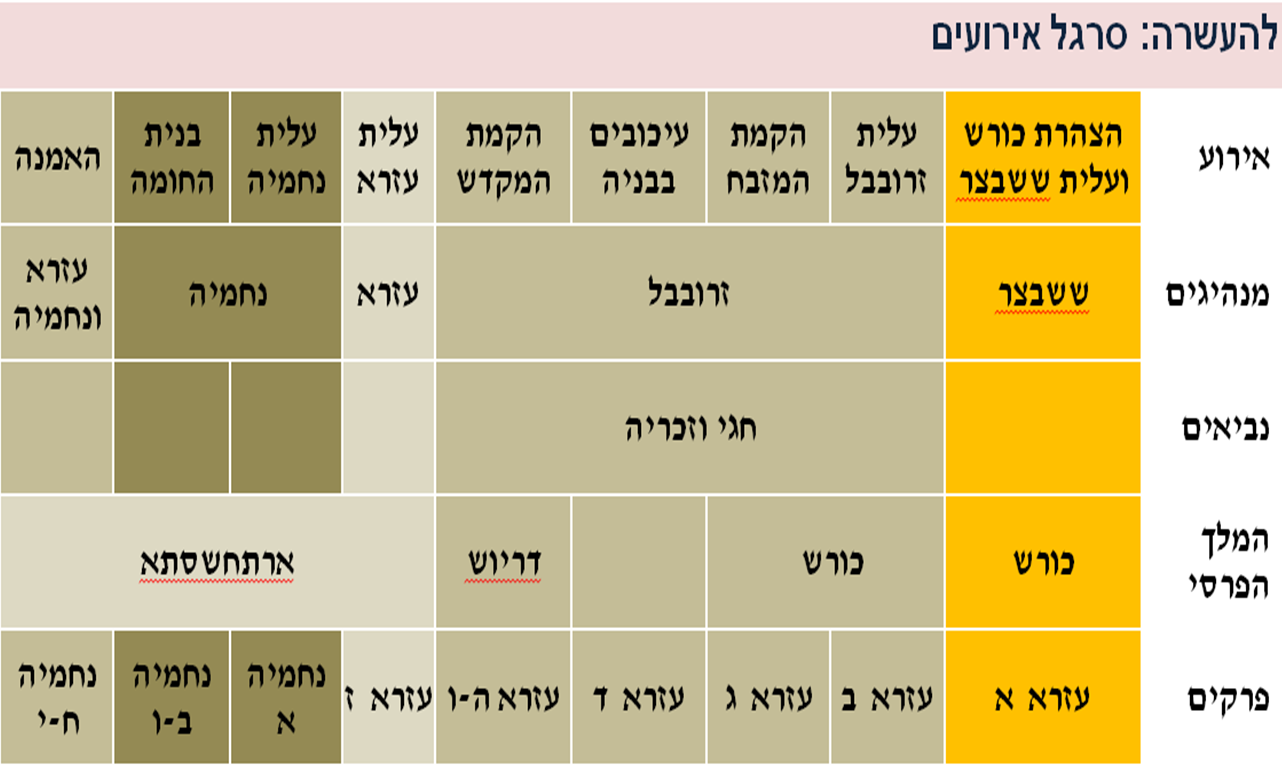 רגע של היסטוריה: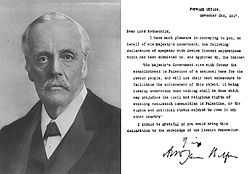 הצהרת בלפור היא הכינוי המקובל למסמך שנחתם בידי שר החוץ הבריטי, הלורד ארתור ג'יימס בלפור, ב-2 בנובמבר 1917 (י"ז בחשוון תרע"ח) ועיקרו הכרזה ולפיה בריטניה תתמוך בהקמת בית לאומי לעם היהודי בארץ ישראל. מתן ההצהרה היה הישג מדיני חסר תקדים של התנועה הציונית: מעצמה עולמית כמו בריטניה הסכימה למעשה לפרוש את חסותה על התנועה הציונית ולסייע לה במימוש מטרתה העיקרית.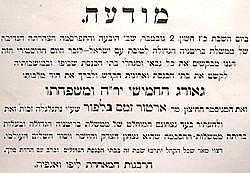 פרק א': עליית ששבצר – עליית הכליםאיך הגיבו בני הגולה להצהרת כורש? מה עשו בני הגולה, שלא עלו? ______________________________________________________________________________________________________________________________________________________________מה הם לקחו עמם? _________________________________________________________________מפסוק ז ואילך הכתוב מתמקד בהעלאת הכלים ולא בעולים עצמם, מה ניתן ללמוד מרשימת הכלים? (אילו כלים לא מופיעים ברשימה?) ______________________________________________________________________________________________________________________________________________________________השלם ע"פ התרמילון: נשים לב להצגת הדברים בפסוקים: מצד אחד ההצהרות הן דרמטיות:________, 'ראשי האבות' _________, ומצד שני המעשים _______(חלק מן העם, כלים שוליים במקדש) כאן באה לידי ביטוי האמביוולנטיות של התקופה, מצד אחד שעה _______ שבה מתממשות נבואות ה' (ישעיהו וירמיהו) ומאידך, ההתממשות היא ______ ולא מלאה.תרמילון: חלקית, 'כלי בית ה', פחותים, גדולה, 'מכל עמו'.ההתעסקות הרבה בכתוב בכלי המקדש מובנת על רקע נבואת הנחמה של ירמיהו מפרק כז:כִּי כֹה אָמַר ה' צְבָאוֹת אֱלֹהֵי יִשְׂרָאֵל עַל הַכֵּלִים הַנּוֹתָרִים בֵּית ה' וּבֵית מֶלֶךְ יְהוּדָה וִירוּשָׁלִָם: בָּבֶלָה יוּבָאוּ וְשָׁמָּה יִהְיוּ עַד יוֹם פָּקְדִי אֹתָם נְאֻם ה' וְהַעֲלִיתִים וַהֲשִׁיבֹתִים אֶל הַמָּקוֹם הַזֶּה (ירמיהו כז, כא-כב)עם התמוטטותה של מלכות בבל אמור היה להסתיים הפרק המבזה של הגליית כלי המקדש למקדשי בבל. העלאת הכלים ישנו מימוש של הבטחה נוספת של ה' ביד נביאיו.נחזור להצהרת כורש שבמרכזה עומד ההיתר לבנות את בית המקדש מחדש ועל רקע זה מובן אזכור העלאתם של כלי המקדש ארצה.עליית זרובבל ויהושע – פרק ב: עליית ההמוניםבפרק ב מתוארת עלייה המונית של עשרות אלפי עולים שעלו באותה שעה. ובוודאי התרגשות עצומה אחזה בלב כולם עם התגשמות נבואות הנחמה של נביאי בית ראשון.החזרה לערים: הכותרת של הרשימה "וַיָּשׁוּבוּ לִירוּשָׁלִַם וִיהוּדָה אִישׁ לְעִירוֹ" (א) מלמדת שהתגשמה נבואת ירמיהו הנביא: "שׁוּבִי בְּתוּלַת יִשְׂרָאֵל שֻׁבִי אֶל עָרַיִךְ אֵלֶּה" (ירמיהו לא, כ) – אותם שבים, שהייתה להם מסורת על המקומות שבו גרו משפחותיהם לפני החורבן, שבו אליהם.מה היה מספרם הכולל של העולים? _______________ כמות העולים הייתה גדולה במונחי העולם העתיק, ובכל זאת חלק גדול של העם וחלק ממנהיגיו נשארו בבבל. במה זה מזכיר את שיבת ציון המודרנית? ________________________________________________________________________________________________________________________________________________________ייחוסם של המנהיגיםזרובבל ויהושע בן יהוצדק: שני ראשי העם הנזכרים בראש הרשימה זרובבל וישוע הינם צאצאים ישירים לבתי מלוכה וכהונה. לפי רשימת יוחסין מספר דברי הימים זרובבל בן שאלתיאל הוא נינו של יהויכין מלך יהודה ומיוחס ישירות לדוד המלך: (ט) כֹּל בְּנֵי דָוִיד מִלְּבַד בְּנֵי פִילַגְשִׁים וְתָמָר אֲחוֹתָם: (י) וּבֶן שְׁלֹמֹה רְחַבְעָם... (יז) וּבְנֵי יְכָנְיָה אַסִּר שְׁאַלְתִּיאֵל בְּנוֹ: (יח) וּמַלְכִּירָם וּפְדָיָה ... (יט)  וּבְנֵי פְדָיָה  זְרֻבָּבֶל...   (דה"א ג, ט-יט).זרובבל נתמנה לפחה, כנראה בשלב מאוחר יותר, והוא מכונה כך מאוחר יותר בימי המלך דריווש:  בשְׁנַת שְׁתַּיִם לְדָרְיָוֶשׁ הַמֶּלֶךְ בַּחֹדֶשׁ הַשִּׁשִּׁי בְּיוֹם אֶחָד לַחֹדֶשׁ הָיָה דְבַר ה' בְּיַד חַגַּי הַנָּבִיא אֶל זְרֻבָּבֶל בֶּן  שְׁאַלְתִּיאֵל פַּחַת יְהוּדָה וְאֶל יְהוֹשֻׁעַ בֶּן יְהוֹצָדָק הַכֹּהֵן הַגָּדוֹל לֵאמֹר  (חגי א, א).יהושע בן יהוצדק הדמות השנייה ברשימה העולים עם זרובבל, הוא צאצא ישיר לאהרן הכהן, כפי שהוא מיוחס בספר דברי הימים: (כט) וּבְנֵי עַמְרָם אַהֲרֹן וּמֹשֶׁה וּמִרְיָם. וּבְנֵי אַהֲרֹן נָדָב וַאֲבִיהוּא אֶלְעָזָר וְאִיתָמָר... (מא) וִיהוֹצָדָק הָלַךְ בְּהַגְלוֹת ה' אֶת יְהוּדָה וִירוּשָׁלִָם בְּיַד נְבֻכַדְנֶאצַּר:  (דה"א ה, כט-מא)אילו ציפיות יכול לעורר ייחוסן של שתי הדמויות הראשיות של אותה תקופה?  ______________________________________________________________________________________________________________________________________________________________בניית המזבח וההכנות לבניית ההיכל (פסוקים א-ט)(א) וַיִּגַּע הַחֹדֶשׁ הַשְּׁבִיעִי וּבְנֵי יִשְׂרָאֵל בֶּעָרִים וַיֵּאָסְפוּ הָעָם כְּאִישׁ אֶחָד אֶל יְרוּשָׁלִָם: ס (ב) וַיָּקָם יֵשׁוּעַ בֶּן יוֹצָדָק וְאֶחָיו הַכֹּהֲנִים וּזְרֻבָּבֶל בֶּן שְׁאַלְתִּיאֵל וְאֶחָיו וַיִּבְנוּ אֶת מִזְבַּח אֱלֹהֵי יִשְׂרָאֵל לְהַעֲלוֹת עָלָיו עֹלוֹת כַּכָּתוּב בְּתוֹרַת מֹשֶׁה אִישׁ הָאֱלֹהִים: (ג) וַיָּכִינוּ הַמִּזְבֵּחַ עַל מְכוֹנֹתָיו כִּי בְּאֵימָה עֲלֵיהֶם מֵעַמֵּי הָאֲרָצוֹת וַיַּעֲלוּ עָלָיו עֹלוֹת לַה' עֹלוֹת לַבֹּקֶר וְלָעָרֶב: (ד) וַיַּעֲשׂוּ אֶת חַג הַסֻּכּוֹת כַּכָּתוּב וְעֹלַת יוֹם בְּיוֹם בְּמִסְפָּר כְּמִשְׁפַּט דְּבַר יוֹם בְּיוֹמוֹ: (ה) וְאַחֲרֵי כֵן עֹלַת תָּמִיד וְלֶחֳדָשִׁים וּלְכָל מוֹעֲדֵי ה' הַמְקֻדָּשִׁים וּלְכֹל מִתְנַדֵּב נְדָבָה לַה': (ו) מִיּוֹם אֶחָד לַחֹדֶשׁ הַשְּׁבִיעִי הֵחֵלּוּ לְהַעֲלוֹת עֹלוֹת לַה' וְהֵיכַל ה' לֹא יֻסָּד:(ז) וַיִּתְּנוּ כֶסֶף לַחֹצְבִים וְלֶחָרָשִׁים וּמַאֲכָל וּמִשְׁתֶּה וָשֶׁמֶן לַצִּדֹנִים וְלַצֹּרִים לְהָבִיא עֲצֵי אֲרָזִים [לבניית ההיכל] מִן הַלְּבָנוֹן אֶל יָם יָפוֹא כְּרִשְׁיוֹן כּוֹרֶשׁ מֶלֶךְ פָּרַס עֲלֵיהֶם:(ח) וּבַשָּׁנָה הַשֵּׁנִית לְבוֹאָם אֶל בֵּית הָאֱלֹהִים לִירוּשָׁלִַם בַּחֹדֶשׁ הַשֵּׁנִי הֵחֵלּוּ זְרֻבָּבֶל בֶן שְׁאַלְתִּיאֵל וְיֵשׁוּעַ בֶּן יוֹצָדָק וּשְׁאָר אֲחֵיהֶם הַכֹּהֲנִים וְהַלְוִיִּם וְכָל הַבָּאִים מֵהַשְּׁבִי יְרוּשָׁלִַם וַיַּעֲמִידוּ אֶת הַלְוִיִּם מִבֶּן עֶשְׂרִים שָׁנָה וָמַעְלָה לְנַצֵּחַ עַל מְלֶאכֶת בֵּית ה': (ט) וַיַּעֲמֹד יֵשׁוּעַ בָּנָיו וְאֶחָיו קַדְמִיאֵל וּבָנָיו בְּנֵי יְהוּדָה כְּאֶחָד לְנַצֵּחַ עַל עֹשֵׂה הַמְּלָאכָה בְּבֵית הָאֱלֹהִים בְּנֵי חֵנָדָד בְּנֵיהֶם וַאֲחֵיהֶם הַלְוִיִּם:(עזרא פרק ג) 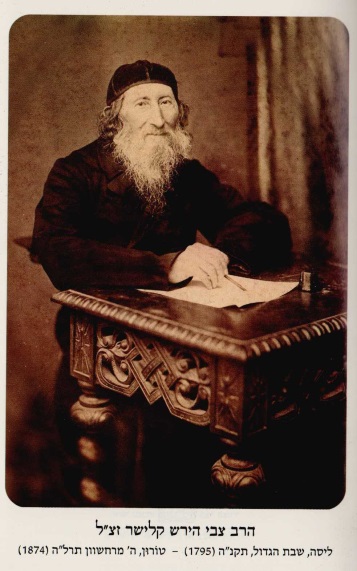 הרב צבי הירש קלישר כתב בספרו "דרישת ציון": "ונעסוק גם אנחנו בקדש הקדשים להעמיק בדין, אם יורשה לנו מטעם המלכויות עשות בהר הקודש כחפץ לבנו אם יהיה רשות בעת הזאת להעלות ריח ניחוח לפניו או לא? ובפרט כפי הראיות שהבאתי למעלה מן הירושלמי ושאר מקומות שתחילת הישועה תהיה בשלוט האומות עלינו, וברצונם להרשות לנו לבנות מזבח חדש בציון תכין ובעבודת בית המקדש נשמחה ונגילה בישועתו, מהו?"סמן את התשובה ב         :מפרשה זו אנו למדים שבניית מזבח ללא מקדש מתירה\לא מתירה את הקרבת קרבנות.רמב"ם הלכות בית הבחירה ב ד: ושלשה נביאים עלו עמהם מן הגולה אחד העיד להן על מקוםהמזבח ואחד העיד להן על מדותיו ואחד העיד להן שמקריבין על המזבח הזה כל הקרבנות אף על פי שאין שם בית.בשיבת ציון המודרנית היו מבין גדולי ישראל (הרב קלישר והרב אלקלעי) שקראו לבניית מזבח בהר הבית, עוד טרם בניית המקדש, כחלק מתהליך הגאולה,והיו אחרים שדחו קריאה זו.פסוקים ז-ט מתארים את ההכנות לבנייה – איסוף חומרי הבנייה (פסוק ז) וארגון הבונים (פס' ח-ט). לפי הפסוקים הללו מי היה שותף לבנייה? מי עמד בראש הבונים? _______________________________________________________________________________טקס ייסוד ההיכל: פסוקים י-יג(ח) וּבַשָּׁנָה הַשֵּׁנִית לְבוֹאָם אֶל-בֵּית הָאֱלֹהִים לִירוּשָׁלִַם  בַּחֹדֶשׁ הַשֵּׁנִי הֵחֵלּוּ זְרֻבָּבֶל בֶּן-שְׁאַלְתִּיאֵל וְיֵשׁוּעַ בֶּן-יוֹצָדָק וּשְׁאָר אֲחֵיהֶם הַכֹּהֲנִים וְהַלְוִיִּם וְכָל-הַבָּאִים מֵהַשְּׁבִי יְרוּשָׁלִַם וַיַּעֲמִידוּ אֶת-הַלְוִיִּם מִבֶּן עֶשְׂרִים שָׁנָה וָמַעְלָה לְנַצֵּחַ עַל-מְלֶאכֶת בֵּית-ה' (ט) וַיַּעֲמֹד יֵשׁוּעַ בָּנָיו וְאֶחָיו קַדְמִיאֵל וּבָנָיו בְּנֵי-יְהוּדָה כְּאֶחָד לְנַצֵּחַ עַל-עֹשֵׂה הַמְּלָאכָה בְּבֵית הָאֱלֹהִים  בְּנֵי חֵנָדָד בְּנֵיהֶם וַאֲחֵיהֶם הַלְוִיִּם.(י) וְיִסְּדוּ הַבֹּנִים אֶת-הֵיכַל ה' וַיַּעֲמִידוּ הַכֹּהֲנִים מְלֻבָּשִׁים  בַּחֲצֹצְרוֹת וְהַלְוִיִּם בְּנֵי-אָסָף בַּמְצִלְתַּיִם לְהַלֵּל אֶת-ה' עַל-יְדֵי דָּוִיד מֶלֶךְ-יִשְׂרָאֵל. (יא) וַיַּעֲנוּ בְּהַלֵּל וּבְהוֹדֹת לַה' כִּי טוֹב כִּי-לְעוֹלָם חַסְדּוֹ עַל-יִשְׂרָאֵל וְכָל-הָעָם הֵרִיעוּ תְרוּעָה גְדוֹלָה בְהַלֵּל לַה' עַל הוּסַד בֵּית-ה.'(יב) וְרַבִּים מֵהַכֹּהֲנִים וְהַלְוִיִּם וְרָאשֵׁי הָאָבוֹת הַזְּקֵנִים אֲשֶׁר רָאוּ אֶת-הַבַּיִת הָרִאשׁוֹן בְּיָסְדוֹ זֶה הַבַּיִת בְּעֵינֵיהֶם בֹּכִים בְּקוֹל גָּדוֹל וְרַבִּים בִּתְרוּעָה בְשִׂמְחָה לְהָרִים קוֹל. (יג) וְאֵין הָעָם מַכִּירִים קוֹל תְּרוּעַת הַשִּׂמְחָה לְקוֹל בְּכִי הָעָם  כִּי הָעָם מְרִיעִים תְּרוּעָה גְדוֹלָה וְהַקּוֹל נִשְׁמַע עַד-לְמֵרָחוֹק.מה הייתה תגובת העם לייסוד בית המקדש? _______________________________________________________________________________________מדוע ייסוד ההיכל התקבל ברגשות מעורבים? _______________________________________________________________________________________הקושי לראות את גודל השעה מול המציאות הריאלית, שבה הגאולה מתממשת "קמעא קמעא" מאפיין גם את שיבת ציון בימינו. למשל, בנוגע להכרזת האו"ם בכ"ט בנובמבר 1947 - היו שראו בבשורה "בשורה קשה" והגיבו בבכי, והיו שהגיבו בשמחה עצומה ויצאו לרחובה של עיר.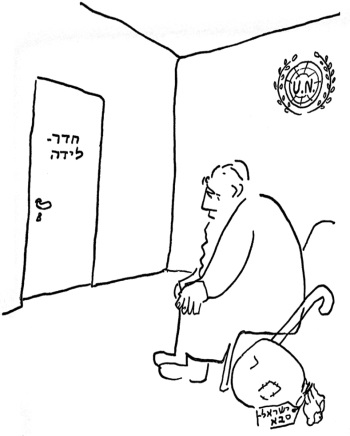 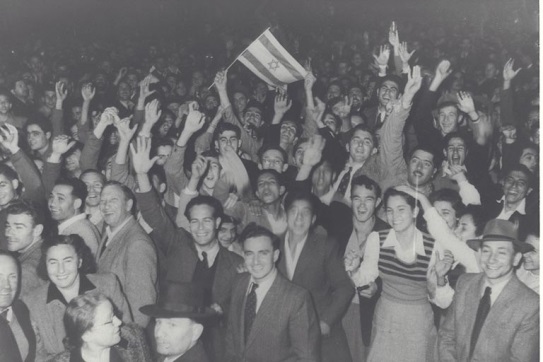 ההתנכלויות לבניין המקדש פרק ד (פסוקים א-ה, כד)עיין במצודת דוד וענה על השאלות:מי היו צרי יהודה ובנימין? ____________________________________________________________________________וַיָּבֵא מֶלֶךְ אַשּׁוּר מִבָּבֶל וּמִכּוּתָה וּמֵעַוָּא וּמֵחֲמָת וּסְפַרְוַיִם וַיֹּשֶׁב בְּעָרֵי שֹׁמְרוֹן תַּחַת בְּנֵי יִשְׂרָאֵל וַיִּרְשׁוּ אֶת שֹׁמְרוֹן וַיֵּשְׁבוּ   בְּעָרֶיהָ: וַיְהִי בִּתְחִלַּת שִׁבְתָּם שָׁם לֹא יָרְאוּ אֶת ה' וַיְשַׁלַּח ה' בָּהֶם אֶת הָאֲרָיוֹת וַיִּהיוּ הֹרְגִים בָּהֶם: וַיֹּאמְרוּ לְמֶלֶךְ אַשּׁוּר לֵאמֹר הַגּוֹיִם אֲשֶׁר הִגְלִיתָ וַתּוֹשֶׁב בְּעָרֵי שֹׁמְרוֹן לֹא יָדְעוּ אֶת מִשְׁפַּט אֱלֹהֵי הָאָרֶץ וַיְשַׁלַּח בָּם אֶת הָאֲרָיוֹת וְהִנָּם מְמִיתִים אוֹתָם כַּאֲשֶׁר אֵינָם יֹדְעִים אֶת מִשְׁפַּט אֱלֹהֵי הָאָרֶץ: וַיְצַו מֶלֶךְ אַשּׁוּר לֵאמֹר הֹלִיכוּ שָׁמָּה אֶחָד מֵהַכֹּהֲנִים אֲשֶׁר הִגְלִיתֶם מִשָּׁם וְיֵלְכוּ וְיֵשְׁבוּ שָׁם וְיֹרֵם אֶת מִשְׁפַּט אֱלֹהֵי הָאָרֶץ: וַיָּבֹא אֶחָד מֵהַכֹּהֲנִים אֲשֶׁר הִגְלוּ מִשֹּׁמְרוֹן וַיֵּשֶׁב בְּבֵית אֵל וַיְהִי מוֹרֶה אֹתָם אֵיךְ יִירְאוּ אֶת ה': וַיִּהְיוּ עֹשִׂים גּוֹי גּוֹי אֱלֹהָיו וַיַּנִּיחוּ בְּבֵית הַבָּמוֹת אֲשֶׁר עָשׂוּ הַשֹּׁמְרֹנִים גּוֹי גּוֹי בְּעָרֵיהֶם אֲשֶׁר הֵם יֹשְׁבִים שָׁם: וְאַנְשֵׁי בָבֶל עָשׂוּ אֶת סֻכּוֹת בְּנוֹת וְאַנְשֵׁי כוּת עָשׂוּ אֶת נֵרְגַל וְאַנְשֵׁי חֲמָת עָשׂוּ אֶת אֲשִׁימָא: וְהָעַוִּים עָשׂוּ נִבְחַז וְאֶת תַּרְתָּק וְהַסְפַרְוִים שֹׁרְפִים אֶת בְּנֵיהֶם בָּאֵשׁ לְאַדְרַמֶּלֶךְ וַעֲנַמֶּלֶךְ אֱלֹהֵי סְפַרְוָיִם : וַיִּהְיוּ יְרֵאִים אֶת ה' וַיַּעֲשׂוּ לָהֶם מִקְצוֹתָם כֹּהֲנֵי בָמוֹת וַיִּהְיוּ עֹשִׂים לָהֶם בְּבֵית הַבָּמוֹת: אֶת ה' הָיוּ יְרֵאִים וְאֶת אֱלֹהֵיהֶם הָיוּ עֹבְדִים כְּמִשְׁפַּט הַגּוֹיִם אֲשֶׁר הִגְלוּ אֹתָם מִשָּׁם: ... וַיִּהְיוּ הַגּוֹיִם הָאֵלֶּה יְרֵאִים אֶת ה' וְאֶת פְּסִילֵיהֶם הָיוּ עֹבְדִים גַּם בְּנֵיהֶם וּבְנֵי בְנֵיהֶם כַּאֲשֶׁר עָשׂוּ אֲבֹתָם הֵם עֹשִׂים עַד  הַיּוֹם הַזֶּה:  (מלכים ב יז, כד-מא)מדוע לא רצו בני הגולה לשתפם בבניית המקדש על פי המצודת דוד? ____________________________________________________________________________מדוע לא רצו בני הגולה לשתפם בבניית המקדש על פי המלבי"ם(שתי סיבות)? ________________________________________________________________________________________________________________________________________________________ההתנכלויות לבנייה ותוצאותיהן – פסוקים ד-ה, כדבפסוקים ד-ה מתוארת התוצאה של דחיית צרי יהודה  - החלו פעולות התנכלות שפגעו בבנייה:(ד) וַיְהִי עַם הָאָרֶץ מְרַפִּים יְדֵי עַם יְהוּדָה וּמְבַהֲלִים אוֹתָם לִבְנוֹת: (ה) וְסֹכְרִים עֲלֵיהֶם יוֹעֲצִים לְהָפֵר עֲצָתָם כָּל יְמֵי כּוֹרֶשׁ מֶלֶךְ פָּרַס וְעַד מַלְכוּת דָּרְיָוֶשׁ מֶלֶךְ פָּרָס:מה הן שלוש דרכי ההתנכלות שמונה המלבי"ם? ____________________________________________________________________________________________________________________________________________________________________________________________________________________________________בסופו של דבר נעצרה בניית המקדש עד לימי דריוש, כמו שמובא בפסוק כד:(כד) בֵּאדַיִן בְּטֵלַת עֲבִידַת בֵּית אֱלָהָא דִּי בִּירוּשְׁלֶם וַהֲוָתבָּטְלָא עַד שְׁנַת תַּרְתֵּין לְמַלְכוּת דָּרְיָוֶשׁ מֶלֶךְ פָּרָס [=אֲזַ בָּטְלָה עֲבוֹדַת בֵּית הָאֱלֹהִים אֲשֶׁר בִּירוּשָׁלַיִם, וְהָיְתָה בְּטֵלָה עַד שְׁנַת שְׁתַּיִם לְמַלְכוּת דָּרְיָוֶשׁ מֶלֶךְ פָּרָס].חידוש בניית המקדש בימי דריוש וחנוכתו – עזרא פרק ה, א-ב; פרק ולמדנו שבעקבות ההתנכלויות לבניית המקדש הופסקה הבנייה כבר בשלבים ראשוניים של הבנייה. השלב הבא בתהליך בניין המקדש היה בימי המלך דריוש.שימו לב שעלייתו של מלך חדש לשלטון מעוררת מחדש את הציפיות, ובד בבד מעודדים הנביאים חגי וזכריה לחדש את הבנייה בתחילת פרק ה:(א) וְהִתְנַבִּי חַגַּי נביאה נְבִיָּא וּזְכַרְיָה בַר עִדּוֹא נביאיא נְבִיַּיָּא עַל יְהוּדָיֵא דִּי בִיהוּד וּבִירוּשְׁלֶם בְּשֻׁם אֱלָהּ יִשְׂרָאֵל עֲלֵיהוֹן: [=והתנבאו חגי הנביא וזכריה בן עדוא הנביאים על היהודים אשר ביהודה ובירושלים, בשם א-לוהי ישראל עליהם}(ב) בֵּאדַיִן קָמוּ זְרֻבָּבֶל בַּר שְׁאַלְתִּיאֵל וְיֵשׁוּעַ בַּר יוֹצָדָק וְשָׁרִיו לְמִבְנֵא בֵּית אֱלָהָא דִּי בִירוּשְׁלֶם וְעִמְּהוֹן נביאיא נְבִיַּיָּא דִי אֱלָהָא מְסָעֲדִין לְהוֹן: [=אז קמו זרובבל בן שאליאל וישוע בן יוצדק והחלו לבנות בית הא-לוהים אשר בירושלים, ועמהם נביאי הא-לוהים עוזרים להם]מהן הדמויות המובילות את הקמת המקדש ומה היו תפקידיהן? ________________________________________________________________________________________________________________________________________________________מה היה תוכן נבואתם של חגי וזכריה? ____________________________________________________________________________ההקשר של מציאת הכרזת כורש ואשרורה מחדשחידוש בניית המקדש מפתיע את המושלים הפרסיים ובראשם את תתני הפחה של עבר הירדן ששולח אגרת שטנה למלך דריוש ומבקש להפסיק את הבנייה. המלך מחפש את האישור הקדום לכך שמותר ליהודים לבנות את המקדש בירושלים, הלא היא הצהרת כורש, ובכך מבטל את בקשתו של תתני. אגרתו הרעה של תתני מושל עבר הירדן, נהפכה לטובה ודריוש מלך פרס אשרר מחדש את הרשות לבנות את המקדש, וציווה לחזקה בחומרי בנייה מטעם בית המלוכה.במציאתה של הצהרת כורש בתוך גנזכי המלך נפתח פרק ו:בסיום פרק ו' מתוארים שני המקורות הקשורים ליכולתם של ישראל להקים את המקדש - נביאי ה' ומלכי פרס:"וְשָׂבֵי יְהוּדָיֵא בָּנַיִן וּמַצְלְחִין בִּנְבוּאַת חַגַּי נְבִיָּה וּזְכַרְיָה בַּר עִדּוֹא וּבְנוֹ וְשַׁכְלִלוּ מִן טַעַם אֱלָהּ יִשְׂרָאֵל וּמִטְּעֵם כּוֹרֶשׁ  וְדָרְיָוֶשׁ וְאַרְתַּחְשַׁשְׂתְּא מֶלֶךְ פָּרָס [=הַיְּהוּדִים בּוֹנִים וּמַצְלִיחִים, בִּנְבוּאַת חַגַּי הַנָּבִיא וּזְכַרְיָה בֶּן עִדּוֹא, וּבָנוּ וְתִקְּנוּ, בְּמִצְוַת אֱלֹהֵי יִשְׂרָאֵל, וּבְמִצְוַת כּוֹרֶשׁ וְדָרְיָוֶשׁ וְאַרְתַּחְשַׁשְׂתְּא מֶלֶךְ פָּרַס]" (פסוק יד).     קריאות העידוד של חגי הנביא - חגי פרק אבספרי חגי וזכריה ישנן קריאות נרגשות בתחילת ימי דריוש לבנות את המקדש.מיהם מנהיגי ישראל באותה שעה? ____________________________________________________מדוע סברו אנשי יהודה שלא הגיע הזמן לבנות את המקדש ("לֹא עֶת בֹּא עֶת בֵּית ה' לְהִבָּנוֹת"  - חגי א, ב)? ________________________________________________________________________________________________________________________________________________________האם שבי הגולה חשבו שעדיין לא הסתיימה גזרת שבעים השנה? ______איך לדעת רד"ק עליהם לפרש את הקשיים הכלכליים הרבים המשתקפים בפסוק ו? ________________________________________________________________________________________________________________________________________________________מה היו הציפיות של השבים לפי מלבי"ם ואיך זה קשור לאי נכונותם לחדש את בניית המקדש? ________________________________________________________________________________________________________________________________________________________חודש לאחר מכן, בחודש השביעי, מעודד הנביא חגי את ראשי העם בעשייתם ומבשרם שהמקדש הנבנה יהיה מכובד מקודמו – כנגד אילו רוחות באה הבשורה "גָּדוֹל יִהְיֶה כְּבוֹד הַבַּיִת הַזֶּה הָאַחֲרוֹן מִן הָרִאשׁוֹן"? ________________________________________________________________________________________________________________________________________________________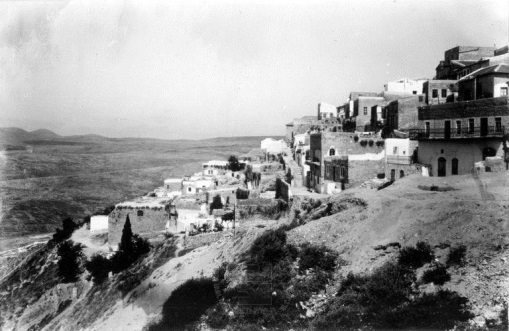 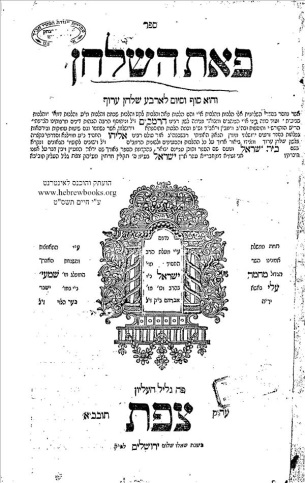 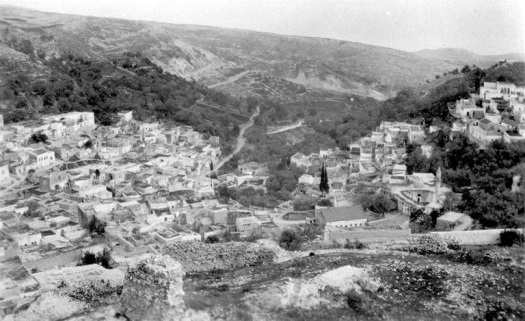 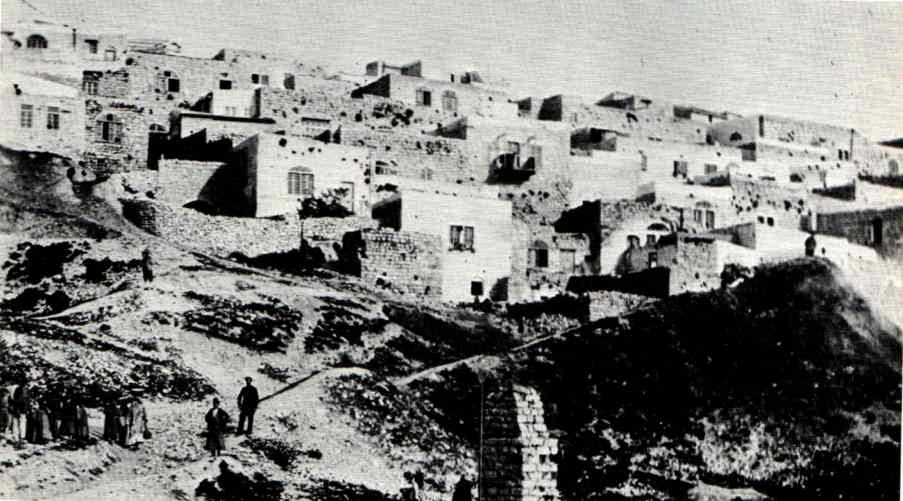 חנוכת הביתהבניה הסתיימה בשעה טובה ומוצלחת לאחר ארבע שנות בנייה (בשנה השישית לדריוש) בתאריך ג' לחודש אדר (נשים לב לחשיבותו של חודש אדר בתקופת שיבת  ציון!). נעיין בתיאור חנוכת הבית:ניתן דעתנו למספר נקודות:התיאור קצר מאד, בעיקר אם משווים אותו לתיאור חנוכת בית ראשון בימי שלמה (ראו מלכים א פרק ח).בתיאור החנוכה לא ציין הכתוב את זרובבל ויהושע בן יהוצדק, מה שמבשר את השינוי הצפוי בהנהגת העם מכאן ואילך.אין כמעט ביטויי שמחה, בעיקר אם נשווה זאת לשמחה המרובה שבניית חומת ירושלים הסבה לבונים בימי נחמיה," וּבַחֲנֻכַּת חוֹמַת יְרוּשָׁלַם בִּקְשׁוּ אֶת-הַלְוִיִּם מִכָּל-מְקוֹמֹתָם לַהֲבִיאָם לִירוּשָׁלָם לַעֲשׂת חֲנֻכָּה וְשִׂמְחָה וּבְתוֹדוֹת וּבְשִׁיר מְצִלְתַּיִם נְבָלִים וּבְכִנֹּרוֹת... וַיִּזְבְּחוּ בַיּוֹם הַהוּא זְבָחִים גְּדוֹלִים וַיִּשְׂמָחוּ כִּי הָאֱלֹהִים שִׂמְּחָם שִׂמְחָה גְדוֹלָה וְגַם הַנָּשִׁים וְהַיְלָדִים שָׂמֵחוּ וַתִּשָּׁמַע שִׂמְחַת יְרוּשָׁלַם מֵרָחוֹק"(נחמיה פרק יב).ישנו ביטוי לרצון לאחדות כל העם: הקריבו שנים עשר צפירי עזים "לְחַטֵּא עַל כָּל יִשְׂרָאֵל, שְׁנֵים עָשָׂר, לְמִנְיַן שִׁבְטֵי יִשְׂרָאֵל", מה שמעיד שהם היו מחוברים לראיית עומק שעם ישראל הוא שנים עשר שבטים, וכעת הם חסרים.חסר גילוי של השראת שכינה במקדש.עליית עזרא הסופר ופעולתו – פרק זייחוסו של עזרא – פסוקים א-ו(א) ... עֶזְרָא בֶּן שְׂרָיָה בֶּן עֲזַרְיָה בֶּן חִלְקִיָּה: (ב) בֶּן שַׁלּוּם בֶּן צָדוֹק בֶּן אֲחִיטוּב: (ג) בֶּן אֲמַרְיָה בֶן עֲזַרְיָה בֶּן מְרָיוֹת: (ד) בֶּן זְרַחְיָה בֶן עֻזִּי בֶּן בֻּקִּי: (ה) בֶּן הבישוה בֶּן פִּינְחָס בֶּן אֶלְעָזָר בֶּן אַהֲרֹן הַכֹּהֵן הָרֹאשׁ: (ו) הוּא עֶזְרָא עָלָה מִבָּבֶל וְהוּא סֹפֵר מָהִיר בְּתוֹרַת מֹשֶׁה אֲשֶׁר נָתַן ה' אֱלֹהֵי יִשְׂרָאֵל וַיִּתֶּן לוֹ הַמֶּלֶךְ כְּיַד ה' אֱלֹהָיו עָלָיו כֹּל בַּקָּשָׁתוֹ:אילו מעלות בדמותו של עזרא מבליט הכתוב? (שלוש מעלות) ________________________________________________________________________________________________________________________________________________________העלייה מבבל לארץ באותם ימים הייתה כרוכה בקבלת היתר רשמי מטעם המלכות. הבא ראיה מן הפסוקים שעזרא קיבל היתר מן המלך. ____________________________________________________________________________עליית עזרא – פסוקים ז-י(ז) וַיַּעֲלוּ מִבְּנֵי יִשְׂרָאֵל וּמִן הַכֹּהֲנִים וְהַלְוִיִּם וְהַמְשֹׁרְרִים וְהַשֹּׁעֲרִים וְהַנְּתִינִים אֶל יְרוּשָׁלִָם בִּשְׁנַת שֶׁבַע לְאַרְתַּחְשַׁסְתְּא הַמֶּלֶךְ: (ח) וַיָּבֹא יְרוּשָׁלִַם בַּחֹדֶשׁ הַחֲמִישִׁי הִיא שְׁנַת הַשְּׁבִיעִית לַמֶּלֶךְ: (ט) כִּי בְּאֶחָד לַחֹדֶשׁ הָרִאשׁוֹן הוּא יְסֻד הַמַּעֲלָה מִבָּבֶל וּבְאֶחָד לַחֹדֶשׁ הַחֲמִישִׁי בָּא אֶל יְרוּשָׁלִַם כְּיַד אֱלֹהָיו הַטּוֹבָה עָלָיו: (י) כִּי עֶזְרָא הֵכִין לְבָבוֹ לִדְרוֹשׁ אֶת תּוֹרַת ה' וְלַעֲשֹׂת וּלְלַמֵּד בְּיִשְׂרָאֵל חֹק וּמִשְׁפָּט:מי עולה עם עזרא ובאיזו שנה לימי ארתחשסתא? ____________________________________________________________________________הקף ב            את התשובה הנכונה:נשים לב לתאריכי המסע ארצה, כולם סמליים: עזרא יוצא מבבל בחודש הראשון, הוא חודש הגאולה\החורבן (פסוק ט), ומגיע לירושלים חמשה חודשים מאוחר יותר, בחודש החמישי, חודש הגאולה\החורבן (פסוק ח), מתוך תקווה שיתקיים בעולים דברי הנביא זכריה, שניבא ערב חנוכת המקדש: "כֹּה אָמַר ה' צְבָאוֹת צוֹם הָרְבִיעִי וְצוֹם הַחֲמִישִׁי וְצוֹם הַשְּׁבִיעִי וְצוֹם הָעֲשִׂירִי יִהְיֶה לְבֵית יְהוּדָה לְשָׂשׂוֹן וּלְשִׂמְחָה וּלְמֹעֲדִים טוֹבִים" (זכריה ח, יט).הרישיון שקיבל עזרא – פסוקים יא-כובמרכז הפרק, בפס' יא-כו, עומד הרישיון שניתן לעזרא. חזור להצהרת כורש (המובאת בעמוד 2) וענה: איזה עניין מהותי נוסף כאן לרישיונות הקודמים שנתנו בימי כורש ודריוש? ________________________________________________________________________________________________________________________________________________________מה ניתן ללמוד מהכתוב על יחסו של המלך לעזרא? על יחסו לתורת ישראל ולאמונתם? ____________________________________________________________________________מהן שתי 'הדתות' הנזכרות בכתוב ומה היחס ביניהן? ____________________________________________________________________________מהם הכינויים השונים של ה' בפרקנו (איך הוא מכונה בפי המלך ואיך הוא מכונה על ידי עזרא)? ________________________________________________________________________________________________________________________________________________________שים לב לאווירה העולה מן הרישיון – מדובר במסמך רשמי, שבו מצד אחד ניתן למנהיג יהודי לעלות עם אנשי לירושלים, לאסוף כספים ולגבות כספים. ומאידך רוח של גלות ושעבוד מלכויות קיימת בו: מותר להם להגיע לשם פיקוח; מותר להם לגבות מס אבל עד גובה מסוים. מאידך, יש כאן מפנה חיובי גדול, גם מצד חיזוק עבודת ה' במקדש, אבל גם מבחינת ההכרה של המלך בלגיטימיות של הציבור ביהודה לחיות חיים על פי מצוות התורה. ואמנם, עזרא יודע להכיר טובה זו ומודה לה' על המפנה החיובי (בפס' כז-כח).המלך הפרסי מכיר באופן גלוי בדת אלוהי ישראל "דָּתָא דִי אֱלָהָךְ", ובלגיטימיות לחיות על פיה, כולל הקמת מערכת משפט אוטונומית ובעלת סמכויות. כמו כן מובעת פה העמדה שיש צורך ללמוד את דת א-לוהי ישראל. עמדה זו קשורה לשינוי רוחני מעמיק שחל באותה תקופה, שהדיו מגיעים אף למלכות - לימוד התורה הופך להיות אחד המוקדים הרוחניים של שבי הגולה.העולים עם עזרא: עזרא אוסף סביבו קבוצת מנהיגים: "וְעָלַי הִטָּה חֶסֶד לִפְנֵי הַמֶּלֶךְ וְיוֹעֲצָיו וּלְכָל שָׂרֵי הַמֶּלֶךְ הַגִּבֹּרִים וַאֲנִי הִתְחַזַּקְתִּי כְּיַד ה' אֱלֹהַי עָלַי וָאֶקְבְּצָה מִיִּשְׂרָאֵל רָאשִׁים לַעֲלוֹת עִמִּי" (פסוק כח). נמצינו למדים שבניגוד לעלייה ההמונים המתוארת בפרק ב שהתרחשה בימי כורש, כאן מדובר בקבוצה קטנה של עולים. הקדמהעליית עזרא ולאחריו עליית נחמיה מתרחשות בשעה שחלק מהחזון הגדול של נביאי בית ראשון, והנביאים חגי וזכריה, שליוו את ימי זרובבל, כבר התגשם – עשרות אלפים עלו ארצה, ובית המקדש כבר עומד על תילו. יחד עם זאת חלק גדול מהבטחות הנביאים עדיין לא התממש במציאות, וקשיי השעה העיבו ועמעמו את גודל השעה. במרכזו של ספר נחמיה עומדת דמותו של נחמיה, שהיה אחד מגדולי מנהיגיו של עם ישראל בתחילת ימי הבית השני, והתמודד עם הפער שבין חזון הנביאים למציאות בארץ. כפי שנראה בהמשך לימודנו, נחמיה משלב בהתנהגותו את הביטחון והאמונה המלאים בשליחות הא-לוקית המוטלת עליו יחד עם הנחישות הפוליטית והמעשית הנדרשת ממנו בכדי לבצעה.נחמיה פעל בארץ 12 שנים בין שנת 20 (הנזכרת בפרק א) למלך ארתחשסתא ועד לשנת 32 למלך (הנזכרת בפרק יג, ו). עזרא הסופר עלה ארצה 13 שנים לפניו, ושני מנהיגים אלו פעלו זה לצד זה תחת אותו מלך (ארתחשסתא) – עזרא כמנהיג רוחני ונחמיה, שמונה לפחה (ראו: נחמיה ה, יד), כמנהיג מדיני.עליית נחמיה – פרקים א-בפסוק הפתיחה של הספר:דִּבְרֵי נְחֶמְיָה בֶּן חֲכַלְיָה וַיְהִי בְחֹדֶשׁ כִּסְלֵיו שְׁנַת עֶשְׂרִים וַאֲנִי הָיִיתִי בְּשׁוּשַׁן הַבִּירָה:"בְחֹדֶשׁ כִּסְלֵיו" - לראשונה בתנ"ך אנו קוראים אודות תאריכים הכוללים שמות של חודשים, כפי שאנו מכירים בימינו,  ללא ציון מספרים כמו שאנו מכירים מן התורה ומתקופת בית ראשון. ועל כך אמרו חכמים: "'דאמר רבי חנינה שמות חדשים עלו בידם מבבל" (ירושלמי מסכת ראש השנה פרק א ה"ב)."שְׁנַת עֶשְׂרִים" – הספירה היא למלכותו של מלך זר – מלך פרס, נחמיה נמצא בשושן הבירה והוא כפוף למלך פרס. וכפי שנראה בהמשך מדובר במלך ארתחשסתא (ראו: נחמיה ב, א), אותו מלך, שבחסותו עלה עזרא לירושלים בשנת שבע למלכותו (ראו: עזרא פרק ז)."וַאֲנִי הָיִיתִי" – הספר נכתב בגוף ראשון יחיד – זהו ספרו של נחמיה הנכתב בדרך של יומן. בכך הוא ייחודי מספרי התנ"ך האחרים, שכן אין הוא שירה (כמו תהלים) או מאמרי חכמה (כמו קהלת) אלא ספר מאורעות, שנכתב בלשון יחיד בזמן ההתרחשויות עצמן.נחמיה מקבל דיווח על המצב בארץ - נחמיה פרק אמעמדו של נחמיה ועדותו של חנני (פסוקים א-ג, יא)קרא את פסוק י"א וענה. מה תפקידו של נחמיה? ______________________________________________הכתובים מציגים את נחמיה כבעל תפקיד רשמי בתוך חצר המלכות וחנני, אחד מחבריו (על פי רש"י), פונה אליו בבקשת שיעזור ליישוב היהודי בפחוות יהודה. צריך לזכור שאנו מדברים על שנת עשרים לארתחשסתא, שלוש עשרה שנה לאחר שמונה עזרא הסופר להנהיג את יושבי יהודה, והמצב בכי רע. הסיטואציה שבה פונים בבקשת עזרה ליהודי רם-מעלה, המקורב למלכות, מאפיינת ימים של גלות ושיעבוד מלכויות, וקיימת גם בסיפור מגילת אסתר.בתקופה זו בית ה' כבר בנוי בירושלים, ועשרות אלפים עלו ארצה עם עליית זרובבל. מסתבר שהעלייה הגדולה, הקמת המקדש, ופעליו של עזרא הסופר עדיין לא חוללו מפנה מספיק חיובי במצב בארץ ובפרט בירושלים. וכך מדווח חנני:הַנִּשְׁאָרִים אֲשֶׁר נִשְׁאֲרוּ מִן הַשְּׁבִי שָׁם בַּמְּדִינָה בְּרָעָה גְדֹלָה וּבְחֶרְפָּה וְחוֹמַת יְרוּשָׁלִַם מְפֹרָצֶת וּשְׁעָרֶיהָ נִצְּתוּ בָאֵשׁ (פסוק ג)לפי דברי רש"י, דברי חנני לא משקפים אירוע ספציפי אלא מתארים באופן כללי את מצב העיר באותם ימים - למרות שכבר נבנה בית המקדש, עדיין העיר ירושלים הייתה פרוצה ורוב ישראל נותרו בשבי הגולה.תגובתו של נחמיה לדיווח (פסוקים ד-יא)מה בדברי חנני הסעיר את רוחו של נחמיה ?(שני נתונים) ______________________________________________________________________________________________________________________________________________________________מה הייתה תגובתו של נחמיה לשמע הדיווח הקשה של חנני ומה ניתן ללמוד ממנה על אישיותו? ______________________________________________________________________________________________________________________________________________________________תפילתו הנרגשת של נחמיה בפרקנו מלמדת על הדרך בה תפס נחמיה את מעשיו, והיא מאפיינת את הליכותיו מכאן ועד סוף הספר. נחמיה מרבה לפנות אל ה' תוך כדי פעולותיו, מתוך הכרה: "כִּי הוּא הַנֹּתֵן לְךָ כֹּחַ לַעֲשׂוֹת חָיִל" (דברים ח, יח). שם שמים ששגור על פיו מלמד על אמונתו הגדולה בה'. נציג מספר דוגמאות גם מהפרקים הבאים:פרק ב: (ד) וַיֹּאמֶר לִי הַמֶּלֶךְ עַל מַה זֶּה אַתָּה מְבַקֵּשׁ וָאֶתְפַּלֵּל אֶל אֱלֹהֵי הַשָּׁמָיִם:פרק ג: (לו) שְׁמַע אֱלֹהֵינוּ כִּי הָיִינוּ בוּזָה וְהָשֵׁב חֶרְפָּתָם אֶל רֹאשָׁם וּתְנֵם לְבִזָּה בְּאֶרֶץ שִׁבְיָה:פרק ד: (ג) וַנִּתְפַּלֵּל אֶל אֱלֹהֵינוּ וַנַּעֲמִיד מִשְׁמָר עֲלֵיהֶם יוֹמָם וָלַיְלָה מִפְּנֵיהֶם:פרק ה: (יט) זָכְרָה לִּי אֱלֹהַי לְטוֹבָה כֹּל אֲשֶׁר עָשִׂיתִי עַל הָעָם הַזֶּה:פרק יג: (כב) וָאֹמְרָה לַלְוִיִּם אֲשֶׁר יִהְיוּ מִטַּהֲרִים וּבָאִים שֹׁמְרִים הַשְּׁעָרִים לְקַדֵּשׁ אֶת יוֹם הַשַּׁבָּת גַּם זֹאת זָכְרָה לִּי אֱלֹהַי  וְחוּסָה עָלַי כְּרֹב חַסְדֶּךָ; (כט) זָכְרָה לָהֶם אֱלֹהָי עַל גָּאֳלֵי הַכְּהֻנָּה וּבְרִית הַכְּהֻנָּה וְהַלְוִיִּם; (לא) וּלְקֻרְבַּן הָעֵצִים בְּעִתִּים מְזֻמָּנוֹת וְלַבִּכּוּרִים זָכְרָה לִּי אֱלֹהַי לְטוֹבָה:שלושה חודשים לאחר קבלת הבשורות הרעות על יושבי ירושלים מבקש נחמיה על בני עמו.דו השיח בין נחמיה למלך ארתחשסתא – פרק ב(פסוקים א-ט)כמה פעמים מופיעה המילה "מלך" בפסוקים אלו? ________________מה לדעתך מבטאת החזרה המרובה כל כך על המילה "מלך" בדו-שיח שבין נחמיה למלך? ______________________________________________________________________________________________________________________________________________________________"וַיֹּאמֶר לִי הַמֶּלֶךְ מַדּוּעַ פָּנֶיךָ רָעִים וְאַתָּה אֵינְךָ חוֹלֶה אֵין זֶה כִּי אִם רֹעַ לֵב וָאִירָא הַרְבֵּה מְאֹד". ממה פחד נחמיה? _______________________________________________________________________________נחמיה מכנה את ירושלים "הָעִיר בֵּית קִבְרוֹת אֲבֹתַי" אומר המלבי"ם: "כי מקום קברות האבות היה יקר וקדוש בעיני הפרסיים". מה מנסה נחמיה להרוויח בכינוי זה שהוא מכנה את ירושלים? _______________________________________________________________________________"וָאֹמַר לַמֶּלֶךְ אִם עַל הַמֶּלֶךְ טוֹב וְאִם יִיטַב עַבְדְּךָ לְפָנֶיךָ אֲשֶׁר תִּשְׁלָחֵנִי אֶל יְהוּדָה אֶל עִיר קִבְרוֹת אֲבֹתַי וְאֶבְנֶנָּה". נחמיה מבקש שתי בקשות מהמלך. מה הן? ______________________________________________________________________________________________________________________________________________________________בפסוקים ז-ח נחמיה מבקש שתי בקשות תמיכה נוספות מן המלך – מהן? ______________________________________________________________________________________________________________________________________________________________הגעת נחמיה לירושלים (פסוקים י-כ)נחמיה בירושלים רק שלושה ימים, וכבר הוא יוצא עם חבורה מצומצמת של נאמנים במסע חשאי, המוסתר ממנהיגות העיר (ראה בפסוק טז). בתיאור המסע יש ריבוי של הפעלים בגוף ראשון – מה ניתן ללמוד מכך על דמותו של נחמיה? _______________________________________________________________________________מה היתה מטרת הרחבת הפרצות לפי רש"י? _______________________________________________________________________________בדברי נחמיה מול ראשי העם (פסוקים טז-יח) הוא משלב שני עניינים:החזרת הכבוד הלאומי: "וָאוֹמַר אֲלֵהֶם אַתֶּם רֹאִים הָרָעָה אֲשֶׁר אֲנַחְנוּ בָהּ אֲשֶׁר יְרוּשָׁלִַם חֲרֵבָה וּשְׁעָרֶיהָ נִצְּתוּ בָאֵשׁ לְכוּ וְנִבְנֶה אֶת חוֹמַת יְרוּשָׁלִַם וְלֹא נִהְיֶה עוֹד חֶרְפָּה". הוא מעורר אותם לבנייה ומעורר את כבודם כציבור "וְלֹא נִהְיֶה עוֹד חֶרְפָּה".שילוב מקורות הסמכות של נחמיה: "וָאַגִּיד לָהֶם אֶת יַד אֱלֹהַי אֲשֶׁר הִיא טוֹבָה עָלַי וְאַף דִּבְרֵי הַמֶּלֶךְ אֲשֶׁר אָמַר לִי". בפסוק זה בא לידי ביטוי השילוב המאפיין כל-כך את דמותו של נחמיה: כוחו יונק משני מקורות: שליחות מה' ושליחות מלך פרס.תגובת המנהיגים אכן מלמדת על הצלחתו: "וַיֹּאמְרוּ נָקוּם וּבָנִינוּ וַיְחַזְּקוּ יְדֵיהֶם לַטּוֹבָה".נחמיה מול לעג הצרים (פסוקים יט-כ):כמו בימי בניית המקדש, המתוארים בספר עזרא, כך גם בימי נחמיה רבו הצרים. בימי זרובבל הם נאבקו על הפסקת בנין המקדש, ובפרקנו הם מתעוררים להפסיק את עבודת בניית ____________.שים לב להדרגתיות בעימות בין נחמיה לצרים: התבונן בפסוקים י' ו י"ט. מהם שני הדברים שנוספו בפסוק י"ט? _______________________________________________________________________________ איך מתמודד נחמיה מול שלושת המושלים הלועגים לו? _______________________________________________________________________________להעשרה: זהותם של מנהיגי הצריםמדובר בשלושה מושלים מן הפחוות [פחווה היא יחידה שלטונית מן המלכות הפרסית], שסביב פחוות יהודה: מצפון  -  סנבלט פחת שומרון; ממזרח - טוביה מעמון;  מדרום -  גשם מושל ערב.המפה מתארת את גבולות פחוות יהוד ואת היישובים שבהם התיישבו היהודים שעלו מבבל.כתוב על המפה את שמות צרי יהודה כל אחד בסמוך לשם הפחווה שהוא עמד בראשה.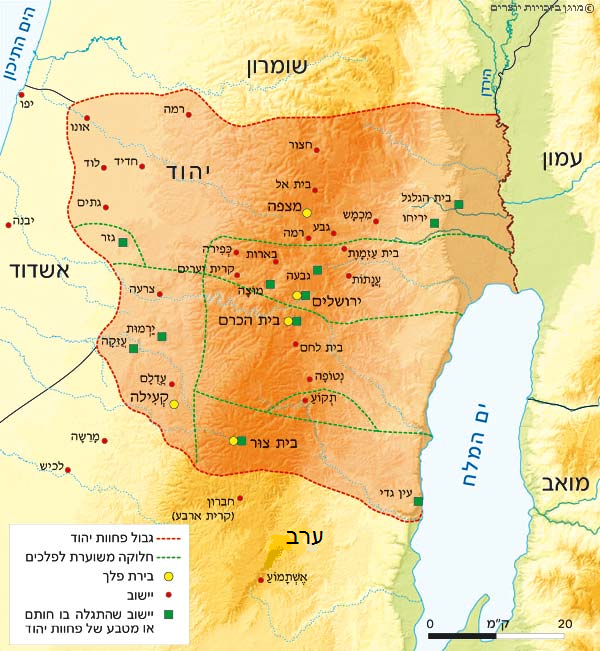 פרק ג - בניית החומה וחיזוקהרשימת הבונים (פסוקים א-לב)(א) וַיָּקָם אֶלְיָשִׁיב הַכֹּהֵן הַגָּדוֹל וְאֶחָיו הַכֹּהֲנִים וַיִּבְנוּ אֶת שַׁעַר הַצֹּאן הֵמָּה קִדְּשׁוּהוּ וַיַּעֲמִידוּ דַּלְתֹתָיו וְעַד מִגְדַּל הַמֵּאָה קִדְּשׁוּהוּ עַד מִגְדַּל חֲנַנְאֵל: ס (ב ( וְעַל יָדוֹ בָנוּ אַנְשֵׁי יְרֵחוֹ ס וְעַל יָדוֹ בָנָה זַכּוּר בֶּן אִמְרִי: ס (ג) וְאֵת שַׁעַר הַדָּגִים בָּנוּ בְּנֵי הַסְּנָאָה הֵמָּה קֵרוּהוּ וַיַּעֲמִידוּ דַּלְתֹתָיו מַנְעוּלָיו וּבְרִיחָיו: ס (ד) וְעַל יָדָם הֶחֱזִיק] דעת מקרא: חיזק ותיקן] מְרֵמוֹת בֶּן אוּרִיָּה בֶּן הַקּוֹץ ס וְעַל יָדָםהֶחֱזִיק מְשֻׁלָּם בֶּן בֶּרֶכְיָה בֶּן מְשֵׁיזַבְאֵל ס וְעַל יָדָם הֶחֱזִיק צָדוֹק בֶּן בַּעֲנָא: ס (ה)  וְעַל יָדָם הֶחֱזִיקוּ הַתְּקוֹעִים וְאַדִּירֵיהֶם לֹא הֵבִיאוּ צַוָּרָם בַּעֲבֹדַת אֲדֹנֵיהֶם: ס (ו) וְאֵת שַׁעַר הַיְשָׁנָה הֶחֱזִיקוּ יוֹיָדָע בֶּן פָּסֵחַ וּמְשֻׁלָּם בֶּן בְּסוֹדְיָה הֵמָּה קֵרוּהוּ וַיַּעֲמִידוּ דַּלְתֹתָיו וּמַנְעֻלָיו וּבְרִיחָיו: ס (ז)  וְעַל יָדָם הֶחֱזִיק מְלַטְיָה הַגִּבְעֹנִי וְיָדוֹן הַמֵּרֹנֹתִי אַנְשֵׁי גִבְעוֹן וְהַמִּצְפָּה לְכִסֵּא פַּחַת עֵבֶר הַנָּהָר: ס (ח)  עַל יָדוֹהֶחֱזִיק עֻזִּיאֵל בֶּן חַרְהֲיָה צוֹרְפִים ס וְעַל יָדוֹ הֶחֱזִיק חֲנַנְיָה בֶּן הָרַקָּחִים וַיַּעַזְבוּ יְרוּשָׁלִַם עַד הַחוֹמָה הָרְחָבָה: ס (ט)  וְעַל יָדָםהֶחֱזִיק רְפָיָה בֶן חוּר שַׂר חֲצִי פֶּלֶךְ יְרוּשָׁלִָם: ס (י)  וְעַל יָדָם הֶחֱזִיק יְדָיָה בֶן חֲרוּמַף וְנֶגֶד בֵּיתוֹ ס וְעַל יָדוֹ הֶחֱזִיק חַטּוּשׁ בֶּן חֲשַׁבְנְיָה: (יא) מִדָּה שֵׁנִית הֶחֱזִיק מַלְכִּיָּה בֶן חָרִם וְחַשּׁוּב בֶּן פַּחַת מוֹאָב וְאֵת מִגְדַּל הַתַּנּוּרִים: ס (יב) וְעַל יָדוֹ הֶחֱזִיק שַׁלּוּם בֶּן הַלּוֹחֵשׁ שַׂר חֲצִי פֶּלֶךְ יְרוּשָׁלִָם הוּא וּבְנוֹתָיו: ס (יג) אֵת שַׁעַר הַגַּיְא הֶחֱזִיק חָנוּן וְיֹשְׁבֵי זָנוֹחַ הֵמָּה בָנוּהוּ וַיַּעֲמִידוּ דַּלְתֹתָיו מַנְעֻלָיו וּבְרִיחָיו וְאֶלֶף אַמָּה בַּחוֹמָה עַד שַׁעַר הָשֲׁפוֹת: (יד) וְאֵת שַׁעַר הָאַשְׁפּוֹת הֶחֱזִיק מַלְכִּיָּה בֶן רֵכָב שַׂר פֶּלֶךְ בֵּית הַכָּרֶם הוּא יִבְנֶנּוּ וְיַעֲמִיד דַּלְתֹתָיו מַנְעֻלָיו וּבְרִיחָיו: ס (טו) וְאֵת שַׁעַר הָעַיִן הֶחֱזִיק שַׁלּוּן בֶּן כָּל חֹזֶה שַׂר פֶּלֶךְ הַמִּצְפָּה הוּא יִבְנֶנּוּ וִיטַלְלֶנּוּ וְיַעֲמִיד דַּלְתֹתָיו מַנְעֻלָיו וּבְרִיחָיו וְאֵת חוֹמַת בְּרֵכַת הַשֶּׁלַח לְגַן הַמֶּלֶךְ וְעַד הַמַּעֲלוֹת הַיּוֹרְדוֹת מֵעִיר דָּוִיד: ס (טז) אַחֲרָיו הֶחֱזִיק נְחֶמְיָה בֶן עַזְבּוּק שַׂר חֲצִי פֶּלֶךְ בֵּית צוּר עַד נֶגֶד קִבְרֵי דָוִיד וְעַד הַבְּרֵכָה הָעֲשׂוּיָה וְעַד בֵּית הַגִּבֹּרִים: ס (יז) אַחֲרָיו הֶחֱזִיקוּ הַלְוִיִּם רְחוּם בֶּן בָּנִי עַל יָדוֹ הֶחֱזִיק חֲשַׁבְיָה שַׂר חֲצִי פֶלֶךְ קְעִילָה לְפִלְכּוֹ: ס (יח) אַחֲרָיו הֶחֱזִיקוּ אֲחֵיהֶם בַּוַּי בֶּן חֵנָדָד שַׂר חֲצִי פֶּלֶךְ קְעִילָה: ס (יט) וַיְחַזֵּק עַל יָדוֹ עֵזֶר בֶּן יֵשׁוּעַ שַׂר הַמִּצְפָּה מִדָּה שֵׁנִית מִנֶּגֶד עֲלֹת הַנֶּשֶׁק הַמִּקְצֹעַ: ס (כ) אַחֲרָיו הֶחֱרָה הֶחֱזִיק בָּרוּךְ בֶּן זבי זַכַּי מִדָּה שֵׁנִית מִן הַמִּקְצוֹעַ עַד פֶּתַח בֵּית אֶלְיָשִׁיב הַכֹּהֵן הַגָּדוֹל: ס (כא) אַחֲרָיו הֶחֱזִיק מְרֵמוֹת בֶּן אוּרִיָּה בֶּן הַקּוֹץ מִדָּה שֵׁנִית מִפֶּתַח בֵּית אֶלְיָשִׁיב וְעַד תַּכְלִית בֵּית אֶלְיָשִׁיב: ס (כב) וְאַחֲרָיו הֶחֱזִיקוּ הַכֹּהֲנִים אַנְשֵׁי הַכִּכָּר: (כג) אַחֲרָיו הֶחֱזִיק בִּנְיָמִן וְחַשּׁוּב נֶגֶד בֵּיתָם סאַחֲרָיו הֶחֱזִיק עֲזַרְיָה בֶן מַעֲשֵׂיָה בֶּן עֲנָנְיָה אֵצֶל בֵּיתוֹ: ס (כד) אַחֲרָיו הֶחֱזִיק בִּנּוּי בֶּן חֵנָדָד מִדָּה שֵׁנִית מִבֵּית עֲזַרְיָה עַד הַמִּקְצוֹעַ  וְעַד הַפִּנָּה: (כה) פָּלָל בֶּן אוּזַי מִנֶּגֶד הַמִּקְצוֹעַ וְהַמִּגְדָּל הַיּוֹצֵא מִבֵּית הַמֶּלֶךְ הָעֶלְיוֹן אֲשֶׁר לַחֲצַר הַמַּטָּרָה אַחֲרָיו פְּדָיָה בֶן פַּרְעֹשׁ: ס (כו) וְהַנְּתִינִים הָיוּ יֹשְׁבִים בָּעֹפֶל עַד נֶגֶד שַׁעַר הַמַּיִם לַמִּזְרָח וְהַמִּגְדָּל הַיּוֹצֵא: ס (כז) אַחֲרָיו הֶחֱזִיקוּ הַתְּקֹעִים מִדָּה שֵׁנִית מִנֶּגֶד הַמִּגְדָּל הַגָּדוֹל הַיּוֹצֵא וְעַד חוֹמַת הָעֹפֶל: (כח) מֵעַל שַׁעַר הַסּוּסִים הֶחֱזִיקוּ הַכֹּהֲנִים אִישׁ לְנֶגֶד בֵּיתוֹ: ס (כט) אַחֲרָיו הֶחֱזִיק צָדוֹק בֶּן אִמֵּר נֶגֶד בֵּיתוֹ ס וְאַחֲרָיו הֶחֱזִיק שְׁמַעְיָה בֶן שְׁכַנְיָה שֹׁמֵר שַׁעַר הַמִּזְרָח: ס (ל) אַחֲרָיו הֶחֱזִיק חֲנַנְיָה בֶן שֶׁלֶמְיָה וְחָנוּן בֶּן צָלָף הַשִּׁשִּׁי מִדָּה שֵׁנִי ס אַחֲרָיו הֶחֱזִיק מְשֻׁלָּם בֶּן בֶּרֶכְיָה נֶגֶד נִשְׁכָּתוֹ: ס (לא)  אַחֲרָיו הֶחֱזִיק מַלְכִּיָּה בֶּן הַצֹּרְפִי עַד בֵּית הַנְּתִינִים וְהָרֹכְלִים נֶגֶד שַׁעַר הַמִּפְקָד וְעַד עֲלִיַּת הַפִּנָּה: (לב) וּבֵין עֲלִיַּת הַפִּנָּה לְשַׁעַר הַצֹּאן הֶחֱזִיקוּ הַצֹּרְפִים וְהָרֹכְלִים: פהרשימה פתחה ב"שער הצאן" והסתיימה ב_____ _______, רשימת המקומות היא בסדר גאוגרפי עוקב סביב חומות ירושלים, ללמדנו שמדובר בתיאור של החומה כולה.רש"י לפסוק כח: איש לנגד ביתו" -כל אחד היה בונה כנגד ביתו.למה לדעתך נחמיה מצווה את האנשים לבנות "איש לנגד ביתו"? ______________________________________________________________________________________________________________________________________________________________ההתמודדות עם ההפרעות לבנייה (פסוקים לג-לח)צרי יהודה ובנימין בראשותו של סנבלט החורוני הפריעו לבנין החומה. בשלב הזה ההפרעה הייתה ברמה מילולית, הם לעגו בכל פה למאמצי הבנייה (בפרק הבא נראה שההפרעה תהיה חמורה בהרבה). אילו ביטויים יש ללעג הזה?כתוב בלשונך מה טוען סנבלט בלעגו ואיזו טענה מוסיף טוביה העמוני לדבריו. ______________________________________________________________________________________________________________________________________________________________מחק את המיותר: תפילת נחמיה מעידה שלעג צרי יהודה השפיע\לא השפיע על הבונים.ענה על פי תשובתך בשאלה הקודמת. מה לדעתך היה מצב הבונים לפני לעג הצרים, האם היו בטוחים בהצלחתם או שלא? __________________________________________________________________________פרק ד – העמידה מול המתנכליםהמזימה כלפי הבונים ותגובת הבונים (פסוקים א-ו)הכתוב מתאר שצרי יהודה תכננו בחשאי מלחמה כנגד הבונים. חשוב: מדוע הם רצו להילחם? _______________________________________________________________________________מה היו  שלושת התגובות של אנשי ירושלים? מה ניתן ללמוד מכך עליהם? _____________________________________________________________________________________________________________________________________________________________________________________________________________________________________________עיין בפסוק ה'. מה הייתה המזימה של צרי יהודה? _______________________________________________________________________________איך התגלתה המזימה? _______________________________________________________________________________ההתארגנות של נחמיה מול מזימת הצרים (פסוקים ז-יז)(ז) וָאַעֲמִיד מִתַּחְתְּיּוֹת לַמָּקוֹם מֵאַחֲרֵי לַחוֹמָה בַּצְּחִיחִים וָאַעֲמִיד אֶת הָעָם לְמִשְׁפָּחוֹת עִם חַרְבֹתֵיהֶם רָמְחֵיהֶם וְקַשְּׁתֹתֵיהֶם: (ח) וָאֵרֶא וָאָקוּם וָאֹמַר אֶל הַחֹרִים וְאֶל הַסְּגָנִים וְאֶל יֶתֶר הָעָם אַל תִּירְאוּ מִפְּנֵיהֶם אֶת ה' הַגָּדוֹל וְהַנּוֹרָא זְכֹרוּ וְהִלָּחֲמוּ עַל אֲחֵיכֶם בְּנֵיכֶם וּבְנֹתֵיכֶם נְשֵׁיכֶם וּבָתֵּיכֶם: פנחמיה עשה שתי פעולות לאחר שגילה את הקשר כנגד הבונים. פרט מהי הפעולה המעשית ומהי הפעולה הנפשית שהוא עושה? ______________________________________________________________________________________________________________________________________________________________(ט) וַיְהִי כַּאֲשֶׁר שָׁמְעוּ אוֹיְבֵינוּ כִּי נוֹדַע לָנוּ וַיָּפֶר הָא-להים אֶת עֲצָתָם וַנָּשָׁב כֻּלָּנוּ אֶל הַחוֹמָה אִישׁ אֶל מְלַאכְתּוֹ: (י) וַיְהִי מִן הַיּוֹם הַהוּא חֲצִי נְעָרַי עֹשִׂים בַּמְּלָאכָה וְחֶצְיָם מַחֲזִיקִים וְהָרְמָחִים הַמָּגִנִּים וְהַקְּשָׁתוֹת וְהַשִּׁרְיֹנִים וְהַשָּׂרִים אַחֲרֵי כָּל בֵּית יְהוּדָה: (יא) הַבּוֹנִים בַּחוֹמָה וְהַנֹּשְׂאִים בַּסֶּבֶל עֹמְשִׂים בְּאַחַת יָדוֹ עֹשֶׂה בַמְּלָאכָה וְאַחַת מַחֲזֶקֶת הַשָּׁלַח: (יב) וְהַבּוֹנִים אִישׁ חַרְבּוֹ אֲסוּרִים עַל מָתְנָיו וּבוֹנִים וְהַתּוֹקֵעַ בַּשּׁוֹפָר אֶצְלִי:מה הם סדרי הבניה והשמירה כעת, לאחר שהתגלתה מזימת צרי יהודה? ______________________________________________________________________________________________________________________________________________________________(יג) וָאֹמַר אֶל הַחֹרִים וְאֶל הַסְּגָנִים וְאֶל יֶתֶר הָעָם הַמְּלָאכָה הַרְבֵּה וּרְחָבָה וַאֲנַחְנוּ נִפְרָדִים עַל הַחוֹמָה רְחוֹקִים אִישׁ מֵאָחִיו: (יד) בִּמְקוֹם אֲשֶׁר תִּשְׁמְעוּ אֶת קוֹל הַשּׁוֹפָר שָׁמָּה תִּקָּבְצוּ אֵלֵינוּ אֱלֹהֵינוּ יִלָּחֶם לָנוּ: (טו) וַאֲנַחְנוּ עֹשִׂים בַּמְּלָאכָה וְחֶצְיָם מַחֲזִיקִים בָּרְמָחִים מֵעֲלוֹת הַשַּׁחַר עַד צֵאת הַכּוֹכָבִים:נחמיה משפר את היכולת של הציבור להתמודד עם התקפות פתאומיות – איזו בעיה בפריסת הכוח המגן הוא מזהה, ואיך הוא מציע להתמודד אתה? ______________________________________________________________________________________________________________________________________________________________(טז) גַּם בָּעֵת הַהִיא אָמַרְתִּי לָעָם אִישׁ וְנַעֲרוֹ יָלִינוּ בְּתוֹךְ יְרוּשָׁלִָם וְהָיוּ לָנוּ הַלַּיְלָה מִשְׁמָר וְהַיּוֹם מְלָאכָה: (יז) וְאֵין אֲנִי וְאַחַי וּנְעָרַי וְאַנְשֵׁי הַמִּשְׁמָר אֲשֶׁר אַחֲרַי אֵין אֲנַחְנוּ פֹשְׁטִים בְּגָדֵינוּ אִישׁ שִׁלְחוֹ הַמָּיִם: סגם בלילות עלולים הצרים להתקיף את ציבור הבונים – איך מציע נחמיה להתמודד עם התקפות הצרים בלילה? ______________________________________________________________________________________________________________________________________________________________איך באים לידי ביטוי כושר המנהיגות של נחמיה והדוגמא האישית שלו? ______________________________________________________________________________________________________________________________________________________________מה אפיין את אנשיו של נחמיה? _______________________________________________________________________________הכורח לעסוק בבנייה תוך כדי עמידה על המשמר מפני סכנות ביטחוניות מלווה את שיבת ציון בימינו כבר עשרות שנים, וניתן להביא דוגמאות למכביר. דוגמא קטנה לזה הוא השיר "שיר ערש נגבי" שנכתב על רקע המצב הקשה בנגב ערב מבצע סיני אז הפעילו המצרים את ה"פדאיון" שהיו יחידות פשיטה וטרור ערביות קטנות, לשם ביצוע מעשי רצח וחבלה בתחומי ישראל. (1956).שיר ערש נגבי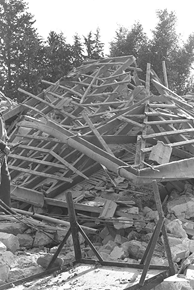 רוח, רוח על ביתנו 
וכוכב אורו צופן. 
אבא שם חורש שדותינו 
נומה, נומה, בן. 

למה, זה יחרוש בלילה 
ואותי לא יישן? 
אדמתנו בני, אין פנאי לה, 
נומה בן, נומה בן. 
יש דבר אורב באלם 
ותנים חורצים שוב שן 
אבא אי שם מותח תלם 
נומה, נומה בן. 

הן יחרוש בשדות המשק 
למה לו אקדח וסטן? 
אין חריש עמוק בלי נשק 
נומה בן, נומה בן. 

אופל, אופל בשדותינו 
והנר אורו קטן 
חשכה לא תפחידנו 
נומה, נומה בן. מה הקול אני שומע 
וטירטור מפחיד, סואן? 
זה הטרקטור ניר גומע 
נומה בן, נומה בן.השלמת הבנייה - פרק ו פסוק טו(טו) וַתִּשְׁלַם הַחוֹמָה בְּעֶשְׂרִים וַחֲמִשָּׁה לֶאֱלוּל לַחֲמִשִּׁים וּשְׁנַיִם יוֹם:מאמצי הבנייה נשאו פרי ובמהלך 52 יום הם הצליחו לסיים את בניית החומה, למרות ההתנכלויות מצד צריהם מה ניתן ללמוד מכך על הבונים ועל נחמיה כמנהיג הציבור? ______________________________________________________________________________________________________________________________________________________________חנוכת החומה בפרק יב פסוקים כז-מגכמה פעמים מופיע השורש ש.מ.ח בתיאור חנוכת החומה ומה ניתן ללמוד מכך(ביחס לחנוכת המקדש)? _______________________________________________________________________________נדמיין לעצמנו, שתי תהלוכות המוניות של מביאי קרבן תודה, סובבות בירושלים ובראשן ראשי העם, יחד עם נחמיה, עם כלי שיר וזמר – ממש כפי שניבא ירמיהו בפרק לג:(י) כֹּה אָמַר ה' עוֹד יִשָּׁמַע בַּמָּקוֹם הַזֶּה אֲשֶׁר אַתֶּם אֹמְרִים חָרֵב הוּא מֵאֵין אָדָם וּמֵאֵין בְּהֵמָה בְּעָרֵי יְהוּדָה וּבְחֻצוֹת יְרוּשָׁלִַם הַנְשַׁמּוֹת מֵאֵין אָדָם וּמֵאֵין יוֹשֵׁב וּמֵאֵין בְּהֵמָה: (יא) קוֹל שָׂשׂוֹן וְקוֹל שִׂמְחָה קוֹל חָתָן וְקוֹל כַּלָּה קוֹל אֹמְרִים הוֹדוּ אֶת ה' צְבָאוֹת כִּי טוֹב ה' כִּי לְעוֹלָם חַסְדּוֹ מְבִאִים תּוֹדָה בֵּית ה' כִּי אָשִׁיב אֶת שְׁבוּת הָאָרֶץ כְּבָרִאשֹׁנָה אָמַר ה':מדוע לדעתך בחנוכת החומה גילויי השמחה היו גדולים אפילו מגילויי השמחה בטקס חנוכת המקדש? ______________________________________________________________________________________________________________________________________________________________תיקון בניינה הפנימי של ירושלים - נחמיה פרק ההבעיות החברתיות המשתקפות בפסוקים א-המן הפסוקים הראשונים בפרקנו עולה מצוקה כלכלית חריפה:כתוב בלשונך את שלושת הקולות העולים מן העם:הקול הראשון: (פסוק ב) ____________________________________________________________________ הקול השני: (פסוק ג) ______________________________________________________________________ הקול השלישי: (פסוק ד) ____________________________________________________________________מהי הבעיה לפי רש"י? _______________________________________________________________הפסוקים, על פי פירושו של רש"י, בנויים באופן הדרגתי, מן העניים המרודים ביותר, שכבר מכרו את בני ביתם (פס' ב), לעניים שמכרו את שדותיהם (פס' ג), ועד לאילו שעדיין יש להם רכוש, אבל אין להם במה לשלם את המיסים הכבדים (פס' ה).בפסוק ה מסכמים המתלוננים בקצרה את הסכנה העומדת בפתחם: העשירים עומדים בעתיד הקרוב לשעבד את ילדיהם כנגד חובות, ולהורים המסכנים אין יכולת להושיע את ילדיהם מן המצוקה הנוראה, כיון שכל רכושם כבר שועבד.נחמיה פונה בתביעה כלפי ראשי העם העשירים – פסוקים ז-ט(ז) וַיִּמָּלֵךְ לִבִּי עָלַי וָאָרִיבָה אֶת הַחֹרִים וְאֶת הַסְּגָנִים וָאֹמְרָה לָהֶם מַשָּׁא אִישׁ בְּאָחִיו אַתֶּם נֹשִׁים וָאֶתֵּן עֲלֵיהֶם קְהִלָּה גְדוֹלָה:מה רומז להם נחמיה במילים "מַשָּׁא אִישׁ בְּאָחִיו אַתֶּם נֹשִׁים"? _______________________________________________________________________________(ח) וָאֹמְרָה לָהֶם אֲנַחְנוּ קָנִינוּ אֶת אַחֵינוּ הַיְּהוּדִים הַנִּמְכָּרִים לַגּוֹיִם כְּדֵי בָנוּ [רש"י: באותו די ממון שבידינו] וְגַם אַתֶּם תִּמְכְּרוּ אֶת אֲחֵיכֶם וְנִמְכְּרוּ לָנוּ וַיַּחֲרִישׁוּ וְלֹא מָצְאוּ דָּבָר: סמה טוען נחמיה כלפי ראשי העם והעשירים בפסוק ח'? ______________________________________________________________________________________________________________________________________________________________(ט) ויאמר וָאוֹמַר לֹא טוֹב הַדָּבָר אֲשֶׁר אַתֶּם עֹשִׂים הֲלוֹא בְּיִרְאַת אֱלֹהֵינוּ תֵּלֵכוּ מֵחֶרְפַּת הַגּוֹיִם אוֹיְבֵינוּ:איזו טענה מעלה נחמיה בפסוק ט'? _______________________________________________________________________________מה הייתה תגובת העשירים לטיעונים הללו? איננו יודעים, ונחמיה ממשיך לנסות לשכנעם.שמיטת חובות העניים בפסוקים י-יג(י) וְגַם אֲנִי אַחַי וּנְעָרַי נֹשִׁים בָּהֶם כֶּסֶף וְדָגָן נַעַזְבָה נָּא אֶת הַמַּשָּׁא הַזֶּה:(יא) הָשִׁיבוּ נָא לָהֶם כְּהַיּוֹם שְׂדֹתֵיהֶם כַּרְמֵיהֶם זֵיתֵיהֶם וּבָתֵּיהֶם וּמְאַת הַכֶּסֶף וְהַדָּגָן הַתִּירוֹשׁ וְהַיִּצְהָר אֲשֶׁר אַתֶּם נֹשִׁים בָּהֶם:מה נחמיה מקדים לעשות לפני קריאתו לעשירים לשמט את החובות, ולמה? _______________________________________________________________________________(יב) וַיֹּאמְרוּ נָשִׁיב וּמֵהֶם לֹא נְבַקֵּשׁ כֵּן נַעֲשֶׂה כַּאֲשֶׁר אַתָּה אוֹמֵרוָאֶקְרָא אֶת הַכֹּהֲנִים וָאַשְׁבִּיעֵם לַעֲשׂוֹת כַּדָּבָר הַזֶּה:(יג) גַּם חָצְנִי [בגדי] נָעַרְתִּי וָאֹמְרָה כָּכָה יְנַעֵר הָאֱלֹהִים אֶת כָּל הָאִישׁ אֲשֶׁר לֹא יָקִים אֶת הַדָּבָר הַזֶּה מִבֵּיתוֹ וּמִיגִיעוֹ וְכָכָה יִהְיֶה נָעוּר וָרֵק וַיֹּאמְרוּ כָל הַקָּהָל אָמֵן וַיְהַלְלוּ אֶת ה' וַיַּעַשׂ הָעָם כַּדָּבָר הַזֶּה:למרות שקריאתו של נחמיה נענית על ידי העשירים הוא ממשיך לפעול. אילו פעולות הוא עושה בכדי להבטיח את קיום הבטחתם של העשירים? ______________________________________________________________________________________________________________________________________________________________הבסיס הרעיוני בתורה לדרישה של נחמיה מעשירי העם לוותר על החובות:דברים פרק טו:(א) מִקֵּץ שֶׁבַע שָׁנִים תַּעֲשֶׂה שְׁמִטָּה:(ב) וְזֶה דְּבַר הַשְּׁמִטָּה שָׁמוֹט כָּל בַּעַל מַשֵּׁה יָדוֹ אֲשֶׁר יַשֶּׁה בְּרֵעֵהוּ לֹא יִגֹּשׂ אֶת רֵעֵהוּ וְאֶת אָחִיו כִּי קָרָא שְׁמִטָּה לַה':התורה מחייבת לשמוט את החובות בסוף שנת השמיטה. נחמיה קורא לשמוט את חובות העניים, שלא בשנת השמיטה, בהשראת מצוות התורה, ולהקל על המצוקה הקשה שלהם.לסיכום: באילו דרכים נאבק נחמיה לתיקון המצב החברתי והמוסרי בירושלים, ומהו הבסיס בתורה לפעילותו? ______________________________________________________________________________________________________________________________________________________________הנהגותיו של נחמיה כפחה בפסוקים יד-יט(יד) [1] גַּם מִיּוֹם אֲשֶׁר צִוָּה אֹתִי לִהְיוֹת פֶּחָם בְּאֶרֶץ יְהוּדָה מִשְּׁנַת עֶשְׂרִים וְעַד שְׁנַת שְׁלֹשִׁים וּשְׁתַּיִם לְאַרְתַּחְשַׁסְתְּא הַמֶּלֶךְ שָׁנִים שְׁתֵּים עֶשְׂרֵה אֲנִי וְאַחַי לֶחֶם הַפֶּחָה לֹא אָכַלְתִּי:(טו) וְהַפַּחוֹת הָרִאשֹׁנִים אֲשֶׁר לְפָנַי הִכְבִּידוּ עַל הָעָם וַיִּקְחוּ מֵהֶם בְּלֶחֶם וָיַיִן אַחַר כֶּסֶף שְׁקָלִים אַרְבָּעִים גַּם נַעֲרֵיהֶם שָׁלְטוּ עַל הָעָם וַאֲנִי לֹא עָשִׂיתִי כֵן מִפְּנֵי יִרְאַת אֱלֹהִים:(טז) [2] וְגַם בִּמְלֶאכֶת הַחוֹמָה הַזֹּאת הֶחֱזַקְתִּי [3] וְשָׂדֶה לֹא קָנִינוּ וְכָל נְעָרַי קְבוּצִים שָׁם עַל הַמְּלָאכָה:(יז) [4] וְהַיְּהוּדִים וְהַסְּגָנִים מֵאָה וַחֲמִשִּׁים אִישׁ וְהַבָּאִים אֵלֵינוּ מִן הַגּוֹיִם אֲשֶׁר סְבִיבֹתֵינוּ עַל שֻׁלְחָנִי:(יח) וַאֲשֶׁר הָיָה נַעֲשֶׂה לְיוֹם אֶחָד שׁוֹר אֶחָד צֹאן שֵׁשׁ בְּרֻרוֹת וְצִפֳּרִים נַעֲשׂוּ לִי וּבֵין עֲשֶׂרֶת יָמִים בְּכָל יַיִן לְהַרְבֵּה וְעִם זֶה לֶחֶם הַפֶּחָה לֹא בִקַּשְׁתִּי כִּי כָבְדָה הָעֲבֹדָה עַל הָעָם הַזֶּה:(יט) זָכְרָה לִּי אֱלֹהַי לְטוֹבָה כֹּל אֲשֶׁר עָשִׂיתִי עַל הָעָם הַזֶּה: פנחמיה מפרט 4 הנהגות מיוחדות בהן נהג כפחה, מה הן? ____________________________________________________________________________________________________________________________________________________________________________________________________________________________________________________________________________________________________________________________איך הנהגות אלו של נחמיה  קשורות לחלק הראשון של  הפרק, העוסק בדרישה לשמוט את חובות העניים ולהקל על מצוקתם? ______________________________________________________________________________________________________________________________________________________________מה אנו יכולים ללמוד על מנהיגותו של נחמיה לאור הפרק הזה? ______________________________________________________________________________________________________________________________________________________________המצב הרוחני בימי נחמיה. נחמיה פרקים י, יג (פסוקים ו, טו-לא)האמנה: התחייבות שקיבלו עליהם בעבודת ה' נחמיה פרק יפרק י פותח במילים "וּבְכָל זֹאת אֲנַחְנוּ כֹּרְתִים אֲמָנָה" (פסוק א) והוא מתייחס לפסוקים שקדמו לו בפרק ט, בהם תיארו הלווים בתפילתם את מצבם הקשה של שבי הגולה. "וּבְכָל זֹאת" למרות המצב הקשה של ישראל המשועבדים למלכויות הם חותמים על התחייבות ללכת בדרך ה'.החשיבות בחתימה על האמנה בתקופה זומי חתם על האמנה [תנו לבכם לשמות המיוחדים שלהם] ומהו סדר החותמים? _______________________________________________________________________________באיזו דרך היא קיבלה תוקף? _______________________________________________________________________________על מה הציבור התחייב? ______________________________________________________________________________________________________________________________________________________________ההתחייבות לעבוד את ה' בשעה שישראל משועבדים תחת המלכויות איננה מובנת מאליה, אדרבה המצב הזה עלול היה להביאם להסיק מסקנות הפוכות. הם עלולים לחשוב שה' נטש את עמו ובטלה חלילה המחויבות שלהם לעבודתו. עם ישראל עמד באותה שעה בצומת דרכים רוחנית מסוכנת.מהי סיבת הצרות לפי דעתם של האנשים שבאו לפני הנביא יחזקאל ומה עונה להם הנביא? ______________________________________________________________________________________________________________________________________________________________ההתחייבות לעבוד את ה' מוצגת באמנה כבחירה של הציבור היושב בציון. לדברי הר"ן יש לקשר זאת לקטע בתלמוד העוסק בהתחייבות שעם ישראל בחר לקבל על עצמו בתקופה הפרסית. כדברי רבא: הדור [חזרו ו]קבלוה [את התורה] בימי אחשורוש. דכתיב "קיימו וקיבלו היהודים" (אסתר ט, כז), קיימו מה שקיבלו כבר" (בבלי שבת פח ע"א [על פי פירוש הר"ן]). סיפור האמנה המתואר בפרקנו יכול לשקף את ההתעוררות החיובית של עם ישראל לקבל על עצמם מחדש את עבודת ה', שהשפיעה מכאן ואילך על כל הדורות הבאים.תוכן האמנה ומשמעותהתוכן האמנה כולל מספר התחייבויות, מהן ההתחייבויות, באילו תחומים הן נוגעות? ______________________________________________________________________________________________________________________________________________________________באמנה נזכרות מצוות מיוחדות שהעסיקו את אותה תקופה: נישואי תערובת, חילול שבת (אליו נתייחס אי"ה בפרק יג), שמיטת הקרקע ושמיטת החובות (שנזכרו כבר בפרק ה).בנוסף לכך יש באמנה התחייבויות הנוגעות לתרומות לבית המקדש ותרומות לכוהנים וללויים. ההתחייבויות הללו צריכות לעורר בלבנו הרבה התפעלות לאור המצוקה הקשה שנשקפה מתפילת הלויים בפרק ט'. בסיום האמנה מבטא הציבור את הבטחתו: "וְלֹא נַעֲזֹב אֶת בֵּית א-להינו" (מ), ללמדנו שלולא התחייבות זאת מצבו של המקדש עלול היה להיות בכי רע! בהקשר זה נזכיר שכבר בימי נחמיה נוצר מצב שבו הורע מצב המקדש – נחמיה מוכיח את ראשי העם: "וָאָרִיבָה אֶת הַסְּגָנִים וָאֹמְרָה מַדּוּעַ נֶעֱזַב בֵּית הָא-להים" (נחמיה יג, יא).מדוע יש להתפעל מן ההתחייבויות הקשורות למקדש? _______________________________________________________________________________מדוע לא נזכרה באמנה התחייבות לא לעבוד ע"ז? _______________________________________________________________________________השמירה על התחייבויות האמנה פרק יג, טו-לאנחתום את עיוננו במצבו הרוחני של הציבור היושב בציון במספר פסוקים בפרק יג הנוגעים לדרך בה פעל נחמיה לקיים את מה שהתחייבו באמנה. בפסוקים האחרונים של ספר נחמיה מתוארת פעילותו של נחמיה, ומהם העולה מהם ניתן ללמוד שבשנה האחרונה בתפקידו כפחה מטעם מלך פרס (שנת 32 למלך ארתחשסתא), הוא דאג ליישום האמנה:וּבְכָל זֶה לֹא הָיִיתִי בִּירוּשָׁלִָם כִּי בִּשְׁנַת שְׁלֹשִׁים וּשְׁתַּיִם לְאַרְתַּחְשַׁסְתְּא מֶלֶךְ בָּבֶל בָּאתִי אֶל הַמֶּלֶךְ וּלְקֵץ יָמִים נִשְׁאַלְתִּי מִן הַמֶּלֶךְ  (פסוק ו)ניזכר שעלייתו של נחמיה ארצה הייתה בשנת 20 למלך ארתחשסתא:דִּבְרֵי נְחֶמְיָה בֶּן חֲכַלְיָה וַיְהִי בְחֹדֶשׁ כִּסְלֵיו שְׁנַת עֶשְׂרִים וַאֲנִי הָיִיתִי בְּשׁוּשַׁן הַבִּירָה (נחמיה א, א)וכמו שמפורש בפרק ה פסוק יד' נחמיה היה פחה 12 שנה:גַּם מִיּוֹם אֲשֶׁר צִוָּה אֹתִי לִהְיוֹת פֶּחָם בְּאֶרֶץ יְהוּדָה מִשְּׁנַת עֶשְׂרִים וְעַד שְׁנַת שְׁלֹשִׁים וּשְׁתַּיִם לְאַרְתַּחְשַׁסְתְּא הַמֶּלֶךְ שָׁנִים שְׁתֵּים עֶשְׂרֵה אֲנִי וְאַחַי לֶחֶם הַפֶּחָה לֹא אָכַלְתִּי:אילו התחייבויות מן האמנה נזכרות בקטע הזה? ______________________________________________________________________________________________________________________________________________________________מה ההבדל בין ההבטחה במסגרת האמנה ובין מציאות החיים בירושלים? _______________________________________________________________________________חילול השבת (פסוקים טו-כב)בפסוקים טו-טז מתאר הכתוב מסחר עֵרני שמתנהל ביום השבת בחוצות ירושלים. איך נחמיה פועל להפסיק את חילול השבת?אין הוא מהסס להתעמת עם בעלי הכוח בציבור "וָאָרִיבָה אֵת חֹרֵי יְהוּדָה" (פסוק יז), בעלי ההשפעה על הציבור, ומטיל עליהם את האחריות למצב, תוך הזכרת התוצאות הקשות של חילול השבת בעבר: "הֲלוֹא כֹה עָשׂוּ אֲבֹתֵיכֶם וַיָּבֵא א-להינו עָלֵינוּ אֵת כָּל הָרָעָה הַזֹּאת וְעַל הָעִיר הַזֹּאת וְאַתֶּם מוֹסִיפִים חָרוֹן עַל יִשְׂרָאֵל לְחַלֵּל אֶת הַשַּׁבָּת" (פסוק יח). דברי נחמיה מבוססים על תוכחות ירמיהו, נביא החורבן, שהזהיר את יושבי ירושלים מהתוצאות הקשות העלולות להיווצר מחילול השבת ההמוני בירושלים (להעשרה: ראו בירמיהו יז, יט-כז).לאחר העימות עם השרים הוא פונה לפעול באופן מעשי, ומשתמש בשערים החזקים של העיר, שנבנו מחדש לא מכבר, בכדי למנוע את כניסת הסוחרים המגיעים ביום השבת מחוץ לעיר (פסוק יט). הוא מפחיד את הסוחרים הללו (פסוק כא) ומורה ללויים לשמור את שערי העיר ירושלים סגורים ביום השבת (פסוק כב).כדאי לציין שחילול השבת בדרך של מסחר, שנזכר כאמור גם ערב החורבן בספר ירמיהו, מלמדנו ש"אין כל חדש תחת השמש" וכמו שהיום, כך בעבר, זו תופעה שקשה לעקרה. היא כואבת יותר מכל פעילות אחרת של חילול שבת כיון שמדובר בפרהסיה של העיר, ובתשתית הבסיסית ביותר של יום השבת "וְיוֹם הַשְּׁבִיעִי שַׁבָּת לַה' אֱלֹהֶיךָ לֹא תַעֲשֶׂה כָל מְלָאכָה אַתָּה וּבִנְךָ וּבִתֶּךָ וְעַבְדְּךָ וַאֲמָתֶךָ וְשׁוֹרְךָ וַחֲמֹרְךָ וְכָל בְּהֶמְתֶּךָ וְגֵרְךָ אֲשֶׁר בִּשְׁעָרֶיךָ לְמַעַן יָנוּחַ עַבְדְּךָ וַאֲמָתְךָ כָּמוֹךָ " (דברים ה, יג).נישואי תערובת (פסוקים כג-ל)הכתוב מתאר את התוצאות הרות האסון של נישואין כאלו "וּבְנֵיהֶם חֲצִי מְדַבֵּר אַשְׁדּוֹדִית וְאֵינָם מַכִּירִים לְדַבֵּר יְהוּדִית וְכִלְשׁוֹן עַם וָעָם" (פסוק כד). גם כאן לא מהסס נחמיה להיכנס לעימות, וכאן הוא מתעמת ישירות עם העבריינים עצמם "וָאָרִיב עִמָּם וָאֲקַלְלֵם וָאַכֶּה מֵהֶם אֲנָשִׁים וָאֶמְרְטֵם וָאַשְׁבִּיעֵם בֵּא-להים" (פסוק כה). הוא מזכיר את שלמה המלך שנשא אף הוא נשים נכריות ולמרות כל עוצמתו הרוחנית הבלתי נתפסת "גַּם אוֹתוֹ הֶחֱטִיאוּ הַנָּשִׁים הַנָּכְרִיּוֹת" (פסוק כו), והוא מסלק מעבודת הכהונה במקדש כוהנים שהיו נגועים בנישואי תערובת, וממנה אחרים תחתם (פסוקים כח-ל).התחייבויות הקשורות למקדש וחתימה (פסוק לא)מבין ההתחייבויות שהתחייבו ישראל באמנה מזכיר נחמיה בקיצור רק את קרבן העצים, הקשור לעבודת המזבח, ואת הבכורים.לסיכום הדברים מזכיר נחמיה את הביטוי "זָכְרָה לִּי אֱלֹהַי לְטוֹבָה" (לא), ובו מסתיים הספר. ביטוי זה מופיע שלוש פעמים בספר (ראו גם בנחמיה ה, יט; שם יג, יד), והוא מעיד על אמונתו העמוקה של נחמיה, הפועל מתוך אמונה ודבקות בה' ובשליחות שהוטלה עליו. פעילות, שבאה לידי ביטוי באומץ לב להתעמת עם בעלי השררה, בעמידה מול צרי ישראל; במציאת פתרונות מעשיים לבעיות שעמדו על הפרק; ביכולת עמידה ושכנוע, ובכריזמטיות שסחפה אחריה את הציבור. גולת הכותרת של מפעלו – בניית החומה הפיזית של ירושלים, לצד תיקון חומותיה הפנימיים - הפערים החברתיים, נישואי התערובת וקיום מצוות התורה. נחמיה יכול להיות מודל למנהיג בישראל שפועל בשעה גדולה, שמלווה בקשיים רבים, ורוחו לא נופלת.כאן תם עיוננו בספרי עזרא ונחמיה, ואנו מבקשים ללמוד מספרים אילו על ימינו. אנו, שזכינו לחיות בתקופה גדולה - חזרנו בהמוננו לארצנו וזכינו לבניינה מתוך קוממיות - נוכל ללמוד רבות על הדרך בה ראוי להתמודד עם קשיי השעה מכל הדמויות שפגשנו לאורך הלימוד.באילו דרכים פעל נחמיה בכדי ליישם את ההתחייבות באמנה? שמירת שבת- _____________________________________________________________________ _______________________________________________________________________________נישואי תערובת- ____________________________________________________________________ _______________________________________________________________________________הצהרת כורש(א)וּבִשְׁנַת אַחַת לְכוֹרֶשׁ מֶלֶךְ פָּרַס לִכְלוֹת דְּבַר ה' מִפִּי יִרְמְיָה הֵעִיר ה' אֶת רוּחַ כֹּרֶשׁ מֶלֶךְ פָּרַס וַיַּעֲבֶר קוֹל בְּכָל מַלְכוּתוֹ וְגַם בְּמִכְתָּב לֵאמֹר: (ב) כֹּה אָמַר כֹּרֶשׁ מֶלֶךְ פָּרַס כֹּל מַמְלְכוֹת הָאָרֶץ נָתַן לִי ה' אֱלֹהֵי הַשָּׁמָיִם וְהוּא פָקַד עָלַי לִבְנוֹת לוֹ בַיִת בִּירוּשָׁלִַם אֲשֶׁר בִּיהוּדָה: (ג) מִי בָכֶם מִכָּל עַמּוֹ יְהִי אֱלֹהָיו עִמּוֹ וְיַעַל לִירוּשָׁלִַם אֲשֶׁר בִּיהוּדָה וְיִבֶן אֶת בֵּית ה' אֱלֹהֵי יִשְׂרָאֵל הוּא הָאֱלֹהִים אֲשֶׁר בִּירוּשָׁלִָם: (ד)וְכָל הַנִּשְׁאָר מִכָּל הַמְּקֹמוֹת אֲשֶׁר הוּא גָר שָׁם יְנַשְּׂאוּהוּ אַנְשֵׁי מְקֹמוֹ בְּכֶסֶף וּבְזָהָב וּבִרְכוּשׁ וּבִבְהֵמָה עִם הַנְּדָבָה לְבֵית  הָאֱלֹהִים אֲשֶׁר בִּירוּשָׁלִָםתגובת העם להצהרה(ה)וַיָּקוּמוּ רָאשֵׁי הָאָבוֹת לִיהוּדָה וּבִנְיָמִן וְהַכֹּהֲנִים וְהַלְוִיִּם לְכֹל הֵעִיר הָאֱלֹהִים אֶת רוּחוֹ לַעֲלוֹת לִבְנוֹת אֶת בֵּית ה' אֲשֶׁר בִּירוּשָׁלִָם:(ו) וְכָל סְבִיבֹתֵיהֶם חִזְּקוּ בִידֵיהֶם בִּכְלֵי כֶסֶף בַּזָּהָב בָּרְכוּשׁ וּבַבְּהֵמָה וּבַמִּגְדָּנוֹת לְבַד עַל כָּל הִתְנַדֵּב:העלאת כלי המקדש(ז)וְהַמֶּלֶךְ כּוֹרֶשׁ הוֹצִיא אֶת כְּלֵי בֵית ה' אֲשֶׁר הוֹצִיא נְבוּכַדְנֶצַּר מִירוּשָׁלִַם וַיִּתְּנֵם בְּבֵית אֱלֹהָיו: (ח)וַיּוֹצִיאֵם כּוֹרֶשׁ מֶלֶךְ פָּרַס עַל יַד מִתְרְדָת הַגִּזְבָּר וַיִּסְפְּרֵם לְשֵׁשְׁבַּצַּר הַנָּשִׂיא לִיהוּדָה:(ט) וְאֵלֶּה מִסְפָּרָם אֲגַרְטְלֵי זָהָב שְׁלֹשִׁים אֲגַרְטְלֵי כֶסֶף אָלֶף מַחֲלָפִים תִּשְׁעָה וְעֶשְׂרִים: (י)  כְּפוֹרֵי זָהָב שְׁלֹשִׁים כְּפוֹרֵי כֶסֶף מִשְׁנִים אַרְבַּע מֵאוֹת וַעֲשָׂרָה כֵּלִים אֲחֵרִים אָלֶף: (יא) כָּל כֵּלִים לַזָּהָב וְלַכֶּסֶף חֲמֵשֶׁת אֲלָפִים וְאַרְבַּע מֵאוֹת הַכֹּל הֶעֱלָה שֵׁשְׁבַּצַּר עִם הֵעָלוֹת הַגּוֹלָה מִבָּבֶל  לִירוּשָׁלִָם.(א) וְאֵלֶּה בְּנֵי הַמְּדִינָה הָעֹלִים מִשְּׁבִי הַגּוֹלָה אֲשֶׁר הֶגְלָה נְבוּכַדְנֶצַּר מֶלֶךְ בָּבֶל  לְבָבֶל וַיָּשׁוּבוּ לִירוּשָׁלִַם וִיהוּדָה אִישׁ לְעִירוכותרת הרשימה(ב) אֲשֶׁר בָּאוּ עִם זְרֻבָּבֶל יֵשׁוּעַ [הוא יהושע בן יהוצדק הכהן הגדול] נְחֶמְיָה  שְׂרָיָה רְעֵלָיָה מָרְדֳּכַי [לפי המדרש הוא מרדכי היהודי] בִּלְשָׁן מִסְפָּר בִּגְוַי רְחוּם בַּעֲנָה מִסְפַּר אַנְשֵׁי עַם יִשְׂרָאֵל:  ...  (כ)בְּנֵי גִבָּר תִּשְׁעִים וַחֲמִשָּׁה:ראשי העם ואנשים שיש להם ייחוס לאבותיהם(כא) בְּנֵי בֵית לָחֶם מֵאָה עֶשְׂרִים וּשְׁלֹשָׁה: (כב) אַנְשֵׁי נְטֹפָה חֲמִשִּׁים וְשִׁשָּׁה: (כג) אַנְשֵׁי עֲנָתוֹת מֵאָה עֶשְׂרִים וּשְׁמֹנָה... (לד) בְּנֵי יְרֵחוֹ שְׁלֹשׁ מֵאוֹת אַרְבָּעִים וַחֲמִשָּׁה:...אנשים המיוחסים לפי מקומות (ביהודה ובבנימין()לו( הַכֹּהֲנִים בנֵי יְדַעְיָה לְבֵית יֵשׁוּעַ תְּשַׁע מֵאוֹת שִׁבְעִים וּשְׁלֹשָׁה: ...)מ)הַלְוִיִּם בְּנֵי יֵשׁוּעַ וְקַדְמִיאֵל לִבְנֵי הוֹדַוְיָה שִׁבְעִים וְאַרְבָּעָה:)מא (הַמְשֹׁרְרִים בְּנֵי אָסָף מֵאָה עֶשְׂרִים וּשְׁמֹנָה: )מב (בְּנֵי הַשֹּׁעֲרִים בְּנֵי שַׁלּוּם בְּנֵי אָטֵר בְּנֵי טַלְמוֹן בְּנֵי עַקּוּב בְּנֵי חֲטִיטָא בְּנֵי  שֹׁבָי הַכֹּל מֵאָה שְׁלֹשִׁים וְתִשְׁעָה: רשימת הכוהנים והלויים (שאין להם לאן  לחזור כי עריהם מפוזרות)(מג) הַנְּתִינִים בְּנֵי צִיחָא בְנֵי חֲשׂוּפָא בְּנֵי טַבָּעוֹת: ... (נה) בְּנֵי עַבְדֵי שְׁלֹמֹה בְּנֵי סֹטַי בְּנֵי הַסֹּפֶרֶת בְּנֵי פְרוּדָא: ... (נח) כָּל הַנְּתִינִים וּבְנֵי עַבְדֵי שְׁלֹמֹה שְׁלֹשׁ מֵאוֹת תִּשְׁעִים וּשְׁנָיִם: (נט) וְאֵלֶּה הָעֹלִים מִתֵּל מֶלַח תֵּל חַרְשָׁא כְּרוּב אַדָּן אִמֵּר וְלֹא יָכְלוּ לְהַגִּיד בֵּית אֲבוֹתָם וְזַרְעָם אִם מִיִּשְׂרָאֵל הֵם : (ס)   בְּנֵי דְלָיָה בְנֵי טוֹבִיָּה בְּנֵי נְקוֹדָא שֵׁשׁ מֵאוֹת חֲמִשִּׁים וּשְׁנָיִם:  (סא) וּמִבְּנֵי הַכֹּהֲנִים בְּנֵי  חֳבַיָּה בְּנֵי הַקּוֹץ בְּנֵי בַרְזִלַּי אֲשֶׁר לָקַח מִבְּנוֹת בַּרְזִלַּי הַגִּלְעָדִי אִשָּׁה וַיִּקָּרֵא עַל שְׁמָם: (סב) אֵלֶּה בִּקְשׁוּ כְתָבָם הַמִּתְיַחְשִׂים וְלֹא נִמְצָאוּ וַיְגֹאֲלוּ מִן הַכְּהֻנָּה: (סג)  וַיֹּאמֶר הַתִּרְשָׁתָא לָהֶם אֲשֶׁר לֹא יֹאכְלוּ מִקֹּדֶשׁ הַקֳּדָשִׁים עַד עֲמֹד כֹּהֵן לְאוּרִים וּלְתֻמִּים:רשימת אנשיםעם בעיות בייחוס (סד)  כָּל הַקָּהָל כְּאֶחָד אַרְבַּע רִבּוֹא אַלְפַּיִם שְׁלֹשׁ מֵאוֹת שִׁשִּׁים: [ס"ה עלו 42,360 עולים]סיכום מספרהעולים מישראל(סה) מִלְּבַד עַבְדֵיהֶם וְאַמְהֹתֵיהֶם אֵלֶּה שִׁבְעַת אֲלָפִים שְׁלֹשׁ מֵאוֹת שְׁלֹשִׁים וְשִׁבְעָה [ס"ה נספחו עוד 7,337 עבדים ושפחות] וְלָהֶם מְשֹׁרְרִים וּמְשֹׁרְרוֹת מָאתָיִם: (סו) סוּסֵיהֶם שְׁבַע מֵאוֹת שְׁלֹשִׁים וְשִׁשָּׁה פִּרְדֵיהֶם מָאתַיִם אַרְבָּעִים וַחֲמִשָּׁה: (סז) גְּמַלֵּיהֶם אַרְבַּע מֵאוֹת שְׁלֹשִׁים וַחֲמִשָּׁה חֲמֹרִים שֵׁשֶׁת אֲלָפִים  שְׁבַע מֵאוֹת וְעֶשְׂרִים:עבדי העולים ורכושם(סח) וּמֵרָאשֵׁי הָאָבוֹת בְּבוֹאָם לְבֵית ה' אֲשֶׁר בִּירוּשָׁלִָם הִתְנַדְּבוּ לְבֵית הָאֱלֹהִים לְהַעֲמִידוֹ עַל מְכוֹנוֹ:  (סט) כְּכֹחָם נָתְנוּ לְאוֹצַר הַמְּלָאכָה זָהָב דַּרְכְּמוֹנִים שֵׁשׁ רִבֹּאות וָאֶלֶף  וְכֶסֶף מָנִים חֲמֵשֶׁת אֲלָפִים וְכָתְנֹת כֹּהֲנִים מֵאָה:סך כספי הנדבה שהובאו לבנייה(ע) וַיֵּשְׁבוּ הַכֹּהֲנִים וְהַלְוִיִּם וּמִן הָעָם וְהַמְשֹׁרְרִים וְהַשּׁוֹעֲרִים וְהַנְּתִינִים בְּעָרֵיהֶם וְכָל יִשְׂרָאֵל בְּעָרֵיהֶם: התיישבות העוליםבקשת צרי יהודה מזרובבל ודחייתה(א) וַיִּשְׁמְעוּ צָרֵי יְהוּדָה וּבִנְיָמִן כִּי בְנֵי הַגּוֹלָה בּוֹנִים הֵיכָל לַה' אֱלֹהֵי יִשְׂרָאֵל: (ב) וַיִּגְּשׁוּ אֶל זְרֻבָּבֶל וְאֶל רָאשֵׁי הָאָבוֹת וַיֹּאמְרוּ לָהֶם נִבְנֶה עִמָּכֶם כִּי כָכֶם נִדְרוֹשׁ לֵאלֹהֵיכֶם ולא וְלוֹ אֲנַחְנוּ זֹבְחִים מִימֵי אֵסַר חַדֹּן מֶלֶךְ אַשּׁוּר הַמַּעֲלֶה אֹתָנוּ פֹּה: (ג) וַיֹּאמֶר לָהֶם זְרֻבָּבֶל וְיֵשׁוּעַ וּשְׁאָר רָאשֵׁי הָאָבוֹת לְיִשְׂרָאֵל לֹא לָכֶם וָלָנוּ לִבְנוֹת בַּיִת לֵאלֹהֵינוּ כִּי אֲנַחְנוּ יַחַד נִבְנֶה לַה' אֱלֹהֵי יִשְׂרָאֵל כַּאֲשֶׁר צִוָּנוּ הַמֶּלֶךְ כּוֹרֶשׁ מֶלֶךְ פָּרָס:ניסיונות ההתנכלות לבונים(ד) וַיְהִי עַם הָאָרֶץ מְרַפִּים יְדֵי עַם יְהוּדָה וּמְבַהֲלִים אוֹתָם לִבְנוֹת: (ה) וְסֹכְרִים עֲלֵיהֶם יוֹעֲצִים לְהָפֵר עֲצָתָם כָּל יְמֵי כּוֹרֶשׁ מֶלֶךְ פָּרַס וְעַד מַלְכוּת דָּרְיָוֶשׁ מֶלֶךְ פָּרָס:התוצאה: הפסקת הבנייה(כד) בֵּאדַיִן בְּטֵלַת עֲבִידַת בֵּית אֱלָהָא דִּי בִּירוּשְׁלֶם וַהֲוָת בָּטְלָא עַד שְׁנַת תַּרְתֵּין לְמַלְכוּת דָּרְיָוֶשׁ מֶלֶךְ פָּרָס (=אֲזַ בָּטְלָה עֲבוֹדַת בֵּית הָאֱלֹהִים אֲשֶׁר בִּירוּשָׁלַיִם, וְהָיְתָה בְּטֵלָה עַד שְׁנַת שְׁתַּיִם לְמַלְכוּת דָּרְיָוֶשׁ מֶלֶךְ פָּרָס)פרקים ה-ו - מקורפרקים ה-ו - תרגום לעבריתמציאת הצהרת כורש בגנזכי המלך(א) בֵּאדַיִן דָּרְיָוֶשׁ מַלְכָּא שָׂם טְעֵם וּבַקַּרוּ בְּבֵית סִפְרַיָּא דִּי גִנְזַיָּא מְהַחֲתִין תַּמָּה בְּבָבֶל: (ב) וְהִשְׁתְּכַח בְּאַחְמְתָא בְּבִירְתָא דִּי בְּמָדַי מְדִינְתָּה מְגִלָּה חֲדָה וְכֵן כְּתִיב בְּגַוַּהּ דִּכְרוֹנָה:(א) אֲזַי דָּרְיָוֶשׁ הַמֶּלֶךְ שָׂם צַו, וּבִקְּרוּ בְּבֵית הַסְּפָרִים, אֲשֶׁר אֶת הַגְּנָזִים מוֹרִידִים שָׁמָּה בְּבָבֶל. (ב) וְנִמְצָא בְאַחְמְתָא, בַּבִּירָה אֲשֶׁר בְּמָדַי הַמְּדִינָה, מְגִלָּה אַחַת, וְכֵן כָּתוּב בְּתוֹכָהּ: הַזִּכָּרוֹן.תוכן הצהרת כורש(ג) בִּשְׁנַת חֲדָה לְכוֹרֶשׁ מַלְכָּא כּוֹרֶשׁ מַלְכָּא שָׂם טְעֵם בֵּית אֱלָהָא בִירוּשְׁלֶם בַּיְתָא יִתְבְּנֵא אֲתַר דִּי דָבְחִין דִּבְחִין וְאֻשּׁוֹהִי  מְסוֹבְלִין רוּמֵהּ אַמִּין שִׁתִּין פְּתָיֵהּ אַמִּין שִׁתִּין: (ד) נִדְבָּכִין דִּי אֶבֶן גְּלָל תְּלָתָא וְנִדְבָּךְ דִּי אָע חֲדַת וְנִפְקְתָא מִן בֵּית מַלְכָּא תִּתְיְהִב: (ה) וְאַף מָאנֵי בֵית אֱלָהָא דִּי דַהֲבָה וְכַסְפָּא דִּי נְבוּכַדְנֶצַּר הַנְפֵּק מִן הֵיכְלָא דִי בִירוּשְׁלֶם וְהֵיבֵל לְבָבֶל יַהֲתִיבוּן וִיהָךְ לְהֵיכְלָא  דִי בִירוּשְׁלֶם לְאַתְרֵהּ וְתַחֵת בְּבֵית אֱלָהָא:(ג) בִּשְׁנַת אַחַת לְכוֹרֶשׁ הַמֶּלֶךְ, כּוֹרֶשׁ הַמֶּלֶךְ שָׂם צַו: בֵּית הָאֱלֹהִים אֲשֶׁר בִּירוּשָׁלַיִם הַבַּיִת יִבָּנֶה, מָקוֹם שֶׁזּוֹבְחִים זְבָחִים וִיסוֹדָיו מוּקָמִים, רוּמוֹ אַמּוֹת שִׁשִּׁים, רָחְבּוֹ אַמּוֹת שִׁשִּׁים. (ד) נִדְבָּכִים שֶׁל אֶבֶן גָּלָל שְׁלשָׁה, וְנִדְבָּךְ שֶׁל עֵץ אֶחָד, וְהַהוֹצָאָה מִבֵּית הַמֶּלֶךְ תִּנָּתֵן. (ה) וְאַף כְּלֵי בֵּית הָאֱלֹהִים שֶׁל זָהָב וָכֶסֶף, אֲשֶׁר נְבוּכַדְנֶצַּר הוֹצִיא מִן הַהֵיכָל אֲשֶׁר בִּירוּשָׁלַיִם וְהוֹבִיל לְבָבֶל, יָשִׁיבוּ, וְיֵלֵךְ לַהֵיכָל אֲשֶׁר בִּירוּשָׁלַיִם לִמְקוֹמוֹ, וְתוֹרִיד בְּבֵית הָאֱלֹהִים.ציווי דריוש המלך לתתני: מתן רישיון לחידוש הבנייה(ו) כְּעַן תַּתְּנַי פַּחַת עֲבַר נַהֲרָה שְׁתַר בּוֹזְנַי וּכְנָוָתְהוֹן אֲפַרְסְכָיֵא דִּי בַּעֲבַר נַהֲרָה רַחִיקִין הֲווֹ מִן תַּמָּה: (ז) שְׁבֻקוּ לַעֲבִידַת בֵּית אֱלָהָא דֵךְ פַּחַת יְהוּדָיֵא וּלְשָׂבֵי יְהוּדָיֵא בֵּית אֱלָהָא דֵךְ יִבְנוֹן עַל אַתְרֵהּ: (ח) וּמִנִּי שִׂים טְעֵם לְמָא דִי תַעַבְדוּן עִם שָׂבֵי יְהוּדָיֵא אִלֵּךְ לְמִבְנֵא בֵּית אֱלָהָא דֵךְ וּמִנִּכְסֵי מַלְכָּא דִּי מִדַּת עֲבַר נַהֲרָה  אָסְפַּרְנָא נִפְקְתָא תֶּהֱוֵא מִתְיַהֲבָא לְגֻבְרַיָּא אִלֵּךְ דִּי לָא לְבַטָּלָא: (ט) וּמָה חַשְׁחָן וּבְנֵי תוֹרִין וְדִכְרִין וְאִמְּרִין לַעֲלָוָן לֶאֱלָהּ שְׁמַיָּא חִנְטִין מְלַח חֲמַר וּמְשַׁח כְּמֵאמַר כָּהֲנַיָּא דִי בִירוּשְׁלֶם לֶהֱוֵא  מִתְיְהֵב לְהֹם יוֹם בְּיוֹם דִּי לָא שָׁלוּ: (י) דִּי לֶהֱוֹן מְהַקְרְבִין נִיחוֹחִין לֶאֱלָהּ שְׁמַיָּא וּמְצַלַּיִן לְחַיֵּי מַלְכָּא וּבְנוֹהִי: (יא) וּמִנִּי שִׂים טְעֵם דִּי כָל אֱנָשׁ דִּי יְהַשְׁנֵא פִּתְגָמָא דְנָה יִתְנְסַח אָע מִן בַּיְתֵהּ וּזְקִיף יִתְמְחֵא עֲלֹהִי וּבַיְתֵהּ נְוָלוּ יִתְעֲבֵד עַל  דְּנָה: (יב) וֵאלָהָא דִּי שַׁכִּן שְׁמֵהּ תַּמָּה יְמַגַּר כָּל מֶלֶךְ וְעַם דִּי יִשְׁלַח יְדֵהּ לְהַשְׁנָיָה לְחַבָּלָה בֵּית אֱלָהָא דֵךְ דִּי בִירוּשְׁלֶם(ו) כָּעֵת, תַּתְּנַי פַּחַת עֵבֶר הַנָּהָר, שְׁתַר בּוֹזְנַי וְחַבְרֵיהֶם, הַפַּרְסִים אֲשֶׁר בְּעֵבֶר הַנָּהָר, מְרֻחָקִים הֱיוּ מִשָּׁם. (ז) הַנִּיחוּ לַעֲבוֹדַת בֵּית הָאֱלֹהִים הַזֶּה, פַּחַת הַיְּהוּדִים וּלְזִקְנֵי הַיְּהוּדִים, בֵּית אֱלֹהִים זֶה יִבְנוּ עַל מְקוֹמוֹ. (ח) וּמִמֶּנִּי הוּשַׂם צַו, לְמַה שֶׁתַּעֲשׂוּ עִם זִקְנֵי הַיְּהוּדִים הָאֵלֶּה, לִבְנוֹת אֶת בֵּית הָאֱלֹהִים הַזֶּה, וּמִנִּכְסֵי הַמֶּלֶךְ שֶׁמַּתַּת עֵבֶר הַנָּהָר, בִּמְהֵרָה הַהוֹצָאָה תִּהְיֶה נִתֶּנֶת לָאֲנָשִׁים הָאֵלֶּה, שֶׁלֹּא לְבַטֵּל. (ט) וּמַה שֶׁצָּרִיךְ, וּבְנֵי בָקָר וְאֵילִים וּכְבָשִׁים לְעוֹלוֹת לֵאלֹהֵי הַשָּׁמַיִם, חִטִּים, מֶלַח, יַיִן וָשֶׁמֶן, כְּמַאֲמַר הַכֹּהֲנִים אֲשֶׁר בִּירוּשָׁלַיִם, יְהִי נִתָּן לָהֶם יוֹם בְּיוֹם בְּלֹא מִשְׁגֶּה [דריוש פועל על פי הצהרת כורש – הוצאות הבניה והקרבנות על חשבון המלך]. (י) אֲשֶׁר יִהְיוּ מַקְרִיבִים נִיחוֹחִים לֵאלֹהֵי הַשָּׁמַיִם, וּמִתְפַּלְּלִים לְחַיֵּי הַמֶּלֶךְ וּבָנָיו. (יא) וּמִמֶּנִּי הוּשַׂם צַו, שֶׁכָּל אִישׁ אֲשֶׁר יְשַׁנֶּה דָּבָר זֶה, יֻסַּח עֵץ מִבֵּיתוֹ, וְזָקוּף יֻכֶּה עָלָיו, וּבֵיתוֹ אַשְׁפָּה יֵעָשֶׂה עַל זֶה [מזכיר את תליית המן על עץ שבביתו]. (יב) וְהָאֱלֹהִים, אֲשֶׁר שִׁכֵּן שְׁמוֹ שָׁם, יְמַגֵּר כָּל מֶלֶךְ וְעַם, אֲשֶׁר יִשְׁלַח יָדוֹ לְשַׁנּוֹת, לְחַבֵּל אֶת בֵּית הָאֱלֹהִים הַזֶּה אֲשֶׁר בִּירוּשָׁלַיִם;התוצאה – חידוש בניית המקדשברשות דריושאֲנָה דָרְיָוֶשׁ  שָׂמֶת טְעֵם אָסְפַּרְנָא יִתְעֲבִד: (יג) אֱדַיִן תַּתְּנַי פַּחַת עֲבַר נַהֲרָה שְׁתַר בּוֹזְנַי וּכְנָוָתְהוֹן לָקֳבֵל דִּי שְׁלַח דָּרְיָוֶשׁ מַלְכָּא כְּנֵמָא אָסְפַּרְנָא עֲבַדוּ: (יד) וְשָׂבֵי יְהוּדָיֵא בָּנַיִן וּמַצְלְחִין בִּנְבוּאַת חַגַּי נְבִיָּה וּזְכַרְיָה בַּר עִדּוֹא וּבְנוֹ וְשַׁכְלִלוּ מִן טַעַם אֱלָהּ יִשְׂרָאֵל וּמִטְּעֵם כּוֹרֶשׁ  וְדָרְיָוֶשׁ וְאַרְתַּחְשַׁשְׂתְּא מֶלֶךְ פָּרָס: (טו) וְשֵׁיצִיא בַּיְתָה דְנָה עַד יוֹם תְּלָתָה לִירַח אֲדָר דִּי הִיא שְׁנַת שֵׁת לְמַלְכוּת דָּרְיָוֶשׁ מַלְכָּא: אֲנִי דָרְיָוֶשׁ נָתַתִּי צַו, מְהֵרָה יֵעָשֶׂה! (יג) אֲזַי תַּתְּנַי פַּחַת עֵבֶר הַנָּהָר, שְׁתַר בּוֹזְנַי וְחַבְרֵיהֶם, לְעֻמַּת אֲשֶׁר שָׁלַח דָּרְיָוֶשׁ הַמֶּלֶךְ, כֵּן מְהֵרָה עָשׂוּ. (יד) וְזִקְנֵי הַיְּהוּדִים בּוֹנִים וּמַצְלִיחִים, בִּנְבוּאַת חַגַּי הַנָּבִיא וּזְכַרְיָה בֶּן עִדּוֹא, וּבָנוּ וְתִקְּנוּ, בְּמִצְוַת אֱלֹהֵי יִשְׂרָאֵל, וּבְמִצְוַת כּוֹרֶשׁ וְדָרְיָוֶשׁ וְאַרְתַּחְשַׁשְׂתְּא מֶלֶךְ פָּרַס. (טו) וְנִשְׁלַם בַּיִת זֶה עַד יוֹם שלשה לְחֹדֶשׁ אֲדָר, שֶׁהִיא שְׁנַת שֵׁשׁ לְמַלְכוּת דָּרְיָוֶשׁ הַמֶּלֶךְ.מסגרת הנבואה(א) בִּשְׁנַת שְׁתַּיִם לְדָרְיָוֶשׁ הַמֶּלֶךְ בַּחֹדֶשׁ הַשִּׁשִּׁי בְּיוֹם אֶחָד לַחֹדֶשׁ הָיָה דְבַר ה' בְּיַד חַגַּי הַנָּבִיא אֶל זְרֻבָּבֶל בֶּן שְׁאַלְתִּיאֵל פַּחַת יְהוּדָה וְאֶל יְהוֹשֻׁעַ בֶּן יְהוֹצָדָק הַכֹּהֵן הַגָּדוֹל לֵאמֹר:מהי טענת העם(ב) כֹּה אָמַר ה' צְבָאוֹת לֵאמֹר הָעָם הַזֶּה אָמְרוּ לֹא עֶת בֹּא עֶת בֵּית ה' לְהִבָּנוֹת:ומהי הטענה כנגדם?מהו פשר המצב הכלכלי?(ג) וַיְהִי דְּבַר ה' בְּיַד חַגַּי הַנָּבִיא לֵאמֹר: (ד) הַעֵת לָכֶם אַתֶּם לָשֶׁבֶת בְּבָתֵּיכֶם סְפוּנִים וְהַבַּיִת הַזֶּה חָרֵב:(ה) וְעַתָּה כֹּה אָמַר ה' צְבָאוֹת שִׂימוּ לְבַבְכֶם עַל דַּרְכֵיכֶם: (ו) זְרַעְתֶּם הַרְבֵּה וְהָבֵא מְעָט  אָכוֹל וְאֵין לְשָׂבְעָה שָׁתוֹ וְאֵין לְשָׁכְרָה לָבוֹשׁ וְאֵין לְחֹם לוֹ וְהַמִּשְׂתַּכֵּר מִשְׂתַּכֵּר אֶל צְרוֹר נָקוּב: פ(ז) כֹּה אָמַר ה' צְבָאוֹת שִׂימוּ לְבַבְכֶם עַל דַּרְכֵיכֶם: (ח) עֲלוּ הָהָר וַהֲבֵאתֶם עֵץ וּבְנוּ הַבָּיִת וְאֶרְצֶה בּוֹ ואכבד וְאֶכָּבְדָה אָמַר ה': (ט) פָּנֹה אֶל הַרְבֵּה וְהִנֵּה לִמְעָט וַהֲבֵאתֶם הַבַּיִת וְנָפַחְתִּי בוֹ יַעַן מֶה נְאֻם ה' צְבָאוֹת יַעַן בֵּיתִי אֲשֶׁר הוּא חָרֵב וְאַתֶּם רָצִים אִישׁ לְבֵיתוֹ: (י)עַל כֵּן עֲלֵיכֶם כָּלְאוּ שָׁמַיִם מִטָּל וְהָאָרֶץ כָּלְאָה יְבוּלָהּ: (יא) וָאֶקְרָא חֹרֶב עַל הָאָרֶץ וְעַל  הֶהָרִים וְעַל הַדָּגָן וְעַל הַתִּירוֹשׁ וְעַל הַיִּצְהָר וְעַל אֲשֶׁר תּוֹצִיא הָאֲדָמָה וְעַל הָאָדָם וְעַל הַבְּהֵמָה וְעַל כָּל יְגִיעַ כַּפָּיִם: סמהי תגובת מנהיגי העם?מהי תגובת העם?(יב) וַיִּשְׁמַע זְרֻבָּבֶל בֶּן שַׁלְתִּיאֵל וִיהוֹשֻׁעַ בֶּן יְהוֹצָדָק הַכֹּהֵן הַגָּדוֹל וְכֹל שְׁאֵרִית הָעָם בְּקוֹל ה' אֱלֹהֵיהֶם וְעַל דִּבְרֵי חַגַּי הַנָּבִיא כַּאֲשֶׁר שְׁלָחוֹ ה' אֱלֹהֵיהֶם וַיִּירְאוּ הָעָם מִפְּנֵי ה':(יג) וַיֹּאמֶר חַגַּי מַלְאַךְ ה' בְּמַלְאֲכוּת ה' לָעָם לֵאמֹר אֲנִי אִתְּכֶם נְאֻם ה': (יד) וַיָּעַר ה' אֶת רוּחַ זְרֻבָּבֶל בֶּן שַׁלְתִּיאֵל פַּחַת יְהוּדָה וְאֶת רוּחַ יְהוֹשֻׁעַ בֶּן יְהוֹצָדָק הַכֹּהֵן הַגָּדוֹל וְאֶת רוּחַ כֹּל שְׁאֵרִית הָעָם וַיָּבֹאוּ וַיַּעֲשׂוּ מְלָאכָה בְּבֵית ה' צְבָאוֹת אֱלֹהֵיהֶם: פ (טו) בְּיוֹם עֶשְׂרִים וְאַרְבָּעָה לַחֹדֶשׁ בַּשִּׁשִּׁי בִּשְׁנַת שְׁתַּיִם לְדָרְיָוֶשׁ הַמֶּלֶךְ:כלפי מי מופנית הנבואה?(א) בַּשְּׁבִיעִי בְּעֶשְׂרִים וְאֶחָד לַחֹדֶשׁ הָיָה דְּבַר ה' בְּיַד חַגַּי הַנָּבִיא לֵאמֹר: (ב) אֱמָר נָא אֶל  זְרֻבָּבֶל בֶּן שַׁלְתִּיאֵל פַּחַת יְהוּדָה וְאֶל יְהוֹשֻׁעַ בֶּן יְהוֹצָדָק הַכֹּהֵן הַגָּדוֹל וְאֶל שְׁאֵרִית הָעָם לֵאמֹר: (ג) מִי בָכֶם הַנִּשְׁאָר אֲשֶׁר רָאָה אֶת הַבַּיִת הַזֶּה בִּכְבוֹדוֹ הָרִאשׁוֹן וּמָה אַתֶּם רֹאִים אֹתוֹ עַתָּה הֲלוֹא כָמֹהוּ כְּאַיִן בְּעֵינֵיכֶם:באיזו דרך מחזקת הנבואה את רוח בוני המקדש?(ד) וְעַתָּה חֲזַק זְרֻבָּבֶל נְאֻם ה' וַחֲזַק יְהוֹשֻׁעַ בֶּן יְהוֹצָדָק הַכֹּהֵן הַגָּדוֹל וַחֲזַק כָּל עַם הָאָרֶץ נְאֻם ה' וַעֲשׂוּ כִּי אֲנִי אִתְּכֶם נְאֻם ה' צְבָאוֹת: (ה) אֶת הַדָּבָר אֲשֶׁר כָּרַתִּי אִתְּכֶם בְּצֵאתְכֶם מִמִּצְרַיִם וְרוּחִי עֹמֶדֶת בְּתוֹכְכֶם אַל תִּירָאוּ:מה הקשר בין הפורענות שתתחולל על הגוים לבין בנין המקדש?(ו) כִּי כֹה אָמַר ה' צְבָאוֹת עוֹד אַחַת מְעַט הִיא וַאֲנִי מַרְעִישׁ אֶת הַשָּׁמַיִם וְאֶת הָאָרֶץ וְאֶת הַיָּם וְאֶת הֶחָרָבָה: (ז)  וְהִרְעַשְׁתִּי אֶת כָּל הַגּוֹיִם וּבָאוּ חֶמְדַּת כָּל הַגּוֹיִם וּמִלֵּאתִי אֶת הַבַּיִת הַזֶּה כָּבוֹד אָמַר ה' צְבָאוֹת: (ח) לִי הַכֶּסֶף וְלִי הַזָּהָב נְאֻם ה' צְבָאוֹת: (ט) גָּדוֹל יִהְיֶה כְּבוֹד הַבַּיִת הַזֶּה הָאַחֲרוֹן מִן הָרִאשׁוֹן אָמַר ה' צְבָאוֹת וּבַמָּקוֹם הַזֶּה אֶתֵּן שָׁלוֹם נְאֻם ה' צְבָאוֹת:  (שם ב, א-ט)פרק ו- מקורפרק ו- תרגום(טו) וְשֵׁיצִיא בַּיְתָה דְנָה עַד יוֹם תְּלָתָה לִירַח אֲדָר דִּי הִיא שְׁנַת שֵׁת לְמַלְכוּת דָּרְיָוֶשׁ מַלְכָּא:  (טז)   וַעֲבַדוּ בְנֵי יִשְׂרָאֵל כָּהֲנַיָּא וְלֵוָיֵא וּשְׁאָר בְּנֵי גָלוּתָא חֲנֻכַּת בֵּית אֱלָהָא דְנָה בְּחֶדְוָה: (יז) וְהַקְרִבוּ לַחֲנֻכַּת בֵּית אֱלָהָא דְנָה תּוֹרִין מְאָה דִּכְרִין מָאתַיִן אִמְּרִין אַרְבַּע מְאָה וּצְפִירֵי עִזִּין לְחַטָּאָה  עַל כָּל יִשְׂרָאֵל  תְּרֵי עֲשַׂר לְמִנְיָן שִׁבְטֵי יִשְׂרָאֵל:  (יח) וַהֲקִימוּ כָהֲנַיָּא בִּפְלֻגָּתְהוֹן וְלֵוָיֵא בְּמַחְלְקָתְהוֹן עַל עֲבִידַת אֱלָהָא דִּי בִירוּשְׁלֶם כִּכְתָב סְפַר מֹשֶׁה(טו) וְנִשְׁלַם בַּיִת זֶה עַד יוֹם שלשה לְחֹדֶשׁ אֲדָר, שֶׁהִיא שְׁנַת שֵׁשׁ לְמַלְכוּת דָּרְיָוֶשׁ הַמֶּלֶךְ. (טז) וְעָשׂוּ בְנֵי יִשְׂרָאֵל, הַכֹּהֲנִים וְהַלְּוִיִּים וּשְׁאָר בְּנֵי הַגּוֹלָה, חֲנֻכַּת בֵּית הָאֱלֹהִים הַזֶּה בְּחֶדְוָה. (יז) וְהִקְרִיבוּ לַחֲנֻכַּת בֵּית הָאֱלֹהִים הַזֶּה, פָּרִים מֵאָה, אֵילִים מָאתַיִם, כְּבָשִׁים אַרְבַּע מֵאוֹת, וּצְפִירֵי עִזִּים, לְחַטֵּא עַל כָּל יִשְׂרָאֵל, שְׁנֵים עָשָׂר, לְמִנְיַן שִׁבְטֵי יִשְׂרָאֵל. (יח) וְהֵקִימוּ הַכֹּהֲנִים בִּפְלֻגּוֹתֵיהֶם, וְהַלְּוִיִּים בְּמַחְלְקוֹתֵיהֶם, עַל עֲבוֹדַת הָאֱלֹהִים אֲשֶׁר בִּירוּשָׁלַיִם, כִּכְתָב סֵפֶר מֹשֶׁה.הרשות שנתנה לעזרא ואנשיו לעלות ארצה ולפקח עליהם(יא) וְזֶה פַּרְשֶׁגֶן הַנִּשְׁתְּוָן אֲשֶׁר נָתַן הַמֶּלֶךְ אַרְתַּחְשַׁסְתְּא לְעֶזְרָא הַכֹּהֵן הַסֹּפֵר סֹפֵר דִּבְרֵי מִצְוֹת ה' וְחֻקָּיו עַל יִשְׂרָאֵל:(יא) וְזֶה פַּרְשֶׁגֶן הַנִּשְׁתְּוָן אֲשֶׁר נָתַן הַמֶּלֶךְ אַרְתַּחְשַׁסְתְּא לְעֶזְרָא הַכֹּהֵן הַסֹּפֵר סֹפֵר דִּבְרֵי מִצְוֹת ה' וְחֻקָּיו עַל יִשְׂרָאֵל:הרשות שנתנה לעזרא ואנשיו לעלות ארצה ולפקח עליהם(יב) אַרְתַּחְשַׁסְתְּא מֶלֶךְ מַלְכַיָּא לְעֶזְרָא כָהֲנָא סָפַר דָּתָא דִּי אֱלָהּ שְׁמַיָּא גְּמִירוּ כְעֶנֶת: (יג) מִנִּי שִׂים טְעֵם דִּי כָל מִתְנַדַּב בְּמַלְכוּתִי מִן עַמָּה יִשְׂרָאֵל וְכָהֲנוֹהִי וְלֵוָיֵא לִמְהָךְ לִירוּשְׁלֶם עִמָּךְ יְהָךְ: (יד) כָּל קֳבֵל דִּי מִן קֳדָם מַלְכָּא וְשִׁבְעַת שְׁלִיחַ לְבַקָּרָא עַל יְהוּד וְלִירוּשְׁלֶם בְּדָת אֱלָהָךְ דִּי בִידָךְ:(יב)אַרְתַּחְשַׁסְתְּא מֶלֶךְ הַמְּלָכִים, לְעֶזְרָא הַכֹּהֵן סוֹפֵר הַדָּת שֶׁל אֱלֹהֵי הַשָּׁמַיִם, שָׁלוֹם גָּמוּר, וְכָעֵת. (יג) מִמֶּנִּי הוּשַׂם צַו, שֶׁכָּל מִתְנַדֵּב בְּמַלְכוּתִי מֵעַם יִשְׂרָאֵל וְכֹהֲנָיו וְהַלְּוִיִּים לָלֶכֶת לִירוּשָׁלַיִם עִמְּךָ, יֵלֵךְ. (יד) כָּל-עֻמַּת שֶׁמִּלִּפְנֵי הַמֶּלֶךְ וְשִׁבְעַת יוֹעֲצָיו נִשְׁלַח, לְבַקֵּר [לפקח] אֶל יְהוּדָה וְלִירוּשָׁלַיִם, בְּדָת אֱלֹהֶיךָ אֲשֶׁר בְּיָדֶךָ.רשות להעביר כספי נדבה וכלים עבור המקדש(טו) וּלְהֵיבָלָה כְּסַף וּדְהַב דִּי מַלְכָּא וְיָעֲטוֹהִי הִתְנַדַּבוּ לֶאֱלָהּ יִשְׂרָאֵל דִּי בִירוּשְׁלֶם מִשְׁכְּנֵהּ: (טז) וְכֹל כְּסַף וּדְהַב דִּי תְהַשְׁכַּח בְּכֹל מְדִינַת בָּבֶל עִם הִתְנַדָּבוּת עַמָּא וְכָהֲנַיָּא מִתְנַדְּבִין לְבֵית אֱלָהֲהֹם דִּי בִירוּשְׁלֶם: (יז) כָּל קבלנה אשפרנה תִקְנֵא בְּכַסְפָּא דְנָה תּוֹרִין דִּכְרִין אִמְּרִין וּמִנְחָתְהוֹן וְנִסְכֵּיהוֹן וּתְקָרֵב הִמּוֹ עַל מַדְבְּחָה דִּי בֵּית אֱלָהֲכֹם דִּי בִירוּשְׁלֶם: (יח) וּמָה דִי עליך עֲלָךְ וְעַל אחיך אֶחָךְ יִיטַב  בִּשְׁאָר כַּסְפָּא וְדַהֲבָה לְמֶעְבַּד כִּרְעוּת אֱלָהֲכֹם תַּעַבְדוּן: (יט) וּמָאנַיָּא דִּי מִתְיַהֲבִין לָךְ לְפָלְחָן בֵּית אֱלָהָךְ הַשְׁלֵם קֳדָם אֱלָהּ יְרוּשְׁלֶם:(טו) וּלְהוֹבִיל כֶּסֶף וְזָהָב, אֲשֶׁר הַמֶּלֶךְ וְיוֹעֲצָיו הִתְנַדְּבוּ לֶאֱלֹהֵי יִשְׂרָאֵל, אֲשֶׁר בִּירוּשָׁלַיִם מִשְׁכָּנוֹ. (טז) וְכָל כֶּסֶף וְזָהָב, אֲשֶׁר תִּמְצָא בְּכָל מְדִינַת בָּבֶל, עִם הִתְנַדְּבוּת הָעָם וְהַכֹּהֲנִים, מִתְנַדְּבִים לְבֵית אֱלֹהֵיהֶם אֲשֶׁר בִּירוּשָׁלַיִם. (יז) כָּל-עֻמַּת זֶה בְּמֶרֶץ תִּקְנֶה בְּכֶסֶף זֶה פָּרִים, אֵילִים, כְּבָשִׂים וּמִנְחוֹתֵיהֶם וְנִסְכֵּיהֶם, וְתַקְרִיב אוֹתָם עַל הַמִּזְבֵּחַ שֶׁל בֵּית אֱלֹהֵיכֶם שֶׁבִּירוּשָׁלַיִם. (יח) וּמַה שֶׁעָלֶיךָ וְעַל אַחֶיךָ יִיטַב, בִּשְׁאָר הַכֶּסֶף וְהַזָּהָב לַעֲשׂוֹת, כִּרְצוֹן אֱלֹהֵיכֶם תַּעֲשׂוּ. (יט) וְהַכֵּלִים, אֲשֶׁר נִתָּנִים לְךָ לַעֲבוֹדַת בֵּית אֱלֹהֶיךָ, מְסֹר לִפְנֵי אֱלֹהֵי יְרוּשָׁלַיִם.מס עבור עבודת המקדש(כ) וּשְׁאָר חַשְׁחוּת בֵּית אֱלָהָךְ דִּי יִפֶּל לָךְ לְמִנְתַּן תִּנְתֵּן מִן בֵּית גִּנְזֵי מַלְכָּא: (כא) וּמִנִּי אֲנָה אַרְתַּחְשַׁסְתְּא מַלְכָּא שִׂים טְעֵם לְכֹל גִּזַּבְרַיָּא דִּי בַּעֲבַר נַהֲרָה דִּי כָל דִּי יִשְׁאֲלֶנְכוֹן עֶזְרָא כָהֲנָה סָפַר דָּתָא דִּי אֱלָהּ שְׁמַיָּא אשפרנה יִתְעֲבִד: (כב) עַד כְּסַף כַּכְּרִין מְאָה וְעַד חִנְטִין כֹּרִין מְאָה וְעַד חֲמַר בַּתִּין מְאָה וְעַד בַּתִּין מְשַׁח מְאָהוּ מְלַח דִּי לָא כְתָב: (כג) כָּל דִּי מִן טַעַם אֱלָהּ שְׁמַיָּא יִתְעֲבֵד אַדְרַזְדָּא לְבֵית אֱלָהּ שְׁמַיָּא דִּילְמָה לֶהֱוֵא קְצַף עַל מַלְכוּת מַלְכָּאוּ בְנוֹהִי: (כד) וּלְכֹם מהודעתן דִּי כָל כָּהֲנַיָּא וְלֵוָיֵא זַמָּרַיָּא תָרָעַיָּא נְתִינַיָּאוּ פָלְחֵי בֵּית אֱלָהָא דְנָה מִנְדָּה בְלוֹ וַהֲלָךְ לָא שַׁלִּיט לְמִרְמֵא עֲלֵיהֹם:(כ) וּשְׁאָר צֹרֶךְ בֵּית אֱלֹהֶיךָ, אֲשֶׁר יוּטַל עָלֶיךָ לָתֵת, תִּתֵּן מִבֵּית גִּנְזֵי הַמֶּלֶךְ. (כא) וּמִמֶּנִּי אֲנִי אַרְתַּחְשַׁסְתְּא הַמֶּלֶךְ, הוּשַׂם צַו לְכָל הַגִּזְבָּרִים אֲשֶׁר בְּעֵבֶר הַנָּהָר, שֶׁכָּל אֲשֶׁר יִשְׁאַלְכֶם עֶזְרָא הַכֹּהֵן, סוֹפֵר הַדָּת שֶׁל אֱלֹהֵי הַשָּׁמַיִם, בְּמֶרֶץ יֵעָשֶׂה. (כב) עַד כֶּסֶף כִּכָּרִים מֵאָה, וְעַד חִטִּים כּוֹרִים מֵאָה, וְעַד יַיִן בַּתִּים מֵאָה, וְעַד בַּתִּים שֶׁמֶן מֵאָה, וּמֶלַח לְלֹא כְתָב. (כג) כָּל אֲשֶׁר מִמִּצְוַת אֱלֹהֵי הַשָּׁמַיִם, יֵעָשֶׂה אֶל נָכוֹןלְבֵית אֱלֹהֵי הַשָּׁמַיִם, שַׁלָּמָה יִהְיֶה קֶצֶף עַל מַלְכוּת הַמֶּלֶךְ וּבָנָיו (כד) וְלָכֶם מוֹדִיעִים, אֲשֶׁר כָּל הַכֹּהֲנִים וְהַלְּוִיִּים, הַמְּשׁוֹרְרִים, הַשּׁוֹעֲרִים, הַנְּתִינִים וְעוֹבְדֵי בֵּית הָאֱלֹהִים הַזֶּה, מַתָּת מִנְחָה וּמַס אֵין רַשַּׁאי לְהַטִּיל עֲלֵיהֶםמינוי מערכת משפטית(כה) וְאַנְתְּ עֶזְרָא כְּחָכְמַת אֱלָהָךְ דִּי בִידָךְ מֶנִּי שָׁפְטִין וְדַיָּנִין דִּי לֶהֱוֹן דָּאיְנִין לְכָל עַמָּה דִּי בַּעֲבַר נַהֲרָה לְכָל יָדְעֵי דָּתֵי אֱלָהָךְ וְדִי לָא יָדַע תְּהוֹדְעוּן:(כו) וְכָל דִּי לָא לֶהֱוֵא עָבֵד דָּתָא דִי אֱלָהָךְ וְדָתָא דִּי מַלְכָּא אשפרנה דִּינָה לֶהֱוֵא מִתְעֲבֵד מִנֵּהּ הֵן לְמוֹת הֵן לִשְׁרֹשִׁי הֵן לַעֲנָשׁ נִכְסִין וְלֶאֱסוּרִין:(כה) וְאַתָּה עֶזְרָא, כְּחָכְמַת אלהיך אשֶׁר בְּיָדְךָ מַנֵּה  שׁוֹפְטִים וְדַיָּנִים, אֲשֶׁר יִהְיוּ דָנִים אֶת כָּל הָעָם אֲשֶׁר בְּעֵבֶר הַנָּהָר, אֶת כָּל יוֹדְעֵי דָת אֱלֹהֶיךָ, וַאֲשֶׁר אֵינוֹ יוֹדֵעַ - תּוֹדִיעוֹ. (כו) וְכָל אֲשֶׁר לֹא יִהְיֶה עוֹשֶׂה דָת אֱלֹהֶיךָ וְדָת הַמֶּלֶךְ, בְּמֶרֶץ הַדִּין יִהְיֶה נַעֲשֶׂה בּוֹ, אִם לְמָוֶת אִם לְגָלוּת, אִם לְעֹנֶשׁ כְּסָפִים וְלֶאֱסוּרִים.תגובת עזרא(כז) בָּרוּךְ ה' אֱלֹהֵי אֲבוֹתֵינוּ אֲשֶׁר נָתַן כָּזֹאת בְּלֵב הַמֶּלֶךְ לְפָאֵר אֶת בֵּית ה' אֲשֶׁר בִּירוּשָׁלִָם: (כח) וְעָלַי הִטָּה חֶסֶד לִפְנֵי הַמֶּלֶךְ וְיוֹעֲצָיו וּלְכָל שָׂרֵי הַמֶּלֶךְ הַגִּבֹּרִים וַאֲנִי הִתְחַזַּקְתִּי כְּיַד ה' אֱלֹהַי עָלַי וָאֶקְבְּצָה מִיִּשְׂרָאֵל רָאשִׁים לַעֲלוֹת עִמִּי:(כז) בָּרוּךְ ה' אֱלֹהֵי אֲבוֹתֵינוּ אֲשֶׁר נָתַן כָּזֹאת בְּלֵב הַמֶּלֶךְ לְפָאֵר אֶת בֵּית ה' אֲשֶׁר בִּירוּשָׁלִָם: (כח) וְעָלַי הִטָּה חֶסֶד לִפְנֵי הַמֶּלֶךְ וְיוֹעֲצָיו וּלְכָל שָׂרֵי הַמֶּלֶךְ הַגִּבֹּרִים וַאֲנִי הִתְחַזַּקְתִּי כְּיַד ה' אֱלֹהַי עָלַי וָאֶקְבְּצָה מִיִּשְׂרָאֵל רָאשִׁים לַעֲלוֹת עִמִּי:פתיחה(א) דִּבְרֵי נְחֶמְיָה בֶּן חֲכַלְיָה וַיְהִי בְחֹדֶשׁ כסלו כִּסְלֵיו שְׁנַת עֶשְׂרִים וַאֲנִי הָיִיתִי בְּשׁוּשַׁן   הַבִּירָההדיווח של חנני ואנשיו(ב) וַיָּבֹא חֲנָנִי אֶחָד מֵאַחַי הוּא וַאֲנָשִׁים מִיהוּדָה וָאֶשְׁאָלֵם עַל הַיְּהוּדִים הַפְּלֵיטָה אֲשֶׁר נִשְׁאֲרוּ מִן הַשֶּׁבִי וְעַל יְרוּשָׁלִָם:(ג) וַיֹּאמְרוּ לִי הַנִּשְׁאָרִים אֲשֶׁר נִשְׁאֲרוּ מִן הַשְּׁבִי שָׁם בַּמְּדִינָה בְּרָעָה גְדֹלָה וּבְחֶרְפָּה וְחוֹמַת יְרוּשָׁלִַם מְפֹרָצֶת וּשְׁעָרֶיהָ נִצְּתוּ בָאֵשׁ:תגובת נחמיה לדיווח נחמיה(ד) וַיְהִי כְּשָׁמְעִי אֶת הַדְּבָרִים הָאֵלֶּה יָשַׁבְתִּי וָאֶבְכֶּה וָאֶתְאַבְּלָה יָמִים וָאֱהִי צָם וּמִתְפַּלֵּל לִפְנֵי אֱלֹהֵי הַשָּׁמָיִם:(ה) וָאֹמַר אָנָּא ה' אֱלֹהֵי הַשָּׁמַיִם הָאֵל הַגָּדוֹל וְהַנּוֹרָא שֹׁמֵר הַבְּרִית וָחֶסֶד לְאֹהֲבָיו וּלְשֹׁמְרֵי מִצְוֹתָיו:(ו) תְּהִי נָא אָזְנְךָ קַשֶּׁבֶת וְעֵינֶיךָ פְתוּחוֹת לִשְׁמֹעַ אֶל תְּפִלַּת עַבְדְּךָ אֲשֶׁר אָנֹכִי מִתְפַּלֵּל לְפָנֶיךָ הַיּוֹם יוֹמָם וָלַיְלָה עַל בְּנֵי יִשְׂרָאֵל עֲבָדֶיךָ וּמִתְוַדֶּה עַל חַטֹּאות בְּנֵי יִשְׂרָאֵל אֲשֶׁר חָטָאנוּ לָךְ וַאֲנִי וּבֵית אָבִי חָטָאנוּ:(ז) חֲבֹל חָבַלְנוּ לָךְ וְלֹא שָׁמַרְנוּ אֶת הַמִּצְוֹת וְאֶת הַחֻקִּים וְאֶת הַמִּשְׁפָּטִים אֲשֶׁר צִוִּית אֶת מֹשֶׁה עַבְדֶּךָ:(ח) זְכָר נָא אֶת הַדָּבָר אֲשֶׁר צִוִּיתָ אֶת מֹשֶׁה עַבְדְּךָ לֵאמֹר אַתֶּם תִּמְעָלוּ אֲנִי אָפִיץ אֶתְכֶם בָּעַמִּים:(ט) וְשַׁבְתֶּם אֵלַי וּשְׁמַרְתֶּם מִצְוֹתַי וַעֲשִׂיתֶם אֹתָם אִם יִהְיֶה נִדַּחֲכֶם בִּקְצֵה הַשָּׁמַיִם מִשָּׁם אֲקַבְּצֵם וַהֲבִיאוֹתִים אֶל הַמָּקוֹם אֲשֶׁר בָּחַרְתִּי לְשַׁכֵּן אֶת שְׁמִי שָׁם:(י) וְהֵם עֲבָדֶיךָ וְעַמֶּךָ אֲשֶׁר פָּדִיתָ בְּכֹחֲךָ הַגָּדוֹל וּבְיָדְךָ הַחֲזָקָה:(יא) אָנָּא ה' תְּהִי נָא אָזְנְךָ קַשֶּׁבֶת אֶל תְּפִלַּת עַבְדְּךָ וְאֶל תְּפִלַּת עֲבָדֶיךָ הַחֲפֵצִים לְיִרְאָה אֶת שְׁמֶךָ וְהַצְלִיחָה נָּא לְעַבְדְּךָ הַיּוֹם וּתְנֵהוּ לְרַחֲמִים לִפְנֵי הָאִישׁ הַזֶּה  מעמדו של נחמיהוַאֲנִי הָיִיתִי מַשְׁקֶה לַמֶּלֶךְ:בקשת נחמיה מהמלך)א) וַיְהִי בְּחֹדֶשׁ נִיסָן שְׁנַת עֶשְׂרִים לְאַרְתַּחְשַׁסְתְּא הַמֶּלֶךְ יַיִן לְפָנָיו וָאֶשָּׂא אֶת הַיַּיִן    וָאֶתְּנָה לַמֶּלֶךְ וְלֹא הָיִיתִי רַע לְפָנָיו:)ב) וַיֹּאמֶר לִי הַמֶּלֶךְ מַדּוּעַ פָּנֶיךָ רָעִים וְאַתָּה אֵינְךָ חוֹלֶה אֵין זֶה כִּי אִם רֹעַ לֵב    וָאִירָא הַרְבֵּה מְאֹד:(ג) וָאֹמַר לַמֶּלֶךְ: הַמֶּלֶךְ לְעוֹלָם יִחְיֶה מַדּוּעַ לֹא יֵרְעוּ פָנַי אֲשֶׁר הָעִיר בֵּית קִבְרוֹת    אֲבֹתַי חֲרֵבָה וּשְׁעָרֶיהָ אֻכְּלוּ בָאֵשׁ: ס(ד) וַיֹּאמֶר לִי הַמֶּלֶךְ עַל מַה זֶּה אַתָּה מְבַקֵּשׁ    וָאֶתְפַּלֵּל אֶל אֱלֹהֵי הַשָּׁמָיִם:)ה) וָאֹמַר לַמֶּלֶךְ אִם עַל הַמֶּלֶךְ טוֹב וְאִם יִיטַב עַבְדְּךָ לְפָנֶיךָ אֲשֶׁר תִּשְׁלָחֵנִי אֶל    יְהוּדָה אֶל עִיר קִבְרוֹת אֲבֹתַי וְאֶבְנֶנָּה:)ו) וַיֹּאמֶר לִי הַמֶּלֶךְ וְהַשֵּׁגַל יוֹשֶׁבֶת אֶצְלוֹ עַד מָתַי יִהְיֶה מַהֲלָכֲךָ וּמָתַי תָּשׁוּב    וַיִּיטַב לִפְנֵי הַמֶּלֶךְ וַיִּשְׁלָחֵנִי וָאֶתְּנָה לוֹ זְמָן:)ז) וָאוֹמַר לַמֶּלֶךְ אִם עַל הַמֶּלֶךְ טוֹב אִגְּרוֹת יִתְּנוּ לִי עַל פַּחֲווֹת עֵבֶר הַנָּהָר אֲשֶׁר    יַעֲבִירוּנִי עַד אֲשֶׁר אָבוֹא אֶל יְהוּדָה: (ח) וְאִגֶּרֶת אֶל אָסָף שֹׁמֵר הַפַּרְדֵּס אֲשֶׁר     לַמֶּלֶךְ אֲשֶׁר יִתֶּן לִי עֵצִים לְקָרוֹת אֶת שַׁעֲרֵי הַבִּירָה אֲשֶׁר לַבַּיִת וּלְחוֹמַת הָעִיר    וְלַבַּיִת אֲשֶׁר אָבוֹא אֵלָיו    וַיִּתֶּן לִי הַמֶּלֶךְ כְּיַד אֱלֹהַי הַטּוֹבָה עָלָי:)ט) וָאָבוֹא אֶל פַּחֲווֹת עֵבֶר הַנָּהָר וָאֶתְּנָה לָהֶם אֵת אִגְּרוֹת הַמֶּלֶךְ    וַיִּשְׁלַח עִמִּי הַמֶּלֶךְ שָׂרֵי חַיִל וּפָרָשִׁים: פהסיור הסודי בירושלים(י)   וַיִּשְׁמַע סַנְבַלַּט הַחֹרֹנִי וְטוֹבִיָּה הָעֶבֶד הָעַמֹּנִי      וַיֵּרַע לָהֶם רָעָה גְדֹלָה אֲשֶׁר בָּא אָדָם לְבַקֵּשׁ טוֹבָה לִבְנֵי יִשְׂרָאֵל:(יא) וָאָבוֹא אֶל יְרוּשָׁלִָם וָאֱהִי שָׁם יָמִים שְׁלֹשָׁה:(יב) וָאָקוּם לַיְלָה אֲנִי וַאֲנָשִׁים מְעַט עִמִּי וְלֹא הִגַּדְתִּי לְאָדָם מָה אֱלֹהַי נֹתֵן אֶל לִבִּי      לַעֲשׂוֹת לִירוּשָׁלִָם וּבְהֵמָה אֵין עִמִּי כִּי אִם הַבְּהֵמָה אֲשֶׁר אֲנִי רֹכֵב בָּהּ:(יג) וָאֵצְאָה בְשַׁעַר הַגַּיא לַיְלָה וְאֶל פְּנֵי עֵין הַתַּנִּין וְאֶל שַׁעַר הָאַשְׁפֹּת וָאֱהִי שֹׂבֵר      בְּחוֹמֹת יְרוּשָׁלִַם אֲשֶׁר הֵם פְּרוּצִים וּשְׁעָרֶיהָ אֻכְּלוּ בָאֵשׁ:(יד) וָאֶעֱבֹר אֶל שַׁעַר הָעַיִן וְאֶל בְּרֵכַת הַמֶּלֶךְ וְאֵין מָקוֹם לַבְּהֵמָה לַעֲבֹר תַּחְתָּי:(טו) וָאֱהִי עֹלֶה בַנַּחַל לַיְלָה וָאֱהִי שֹׂבֵר בַּחוֹמָה וָאָשׁוּב וָאָבוֹא בְּשַׁעַר הַגַּיְא וָאָשׁוּב:נחמיה משכנע את ראשי העם לבנות את החומה(טז) וְהַסְּגָנִים לֹא יָדְעוּ אָנָה הָלַכְתִּי וּמָה אֲנִי עֹשֶׂה      וְלַיְּהוּדִים וְלַכֹּהֲנִים וְלַחֹרִים וְלַסְּגָנִים וּלְיֶתֶר עֹשֵׂה הַמְּלָאכָה עַד כֵּן לֹא הִגַּדְתִּי:(יז) וָאוֹמַר אֲלֵהֶם אַתֶּם רֹאִים הָרָעָה אֲשֶׁר אֲנַחְנוּ בָהּ אֲשֶׁר יְרוּשָׁלִַם חֲרֵבָה         וּשְׁעָרֶיהָ נִצְּתוּ בָאֵשׁ לְכוּ וְנִבְנֶה אֶת חוֹמַת יְרוּשָׁלִַם וְלֹא נִהְיֶה עוֹד חֶרְפָּה:(יח) וָאַגִּיד לָהֶם אֶת יַד אֱלֹהַי אֲשֶׁר הִיא טוֹבָה עָלַי וְאַף דִּבְרֵי הַמֶּלֶךְ      אֲשֶׁר אָמַר לִי וַיֹּאמְרוּ נָקוּם וּבָנִינוּ וַיְחַזְּקוּ יְדֵיהֶם לַטּוֹבָה: פנחמיה מול לעג הצרים)יט) וַיִּשְׁמַע סַנְבַלַּט הַחֹרֹנִי וְטֹבִיָּה הָעֶבֶד הָעַמּוֹנִי וְגֶשֶׁם הָעַרְבִי      וַיַּלְעִגוּ לָנוּ וַיִּבְזוּ עָלֵינוּ וַיֹּאמְרוּ מָה הַדָּבָר הַזֶּה אֲשֶׁר אַתֶּם עֹשִׂים      הַעַל הַמֶּלֶךְ אַתֶּם מֹרְדִים:)כ( וָאָשִׁיב אוֹתָם דָּבָר וָאוֹמַר לָהֶם אֱלֹהֵי הַשָּׁמַיִם הוּא יַצְלִיחַ לָנוּ וַאֲנַחְנוּ עֲבָדָיו     נָקוּם וּבָנִינוּ וְלָכֶם אֵין חֵלֶק וּצְדָקָה וְזִכָּרוֹן בִּירוּשָׁלִָם:לעג סנבלט וטוביה לבניית החומה(לג) וַיְהִי כַּאֲשֶׁר שָׁמַע סַנְבַלַּט כִּי אֲנַחְנוּ בוֹנִים אֶת הַחוֹמָה וַיִּחַר לוֹ וַיִּכְעַס הַרְבֵּה וַיַּלְעֵג עַל הַיְּהוּדִים: (לד) וַיֹּאמֶר לִפְנֵי אֶחָיו וְחֵיל שֹׁמְרוֹן וַיֹּאמֶר מָה הַיְּהוּדִים הָאֲמֵלָלִים עֹשִׂים הֲיַעַזְבוּ  לָהֶם הֲיִזְבָּחוּ הַיְכַלּוּ בַיּוֹם הַיְחַיּוּ אֶת הָאֲבָנִים מֵעֲרֵמוֹת הֶעָפָר וְהֵמָּה שְׂרוּפוֹת:(לה) וְטוֹבִיָּה הָעַמֹּנִי אֶצְלוֹ וַיֹּאמֶר גַּם אֲשֶׁר הֵם בּוֹנִים אִם יַעֲלֶה שׁוּעָל וּפָרַץ חוֹמַת אַבְנֵיהֶם: פתפילת נחמיהללעג הצרים(לו) שְׁמַע אֱלֹהֵינוּ כִּי הָיִינוּ בוּזָה וְהָשֵׁב חֶרְפָּתָם אֶל רֹאשָׁם וּתְנֵם לְבִזָּה בְּאֶרֶץ שִׁבְיָה:(לז) וְאַל תְּכַס עַל עֲוֹנָם וְחַטָּאתָם מִלְּפָנֶיךָ אַל תִּמָּחֶה כִּי הִכְעִיסוּ לְנֶגֶד הַבּוֹנִים:מצב הבניהלמרות הלעג(לח) וַנִּבְנֶה אֶת הַחוֹמָה וַתִּקָּשֵׁר כָּל הַחוֹמָה עַד חֶצְיָהּוַיְהִי לֵב לָעָם לַעֲשׂוֹת: פקשר הצרים כנגד הבונים ותגובת הבונים(א) וַיְהִי כַאֲשֶׁר שָׁמַע סַנְבַלַּט וְטוֹבִיָּה וְהָעַרְבִים וְהָעַמֹּנִים וְהָאַשְׁדּוֹדִים כִּי עָלְתָה אֲרוּכָה לְחֹמוֹת יְרוּשָׁלִַם כִּי הֵחֵלּוּ הַפְּרֻצִים לְהִסָּתֵם וַיִּחַר לָהֶם מְאֹד: (ב) וַיִּקְשְׁרוּ כֻלָּם יַחְדָּו לָבוֹא לְהִלָּחֵם בִּירוּשָׁלִָם וְלַעֲשׂוֹת לוֹ תּוֹעָה:(ג) וַנִּתְפַּלֵּל אֶל אֱלֹהֵינוּ וַנַּעֲמִיד מִשְׁמָר עֲלֵיהֶם יוֹמָם וָלַיְלָה מִפְּנֵיהֶם:(ד) וַיֹּאמֶר יְהוּדָה כָּשַׁל כֹּחַ הַסַּבָּל וְהֶעָפָר הַרְבֵּה וַאֲנַחְנוּ לֹא נוּכַל לִבְנוֹת בַּחוֹמָה:(ה) וַיֹּאמְרוּ צָרֵינוּ לֹא יֵדְעוּ וְלֹא יִרְאוּ עַד אֲשֶׁר נָבוֹא אֶל תּוֹכָם וַהֲרַגְנוּם וְהִשְׁבַּתְנוּ אֶת הַמְּלָאכָה: (ו) וַיְהִי כַּאֲשֶׁר בָּאוּ הַיְּהוּדִים הַיֹּשְׁבִים אֶצְלָם וַיֹּאמְרוּ לָנוּ עֶשֶׂר פְּעָמִים מִכָּל הַמְּקֹמוֹת אֲשֶׁר תָּשׁוּבוּ עָלֵינוּ:התארגנות בוני החומה בהנהגת נחמיה(ז) וָאַעֲמִיד מִתַּחְתְּיּוֹת לַמָּקוֹם מֵאַחֲרֵי לַחוֹמָה בַּצְּחִיחִים וָאַעֲמִיד אֶת הָעָם לְמִשְׁפָּחוֹת עִם חַרְבֹתֵיהֶם רָמְחֵיהֶם וְקַשְּׁתֹתֵיהֶם: (ח) וָאֵרֶא וָאָקוּם וָאֹמַר אֶל הַחֹרִים וְאֶל הַסְּגָנִים וְאֶל יֶתֶר הָעָם אַל תִּירְאוּ מִפְּנֵיהֶם אֶת ה' הַגָּדוֹל וְהַנּוֹרָא זְכֹרוּ וְהִלָּחֲמוּ עַל אֲחֵיכֶם בְּנֵיכֶם וּבְנֹתֵיכֶם נְשֵׁיכֶם וּבָתֵּיכֶם: פ(ט) וַיְהִי כַּאֲשֶׁר שָׁמְעוּ אוֹיְבֵינוּ כִּי נוֹדַע לָנוּ וַיָּפֶר הָא-להים אֶת עֲצָתָם וַנָּשָׁב כֻּלָּנוּ אֶל הַחוֹמָה אִישׁ אֶל מְלַאכְתּוֹ: (י) וַיְהִי מִן הַיּוֹם הַהוּא חֲצִי נְעָרַי עֹשִׂים בַּמְּלָאכָה וְחֶצְיָם מַחֲזִיקִים וְהָרְמָחִים הַמָּגִנִּים וְהַקְּשָׁתוֹת וְהַשִּׁרְיֹנִים וְהַשָּׂרִים אַחֲרֵי כָּל בֵּית יְהוּדָה: (יא) הַבּוֹנִים בַּחוֹמָה וְהַנֹּשְׂאִים בַּסֶּבֶל עֹמְשִׂים בְּאַחַת יָדוֹ עֹשֶׂה בַמְּלָאכָה וְאַחַת מַחֲזֶקֶת הַשָּׁלַח: (יב) וְהַבּוֹנִים אִישׁ חַרְבּוֹ אֲסוּרִים עַל מָתְנָיו וּבוֹנִים וְהַתּוֹקֵעַ בַּשּׁוֹפָר אֶצְלִי:(יג) וָאֹמַר אֶל הַחֹרִים וְאֶל הַסְּגָנִים וְאֶל יֶתֶר הָעָם הַמְּלָאכָה הַרְבֵּה וּרְחָבָה וַאֲנַחְנוּ נִפְרָדִים עַל הַחוֹמָה רְחוֹקִים אִישׁ מֵאָחִיו: (יד) בִּמְקוֹם אֲשֶׁר תִּשְׁמְעוּ אֶת קוֹל הַשּׁוֹפָר שָׁמָּה תִּקָּבְצוּ אֵלֵינוּ אֱלֹהֵינוּ יִלָּחֶם לָנוּ: (טו) וַאֲנַחְנוּ עֹשִׂים בַּמְּלָאכָה וְחֶצְיָם מַחֲזִיקִים בָּרְמָחִים מֵעֲלוֹת הַשַּׁחַר עַד צֵאת הַכּוֹכָבִים: (טז) גַּם בָּעֵת הַהִיא אָמַרְתִּי לָעָם אִישׁ וְנַעֲרוֹ יָלִינוּ בְּתוֹךְ יְרוּשָׁלִָם וְהָיוּ לָנוּ הַלַּיְלָה מִשְׁמָר וְהַיּוֹם מְלָאכָה: (יז) וְאֵין אֲנִי וְאַחַי וּנְעָרַי וְאַנְשֵׁי הַמִּשְׁמָר אֲשֶׁר אַחֲרַי אֵין אֲנַחְנוּ פֹשְׁטִים בְּגָדֵינוּ אִישׁ שִׁלְחוֹ הַמָּיִם: סההתאספות בירושלים(כז) וּבַחֲנֻכַּת חוֹמַת יְרוּשָׁלִַם בִּקְשׁוּ אֶת הַלְוִיִּם מִכָּל מְקוֹמֹתָם לַהֲבִיאָם לִירוּשָׁלִָם לַעֲשֹׂת חֲנֻכָּה וְשִׂמְחָה וּבְתוֹדוֹת וּבְשִׁיר מְצִלְתַּיִם נְבָלִים וּבְכִנֹּרוֹת: (כח) וַיֵּאָסְפוּ בְּנֵי הַמְשֹׁרְרִים וּמִן הַכִּכָּר סְבִיבוֹת יְרוּשָׁלִַם וּמִן חַצְרֵי נְטֹפָתִי: (כט) וּמִבֵּית הַגִּלְגָּל וּמִשְּׂדוֹת גֶּבַע וְעַזְמָוֶת כִּי חֲצֵרִים בָּנוּ לָהֶם הַמְשֹׁרֲרִים סְבִיבוֹת יְרוּשָׁלִָם:הטהרה(ל) וַיִּטַּהֲרוּ הַכֹּהֲנִים וְהַלְוִיִּם [ראו ברש"י] וַיְטַהֲרוּ אֶת הָעָם וְאֶת הַשְּׁעָרִים וְאֶת הַחוֹמָה:תהלוכת שתי התודותלא) וָאַעֲלֶה אֶת שָׂרֵי יְהוּדָה מֵעַל לַחוֹמָה וָאַעֲמִידָה שְׁתֵּי תוֹדֹת גְּדוֹלֹתוְתַהֲלֻכֹת לַיָּמִין מֵעַל לַחוֹמָה לְשַׁעַר הָאַשְׁפֹּת: (לב) וַיֵּלֶךְ אַחֲרֵיהֶם הוֹשַׁעְיָה וַחֲצִי שָׂרֵי יְהוּדָה: (לג) וַעֲזַרְיָה עֶזְרָא וּמְשֻׁלָּם: (לד) יְהוּדָה וּבִנְיָמִן וּשְׁמַעְיָה וְיִרְמְיָה: ס (לה) וּמִבְּנֵי הַכֹּהֲנִים בַּחֲצֹצְרוֹת זְכַרְיָה בֶן יוֹנָתָן בֶּן שְׁמַעְיָה בֶּן מַתַּנְיָה בֶּן מִיכָיָה בֶּן זַכּוּר בֶּן אָסָף: (לו) וְאֶחָיו שְׁמַעְיָה וַעֲזַרְאֵל מִלֲלַי גִּלֲלַי מָעַי נְתַנְאֵל וִיהוּדָה חֲנָנִי בִּכְלֵי שִׁיר דָּוִיד אִישׁ הָאֱ-לֹהִים וְעֶזְרָא הַסּוֹפֵר לִפְנֵיהֶם: (לז) וְעַל שַׁעַר הָעַיִן וְנֶגְדָּם עָלוּ עַל מַעֲלוֹת עִיר דָּוִיד בַּמַּעֲלֶה לַחוֹמָה מֵעַל לְבֵית דָּוִיד וְעַד שַׁעַר הַמַּיִם מִזְרָח:(לח) וְהַתּוֹדָה הַשֵּׁנִית הַהוֹלֶכֶת לְמוֹאל [רש"י-היתה הולכת נגד חברתה בשוה ולא זו אחר זו] וַאֲנִי אַחֲרֶיהָ וַחֲצִי הָעָם מֵעַל לְהַחוֹמָה מֵעַל לְמִגְדַּל  הַתַּנּוּרִים וְעַד הַחוֹמָה הָרְחָבָה: (לט) וּמֵעַל לְשַׁעַר אֶפְרַיִם וְעַל שַׁעַר הַיְשָׁנָה וְעַל שַׁעַר הַדָּגִים וּמִגְדַּל חֲנַנְאֵל וּמִגְדַּל הַמֵּאָה וְעַד שַׁעַר הַצֹּאן וְעָמְדוּ בְּשַׁעַר הַמַּטָּרָה:התהלוכה מגיעה למקדש(מ) וַתַּעֲמֹדְנָה שְׁתֵּי הַתּוֹדֹת בְּבֵית הָאֱ-לֹהִים וַאֲנִי וַחֲצִי הַסְּגָנִים עִמִּי: (מא) וְהַכֹּהֲנִים אֶלְיָקִים מַעֲשֵׂיָה מִנְיָמִין מִיכָיָה אֶלְיוֹעֵינַי זְכַרְיָה חֲנַנְיָה בַּחֲצֹצְרוֹת: (מב) וּמַעֲשֵׂיָה וּשְׁמַעְיָה וְאֶלְעָזָר וְעֻזִּי וִיהוֹחָנָן וּמַלְכִּיָּה וְעֵילָם וָעָזֶר וַיַּשְׁמִיעוּ הַמְשֹׁרְרִים וְיִזְרַחְיָה הַפָּקִיד:והשמחה הגדולה(מג) וַיִּזְבְּחוּ בַיּוֹם הַהוּא זְבָחִים גְּדוֹלִים וַיִּשְׂמָחוּ כִּי הָאֱ-לֹהִים שִׂמְּחָם שִׂמְחָה גְדוֹלָה וְגַם הַנָּשִׁים וְהַיְלָדִים שָׂמֵחוּ וַתִּשָּׁמַע שִׂמְחַת יְרוּשָׁלִַם מֵרָחוֹק:זעקת העשוקים(א) וַתְּהִי צַעֲקַת הָעָם וּנְשֵׁיהֶם גְּדוֹלָה אֶל אֲחֵיהֶם הַיְּהוּדִים:(ב) וְיֵשׁ אֲשֶׁר אֹמְרִים בָּנֵינוּ וּבְנֹתֵינוּ אֲנַחְנוּ רַבִּים וְנִקְחָה דָגָן וְנֹאכְלָה וְנִחְיֶה:(ג) וְיֵשׁ אֲשֶׁר אֹמְרִים שְׂדֹתֵינוּ וּכְרָמֵינוּ וּבָתֵּינוּ אֲנַחְנוּ עֹרְבִים וְנִקְחָה דָגָן בָּרָעָב:(ד) וְיֵשׁ אֲשֶׁר אֹמְרִים לָוִינוּ כֶסֶף לְמִדַּת הַמֶּלֶךְ שְׂדֹתֵינוּ וּכְרָמֵנוּ:(ה) וְעַתָּה כִּבְשַׂר אַחֵינוּ בְּשָׂרֵנוּ כִּבְנֵיהֶם בָּנֵינוּ וְהִנֵּה אֲנַחְנוּ כֹבְשִׁים אֶת בָּנֵינוּ וְאֶת בְּנֹתֵינוּ לַעֲבָדִים וְיֵשׁ מִבְּנֹתֵינוּ נִכְבָּשׁוֹת וְאֵין לְאֵל יָדֵנוּ וּשְׂדֹתֵינוּ וּכְרָמֵינוּ לַאֲחֵרִים:תוכחת נחמיה את ראשי העם העשירים(ו) וַיִּחַר לִי מְאֹד כַּאֲשֶׁר שָׁמַעְתִּי אֶת זַעֲקָתָם וְאֵת הַדְּבָרִים הָאֵלֶּה:(ז) וַיִּמָּלֵךְ לִבִּי עָלַי וָאָרִיבָה אֶת הַחֹרִים וְאֶת הַסְּגָנִים וָאֹמְרָה לָהֶם מַשָּׁא אִישׁ בְּאָחִיו אַתֶּם נשאים נֹשִׁים וָאֶתֵּן עֲלֵיהֶם קְהִלָּה גְדוֹלָה:(ח) וָאֹמְרָה לָהֶם אֲנַחְנוּ קָנִינוּ אֶת אַחֵינוּ הַיְּהוּדִים הַנִּמְכָּרִים לַגּוֹיִם כְּדֵי בָנוּ וְגַם אַתֶּם תִּמְכְּרוּ אֶת אֲחֵיכֶם וְנִמְכְּרוּ לָנוּ וַיַּחֲרִישׁוּ וְלֹא מָצְאוּ דָּבָר: ס(ט) ויאמר וָאוֹמַר לֹא טוֹב הַדָּבָר אֲשֶׁר אַתֶּם עֹשִׂים הֲלוֹא בְּיִרְאַת אֱלֹהֵינוּ תֵּלֵכוּ מֵחֶרְפַּת הַגּוֹיִם אוֹיְבֵינוּ:שמיטת החובות(י) וְגַם אֲנִי אַחַי וּנְעָרַי נֹשִׁים בָּהֶם כֶּסֶף וְדָגָן נַעַזְבָה נָּא אֶת הַמַּשָּׁא הַזֶּה:(יא) הָשִׁיבוּ נָא לָהֶם כְּהַיּוֹם שְׂדֹתֵיהֶם כַּרְמֵיהֶם זֵיתֵיהֶם וּבָתֵּיהֶם וּמְאַת הַכֶּסֶף וְהַדָּגָן הַתִּירוֹשׁ וְהַיִּצְהָר אֲשֶׁר אַתֶּם נֹשִׁים בָּהֶם:(יב) וַיֹּאמְרוּ נָשִׁיב וּמֵהֶם לֹא נְבַקֵּשׁ כֵּן נַעֲשֶׂה כַּאֲשֶׁר אַתָּה אוֹמֵר וָאֶקְרָא אֶת הַכֹּהֲנִים וָאַשְׁבִּיעֵם לַעֲשׂוֹת כַּדָּבָר הַזֶּה:(יג) גַּם חָצְנִי נָעַרְתִּי וָאֹמְרָה כָּכָה יְנַעֵר הָאֱלֹהִים אֶת כָּל הָאִישׁ אֲשֶׁר לֹא יָקִים אֶת הַדָּבָר הַזֶּה מִבֵּיתוֹ וּמִיגִיעוֹ וְכָכָה יִהְיֶה נָעוּר וָרֵק וַיֹּאמְרוּ כָל הַקָּהָל אָמֵן וַיְהַלְלוּ אֶת ה' וַיַּעַשׂ הָעָם כַּדָּבָר הַזֶּה:הנהגתו של נחמיה כפחה(יד) גַּם מִיּוֹם אֲשֶׁר צִוָּה אֹתִי לִהְיוֹת פֶּחָם בְּאֶרֶץ יְהוּדָה מִשְּׁנַת עֶשְׂרִים וְעַד שְׁנַת שְׁלֹשִׁים וּשְׁתַּיִם לְאַרְתַּחְשַׁסְתְּא הַמֶּלֶךְ שָׁנִים שְׁתֵּים עֶשְׂרֵה אֲנִי וְאַחַי לֶחֶם הַפֶּחָה לֹא אָכַלְתִּי:(טו) וְהַפַּחוֹת הָרִאשֹׁנִים אֲשֶׁר לְפָנַי הִכְבִּידוּ עַל הָעָם וַיִּקְחוּ מֵהֶם בְּלֶחֶם וָיַיִן אַחַר כֶּסֶף שְׁקָלִים אַרְבָּעִים גַּם נַעֲרֵיהֶם שָׁלְטוּ עַל הָעָם וַאֲנִי לֹא עָשִׂיתִי כֵן מִפְּנֵי יִרְאַת אֱלֹהִים:(טז) וְגַם בִּמְלֶאכֶת הַחוֹמָה הַזֹּאת הֶחֱזַקְתִּי וְשָׂדֶה לֹא קָנִינוּ וְכָל נְעָרַי קְבוּצִים שָׁם עַל הַמְּלָאכָה:(יז) וְהַיְּהוּדִים וְהַסְּגָנִים מֵאָה וַחֲמִשִּׁים אִישׁ וְהַבָּאִים אֵלֵינוּ מִן הַגּוֹיִם אֲשֶׁר סְבִיבֹתֵינוּ עַל שֻׁלְחָנִי:(יח) וַאֲשֶׁר הָיָה נַעֲשֶׂה לְיוֹם אֶחָד שׁוֹר אֶחָד צֹאן שֵׁשׁ בְּרֻרוֹת וְצִפֳּרִים נַעֲשׂוּ לִי וּבֵין עֲשֶׂרֶת יָמִים בְּכָל יַיִן לְהַרְבֵּה וְעִם זֶה לֶחֶם הַפֶּחָה לֹא בִקַּשְׁתִּי כִּי כָבְדָה הָעֲבֹדָה עַל הָעָם הַזֶּה:(יט) זָכְרָה לִּי אֱלֹהַי לְטוֹבָה כֹּל אֲשֶׁר עָשִׂיתִי עַל הָעָם הַזֶּה: פחותמי האמנה(א) וּבְכָל זֹאת אֲנַחְנוּ כֹּרְתִים אֲמָנָה וְכֹתְבִים וְעַל הֶחָתוּם שָׂרֵינוּ לְוִיֵּנוּ כֹּהֲנֵינוּ: (ב) וְעַל הַחֲתוּמִים נְחֶמְיָה הַתִּרְשָׁתָא בֶּן חֲכַלְיָה וְצִדְקִיָּה: (ג) שְׂרָיָה עֲזַרְיָה יִרְמְיָה: (ד) פַּשְׁחוּר אֲמַרְיָה מַלְכִּיָּה: (ה) חַטּוּשׁ שְׁבַנְיָה מַלּוּךְ: (ו) חָרִם מְרֵמוֹת עֹבַדְיָה: (ז) דָּנִיֵּאל גִּנְּתוֹן בָּרוּךְ: (ח) מְשֻׁלָּם אֲבִיָּה מִיָּמִן: (ט) מַעַזְיָה בִלְגַּי שְׁמַעְיָה אֵלֶּה הַכֹּהֲנִים: ס (י) וְהַלְוִיִּם וְיֵשׁוּעַ בֶּן אֲזַנְיָה בִּנּוּי מִבְּנֵי חֵנָדָד קַדְמִיאֵל: (יא) וַאֲחֵיהֶם שְׁבַנְיָה הוֹדִיָּה קְלִיטָא פְּלָאיָה חָנָן: (יב) מִיכָא רְחוֹב חֲשַׁבְיָה: (יג) זַכּוּר שֵׁרֵבְיָה שְׁכַנְיָה: (יד) הוֹדִיָּה בָנִי בְּנִינוּ: ס (טו) רָאשֵׁי הָעָם פַּרְעֹשׁ פַּחַת מוֹאָב עֵילָם זַתּוּא בָּנִי: (טז) בֻּנִּי עַזְגָּד בֵּבָי: (יז) אֲדֹנִיָּה בִגְוַי עָדִין: (יח) אָטֵר חִזְקִיָּה עַזּוּר: (יט) הוֹדִיָּה חָשֻׁם בֵּצָי: (כ) חָרִיף עֲנָתוֹת נֵיבָי: (כא) מַגְפִּיעָשׁ מְשֻׁלָּם חֵזִיר: (כב) מְשֵׁיזַבְאֵל צָדוֹק יַדּוּעַ: (כג) פְּלַטְיָה חָנָן עֲנָיָה: (כד) הוֹשֵׁעַ חֲנַנְיָה חַשּׁוּב: (כה) הַלּוֹחֵשׁ פִּלְחָא שׁוֹבֵק: (כו) רְחוּם חֲשַׁבְנָה מַעֲשֵׂיָה: (כז) וַאֲחִיָּה חָנָן עָנָן: (כח) מַלּוּךְ חָרִם בַּעֲנָה:התחייבות כל הציבור לאמנה(כט) וּשְׁאָר הָעָם הַכֹּהֲנִים הַלְוִיִּם הַשּׁוֹעֲרִים הַמְשֹׁרְרִים הַנְּתִינִים וְכָל הַנִּבְדָּל מֵעַמֵּי הָאֲרָצוֹת אֶל תּוֹרַת הָא-להים נְשֵׁיהֶם בְּנֵיהֶם וּבְנֹתֵיהֶם כֹּל יוֹדֵעַ מֵבִין: (ל) מַחֲזִיקִים עַל אֲחֵיהֶם אַדִּירֵיהֶם וּבָאִים בְּאָלָה וּבִשְׁבוּעָה לָלֶכֶת בְּתוֹרַת הָא-להים אֲשֶׁר נִתְּנָה בְּיַד מֹשֶׁה עֶבֶד הָא-להים וְלִשְׁמוֹר וְלַעֲשׂוֹת אֶת כָּל מִצְוֹת ה' אֲדֹנֵינוּ וּמִשְׁפָּטָיו וְחֻקָּיו:התחייבויות מיוחדות(לא) וַאֲשֶׁר לֹא נִתֵּן בְּנֹתֵינוּ לְעַמֵּי הָאָרֶץ וְאֶת בְּנֹתֵיהֶם לֹא נִקַּח לְבָנֵינוּ: (לב) וְעַמֵּי הָאָרֶץ הַמְבִיאִים אֶת הַמַּקָּחוֹת וְכָל שֶׁבֶר בְּיוֹם הַשַּׁבָּת לִמְכּוֹר לֹא נִקַּח מֵהֶם בַּשַּׁבָּת וּבְיוֹם קֹדֶשׁ וְנִטֹּשׁ אֶת הַשָּׁנָה הַשְּׁבִיעִית וּמַשָּׁא כָל יָד:התחייבויות הנוגעות למקדש(לג) וְהֶעֱמַדְנוּ עָלֵינוּ מִצְוֹת לָתֵת עָלֵינוּ שְׁלִשִׁית הַשֶּׁקֶל בַּשָּׁנָה לַעֲבֹדַת בֵּית אֱ-לֹהֵינוּ: (לד) לְלֶחֶם הַמַּעֲרֶכֶת וּמִנְחַת הַתָּמִיד וּלְעוֹלַת הַתָּמִיד הַשַּׁבָּתוֹת הֶחֳדָשִׁים לַמּוֹעֲדִים וְלַקֳּדָשִׁים וְלַחַטָּאוֹת לְכַפֵּר עַל יִשְׂרָאֵל וְכֹל מְלֶאכֶת בֵּיתא-להינו: ס (לה) וְהַגּוֹרָלוֹת הִפַּלְנוּ עַל קֻרְבַּן הָעֵצִים הַכֹּהֲנִים הַלְוִיִּם וְהָעָם לְהָבִיא לְבֵית א-להינו לְבֵית אֲבֹתֵינוּ לְעִתִּים מְזֻמָּנִים שָׁנָה בְשָׁנָה לְבַעֵר עַל מִזְבַּח ה' א-להינו כַּכָּתוּב בַּתּוֹרָה: (לו) וּלְהָבִיא אֶת בִּכּוּרֵי אַדְמָתֵנוּ וּבִכּוּרֵי כָּל פְּרִי כָל עֵץ שָׁנָה בְשָׁנָה לְבֵית ה': (לז) וְאֶת בְּכֹרוֹת בָּנֵינוּ וּבְהֶמְתֵּינוּ כַּכָּתוּב בַּתּוֹרָה וְאֶת בְּכוֹרֵי בְקָרֵינוּ וְצֹאנֵינוּ לְהָבִיא לְבֵית א-להינו לַכֹּהֲנִים הַמְשָׁרְתִים בְּבֵית א-להינו: (לח) וְאֶת רֵאשִׁית עֲרִיסֹתֵינוּ וּתְרוּמֹתֵינוּ וּפְרִי כָל עֵץ תִּירוֹשׁ וְיִצְהָר נָבִיא לַכֹּהֲנִים אֶל לִשְׁכוֹת בֵּית א-להינו וּמַעְשַׂר אַדְמָתֵנוּ  לַלְוִיִּם וְהֵם הַלְוִיִּם הַמְעַשְּׂרִים בְּכֹל עָרֵי עֲבֹדָתֵנוּ: (לט) וְהָיָה הַכֹּהֵן בֶּן אַהֲרֹן עִם הַלְוִיִּם בַּעְשֵׂר הַלְוִיִּם וְהַלְוִיִּם יַעֲלוּ אֶת מַעֲשַׂר הַמַּעֲשֵׂר לְבֵית א-להינו אֶל הַלְּשָׁכוֹת לְבֵית הָאוֹצָר: (מ) כִּי אֶל הַלְּשָׁכוֹת יָבִיאוּ בְנֵי יִשְׂרָאֵל וּבְנֵי הַלֵּוִי אֶת תְּרוּמַת הַדָּגָן הַתִּירוֹשׁ וְהַיִּצְהָר וְשָׁם כְּלֵי הַמִּקְדָּשׁ וְהַכֹּהֲנִים הַמְשָׁרְתִים וְהַשּׁוֹעֲרִים וְהַמְשֹׁרְרִים וְלֹא נַעֲזֹב אֶת בֵּית א-להינו:איך מתבטא חילול השבת? תוכחת נחמיהמהו הפתרון שמצא נחמיה?(טו) בַּיָּמִים הָהֵמָּה רָאִיתִי בִיהוּדָה דֹרְכִים גִּתּוֹת בַּשַּׁבָּת וּמְבִיאִים הָעֲרֵמוֹת וְעֹמְסִים עַל הַחֲמֹרִים וְאַף יַיִן עֲנָבִים וּתְאֵנִים וְכָל מַשָּׂא וּמְבִיאִים יְרוּשָׁלִַם בְּיוֹם הַשַּׁבָּת וָאָעִיד בְּיוֹם מִכְרָם צָיִד: (טז) וְהַצֹּרִים יָשְׁבוּ בָהּ מְבִיאִים דָּאג וְכָל מֶכֶר וּמֹכְרִים בַּשַּׁבָּת לִבְנֵי יְהוּדָה וּבִירוּשָׁלִָם:(יז) וָאָרִיבָה אֵת חֹרֵי [שרי] יְהוּדָה וָאֹמְרָה לָהֶם מָה הַדָּבָר הָרָע הַזֶּה אֲשֶׁר אַתֶּם עֹשִׂים וּמְחַלְּלִים  אֶת יוֹם הַשַּׁבָּת: (יח) הֲלוֹא כֹה עָשׂוּ אֲבֹתֵיכֶם וַיָּבֵא א-להינו עָלֵינוּ אֵת כָּל הָרָעָה הַזֹּאת וְעַל הָעִיר הַזֹּאת וְאַתֶּם מוֹסִיפִים חָרוֹן עַל יִשְׂרָאֵל לְחַלֵּל אֶת הַשַּׁבָּת: פ(יט) וַיְהִי כַּאֲשֶׁר צָלֲלוּ שַׁעֲרֵי יְרוּשָׁלִַם לִפְנֵי הַשַּׁבָּת וָאֹמְרָה וַיִּסָּגְרוּ הַדְּלָתוֹת וָאֹמְרָה אֲשֶׁר לֹא יִפְתָּחוּם עַד אַחַר הַשַּׁבָּת וּמִנְּעָרַי הֶעֱמַדְתִּי עַל הַשְּׁעָרִים לֹא יָבוֹא מַשָּׂא בְּיוֹם הַשַּׁבָּת: (כ) וַיָּלִינוּ הָרֹכְלִים וּמֹכְרֵי כָל מִמְכָּר מִחוּץ לִירוּשָׁלִָם פַּעַם וּשְׁתָּיִם: (כא) וָאָעִידָה בָהֶם וָאֹמְרָה אֲלֵיהֶם מַדּוּעַ אַתֶּם לֵנִים נֶגֶד הַחוֹמָה אִם תִּשְׁנוּ יָד אֶשְׁלַח בָּכֶם מִן הָעֵת הַהִיא לֹא בָאוּ בַּשַּׁבָּת: ס (כב) וָאֹמְרָה לַלְוִיִּם אֲשֶׁר יִהְיוּ מִטַּהֲרִים וּבָאִים שֹׁמְרִים הַשְּׁעָרִים לְקַדֵּשׁ אֶת יוֹם הַשַּׁבָּת גַּם זֹאת זָכְרָה לִּי אֱלֹהַי וְחוּסָה עָלַי כְּרֹב חַסְדֶּךָ: פהטיפול בנישואי התערובת(כג) גַּם בַּיָּמִים הָהֵם רָאִיתִי אֶת הַיְּהוּדִים הֹשִׁיבוּ נָשִׁים אַשְׁדֳּדִיּוֹת עַמֳּנִיּוֹת מוֹאֲבִיּוֹת: (כד) וּבְנֵיהֶם חֲצִי מְדַבֵּר אַשְׁדּוֹדִית וְאֵינָם מַכִּירִים לְדַבֵּר יְהוּדִית וְכִלְשׁוֹן עַם וָעָם: (כה) וָאָרִיב עִמָּם וָאֲקַלְלֵם וָאַכֶּה מֵהֶם אֲנָשִׁים וָאֶמְרְטֵם וָאַשְׁבִּיעֵם בֵּא-להים אִם תִּתְּנוּ בְנֹתֵיכֶם לִבְנֵיהֶם וְאִם תִּשְׂאוּ מִבְּנֹתֵיהֶם לִבְנֵיכֶם וְלָכֶם: (כו) הֲלוֹא עַל אֵלֶּה חָטָא שְׁלֹמֹה מֶלֶךְ יִשְׂרָאֵל וּבַגּוֹיִם הָרַבִּים לֹא הָיָה מֶלֶךְ כָּמֹהוּ וְאָהוּב לֵאלֹהָיו הָיָה וַיִּתְּנֵהוּ א-להים מֶלֶךְ עַל כָּל יִשְׂרָאֵל גַּם אוֹתוֹ הֶחֱטִיאוּ הַנָּשִׁים הַנָּכְרִיּוֹת: (כז) וְלָכֶם הֲנִשְׁמַע לַעֲשֹׂת אֵת כָּל הָרָעָה הַגְּדוֹלָה הַזֹּאת לִמְעֹל בֵּא-להינו לְהֹשִׁיב נָשִׁים נָכְרִיּוֹת: (כח) וּמִבְּנֵי יוֹיָדָע בֶּן אֶלְיָשִׁיב הַכֹּהֵן הַגָּדוֹל חָתָן לְסַנְבַלַּט הַחֹרֹנִי וָאַבְרִיחֵהוּ מֵעָלָי: (כט) זָכְרָה לָהֶם אֱלֹהָי עַל גָּאֳלֵי הַכְּהֻנָּה וּבְרִית הַכְּהֻנָּה וְהַלְוִיִּם: (ל) וְטִהַרְתִּים מִכָּל נֵכָר וָאַעֲמִידָה מִשְׁמָרוֹת לַכֹּהֲנִים וְלַלְוִיִּם אִישׁ בִּמְלַאכְתּוֹ:התחייבות למקדש(לא) וּלְקֻרְבַּן הָעֵצִים בְּעִתִּים מְזֻמָּנוֹת וְלַבִּכּוּרִים זָכְרָה לִּי אֱלֹהַי לְטוֹבָה: